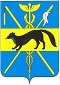 АДМИНИСТРАЦИЯБОГУЧАРСКОГО МУНИЦИПАЛЬНОГО РАЙОНАВОРОНЕЖСКОЙ  ОБЛАСТИПОСТАНОВЛЕНИЕот « 18   »      12     2017г.  №  898                г. БогучарО    внесении    изменений    в    постановлениеадминистрации Богучарского  муниципального района от 30.12.2013 № 1096 «Об утверждении муниципальной   программы   «Экономическое развитие Богучарского муниципального района»          В соответствии со статьей 179 Бюджетного кодекса Российской Федерации, постановлением администрации Богучарского муниципального района от 30.10.2013  № 829  «О порядке разработки, реализации и оценки эффективности муниципальных программ Богучарского муниципального района»,  распоряжением   администрация Богучарского муниципального района от 23.09.2013 № 281-р «Об утверждении  перечня муниципальных программ Богучарского муниципального района Воронежской области», администрация Богучарского муниципального района постановляет:Внести следующее изменение  в постановление администрации Богучарского муниципального района от 30.12.2013 № 1096 «Об утверждении муниципальной программы «Экономическое развитие Богучарского муниципального района»: Приложение к постановлению изложить согласно приложению к настоящему постановлению. Контроль за исполнением настоящего постановления возложить на заместителя главы администрации муниципального района Кожанова А.Ю.Глава Богучарскогомуниципального района                                                                  В.В. КузнецовПриложение к постановлению  администрации Богучарского муниципального районаот «30» 12      2013  №1096Приложение к постановлению  администрации Богучарского муниципального районаот « 18 »  12      2017  №_898_Муниципальная программа«Экономическое развитие Богучарского муниципального района»Паспорт муниципальной программы«Экономическое развитие Богучарского муниципального района»Раздел 1. Общая характеристика  сферы реализации муниципальной программы Экономика Богучарского  муниципального района в настоящее время имеет дифференцированную структуру и представлена всеми тремя основными секторами ее хозяйственной деятельности:Первый  сектор – представлен в основном сельским хозяйством и является сырьевой базой экономики района, наиболее значимое для развития экономики звено в хозяйственном комплексе района (32%);Второй сектор (обрабатывающая промышленность, добыча полезных ископаемых, производство и распределение электроэнергии газа и воды) – обрабатывающая промышленность, представленная в основном производствами пищевых продуктов (15%); Третий сектор (потребительский рынок, транспорт, связь, финансы, образование, здравоохранение и другие виды производственных и социальных услуг) – обеспечивает функционирование первичного и вторичного секторов экономики района. В настоящее время наибольший удельный вес в экономике муниципального района занимает третичный сектор (53%).Итоги  развития Богучарского муниципального района  за 2012 год показывают, что все отрасли экономики района (за исключением объема инвестиций) имели положительную динамику развития:  на  17%  увеличился оборот предприятий и организаций района,  на 9,1%  выросла  заработная плата, среднемесячные денежные доходы населения увеличились на 13,1%, доходная часть консолидированного  бюджета района  возросла на 34% и составила 641,2 млн. рублей, оборот    розничной торговли увеличился на 22,3%  .Малое предпринимательство – важный сектор экономики Богучарского муниципального района. Его развитие является эффективным средством формирования среднего класса, снижения социальной напряжённости, роста реальных доходов населения. На 1 января 2013 года в Богучарском муниципальном районе зарегистрировано 1148 субъектов малого и среднего предпринимательства,   в том числе: 993 индивидуальных предпринимателей и 155 малых и средних предприятий. Резкое увеличение   с 2013 года страховых взносов в пенсионную систему повлекло за собой уменьшение числа индивидуальных предпринимателей в конце 2012 года и в течении 2013 года. Предприятия малого бизнеса работают во всех отраслях, но наиболее активно сфера деятельности в малом бизнесе представлена тремя отраслями: торговлей (включая общественное питание), сферой услуг и реализацией производственной деятельности в сельском хозяйстве.  Оборот малых и средних предприятий составил в 2012 году 3040,0 млн.рублей, или 115,4% к уровню 2011 года.Создание благоприятных условий для развития малого и среднего предпринимательства позволяет в короткое время и при относительно низких затратах  создать новые рабочие места, обеспечить получение населением доходов от самостоятельной хозяйственной деятельности, наполнить рынок более доступными по цене товарами и услугами.    Управление муниципальной  собственностью Богучарского муниципального района  является неотъемлемой частью деятельности администрации муниципального района по решению экономических и социальных задач, созданию эффективной конкурентной экономики, оздоровлению и укреплению финансовой системы, обеспечивающей высокий уровень и качество жизни населения. Реформирование правоотношений в сфере земли и иной недвижимости включает проведение следующих мероприятий:                   регистрация права муниципальной собственности на объекты недвижимости и земельные участки под объектами недвижимости, находящимися в муниципальной собственности;             разграничение государственной собственности на землю, обеспечивающее права муниципального образования, необходимые для реализации им задач и функций, установленных законодательством Российской Федерации;           законодательное обеспечение продажи в основном на конкурсной основе земельных участков, находящихся в муниципальной собственности или в ведении муниципального образования.           Весь массив муниципального имущества разделен на имущество, закрепленное за муниципальными учреждениями на праве оперативного управления, доли хозяйственных обществ, принадлежащие муниципальному образованию, а также на имущество казны.        На праве оперативного управления муниципальное имущество находится в пользовании 45 муниципальных учреждений. Балансовая стоимость основных фондов муниципальных учреждений составила на 01.01.2013 год – 604,9 млн.рублей. Сферой реализации муниципальной программы является жилищно-коммунальный комплекс Богучарского  муниципального района. Жилищная проблема на территории района, определяет необходимость дальнейшего внедрения системы адресной поддержки граждан, как неотъемлемой части стабилизации и осуществления структурных изменений в экономике.  Средний показатель обеспеченности общей жилой площадью по району составил -  24,8 кв.м. на человека. По состоянию на 1 декабря 2013 года на территории района за счет всех источников финансирования построено и введено в эксплуатацию- 3347 м2 жилья. Данный показатель полностью сложился за счет строительства индивидуальных жилых домов. На территории района практически отсутствует первичный рынок жилья, имеется только жилье, бывшее в эксплуатации. В частной собственности находится около 95% жилищного фонда.  Количество молодых семей, нуждающихся в улучшении жилищных условий и являющихся участниками долгосрочной муниципальной целевой программы «Обеспечение жильем молодых семей на 2011 – 2015 годы», по состоянию на 1 сентября 2013 года, составляет – 261 семья. В 2012 году  улучшили свои жилищные условия 79  человек: ветераны Великой Отечественной войны – 15 человек, вынужденные переселенцы -   6 человек, молодые семьи – 26 человек.Администрация муниципального  района проводит  работу по дальнейшему реформированию коммунальной сферы.    В Богучарском муниципальном районе  154 многоквартирных дома общей   площадью  158 тыс.км2.       Для   обслуживания   многоквартирных домов созданы 2 управляющие компании и 1 ТСЖ.     Ситуация в жилищно-коммунальном комплексе характеризуется ростом износа основных фондов, ростом аварийности, высокими потерями ресурсов и низкой энергоэффективностью. Вопросы жилищно-коммунального обслуживания занимают первые места в перечне проблем граждан. В связи с этим перед органами  местного самоуправления стоят 2 задачи.   Первая задача заключается в проведении в значительных объемах капитального ремонта и реконструкции многоквартирных домов с использованием средств собственников жилья, кредитных продуктов банков и различных механизмов государственной поддержки инициативных собственников жилья в энергоэффективной модернизации многоквартирных домов. Вторая задача связана с техническим обновлением коммунальной инфраструктуры. Это позволит повысить качество коммунальных услуг, обеспечить высокую надежность их предоставления, создать технические и организационные возможности потребителю регулировать объемы потребляемых услуг и оплату по факту их потребления. Решение этой задачи связано с принципиальным улучшением инвестиционного климата в коммунальном секторе.       Одним из основных факторов развития экономического потенциала и социально-экономического развития района в целом является привлечение инвестиций. В современных условиях, учитывая ограниченность бюджетных средств и проводимую более жесткую политику в области формирования расходов бюджетов как на региональном, так и на муниципальном уровне, объемы вложений инвестиций в основной капитал и, как следствие, социально-экономическое развитие района находятся в зависимости от привлекаемых частных инвестиций. Масштабы привлечения частных инвестиций во многом определяются инвестиционной привлекательностью района, в связи с этим огромное значение имеет формирование эффективной инвестиционной политики на уровне муниципального района.           Администрация муниципального района проработает над  внедрением Стандарта  деятельности органов местного  самоуправления по обеспечению благоприятного инвестиционного климата, предусматривающего создание нормативно-правовой базы защиты прав инвестора, и реализацию ряда организационных решений, направленных на повышение эффективности работы органов государственной власти в инвестиционной сфере.           Таким образом, система стратегического управления развитием экономического потенциала, качество прогнозирования социально-экономического развития муниципального района, развитие конкуренции, качественное регулирование экономики, формирование и реализация инвестиционной политики, эффективное расходование бюджетных средств являются важными элементами комплексного механизма эффективного использования и развития экономического потенциала Богучарского муниципального района.Раздел 2. Приоритеты муниципальной политики в сфере реализации муниципальной программы, цели, задачи и показатели (индикаторы) достижения целей и решения задач, описание основных ожидаемых конечных результатов муниципальной программы, сроков и этапов реализации муниципальной программы2.1. Приоритеты муниципальной политики в сфере реализации муниципальной программыПриоритеты  муниципальной политики в сфере реализации программы  соотносятся со стратегией социально-экономического развития Воронежской области на период до 2020 года.  Программой комплексного социально-экономического развития Богучарского муниципального района на 2012-2016 годы.  Приоритеты муниципальной политики в сфере реализации муниципальной политики следующие: увеличение числа малых предприятий и опережающее развитие уникальных и экспортно-ориентированных производств;  создание благоприятного социально-экономического и правового климата для предпринимателей и жителей района: совершенствование нормативно-правовой базы, формирование имиджа района;повышение эффективности  управления муниципальной собственностью путём оптимизации состава муниципального имущества для эффективной реализации управленческих функций органов исполнительной власти, обеспечение доходов  местного  бюджета от использования муниципального имущества и земельных участков;создание безопасных и благоприятных условий проживания граждан  на территории Воронежской области;создание условий для обеспечения качественными услугами ЖКХ населения Воронежской области.долгосрочное и среднесрочное планирование социально-экономического развития Богучарского муниципального района;решение социально-экономических задач, обеспечивающих экологически ориентированный рост экономики, сохранение благоприятной окружающей среды, биологического разнообразия и природных ресурсов для удовлетворения потребностей нынешнего и будущих поколений, реализации права каждого человека на благоприятную окружающую среду, укрепления правопорядка в области охраны окружающей среды и обеспечения экологической безопасности. развитие современной и эффективной автомобильно-дорожной инфраструктуры, обеспечивающей ускорение товародвижения и снижение транспортных издержек в экономике.Стратегические направления развития района соотносятся со стратегией социально-экономического развития Воронежской области на период до 2020 года. 2.2. Цели, задачи и показатели (индикаторы) достижения целей и решения задачИсходя из основных приоритетов муниципальной политики, основными целями  в рамках реализации настоящей  программы являются. Цель 1. Создание благоприятного предпринимательского климата и условий для ведения бизнеса.  Показателем достижения данной цели является:1.1. Объем инвестиций в основной капитал на душу населения, тыс.рублей.   Оценка достижения показателя производится исходя из официальных статистических данных, а при их отсутствии - при помощи оценочных данных администрации муниципального района.        1.2. Создание новых рабочих мест, единиц.  Оценка достижения показателя производится исходя из оценочных данных  органов местного самоуправления.     Цель 2. Создание условий для эффективного управления и распоряжения муниципальным  имуществом.  Показателем достижения данной цели является:                                    2.1. Поступление неналоговых доходов в консолидированный бюджет муниципального района, млн.рублей. Оценка достижения показателя производится по отчетным данным финансового органа местного самоуправления.Цель 3.Повышение качества жилищного обеспечения населения путем повышения доступности жилья, роста качества и надежности предоставления жилищно-коммунальных услуг.   Показателем достижения данной цели является:  3.1. Количество граждан получивших финансовую поддержку на улучшение жилищных условий в рамках программы, человек.      Цель 4. Обеспечение финансовой устойчивости, энергетической   безопасности экономики муниципального района. Показателем достижения данной цели является:4.1. Доля объемов энергетических ресурсов, расчеты за которые осуществляются с использованием приборов учета, процент. Оценка достижения показателя производится по отчетным данным финансового органа местного самоуправления.Цель 5. Повышение уровня экологической безопасности граждан и сохранение природных систем.       Показателем достижения данной цели является:Снижение  негативного воздействия отходов производства и потребления на окружающую среду,  охват услугой по утилизации  отходов  производства и потребления населения и предприятий муниципального района, ликвидация негативного воздействия подтопления объектов недвижимости.Цель 6. Развитие современной и эффективной автомобильно-дорожной инфраструктуры, обеспечивающей ускорение товародвижения и снижение транспортных издержек в экономике.6.1. Сокращение доли протяженности автомобильных дорог общего пользования местного значения, не отвечающих нормативным требованиям, в общей протяженности автомобильных дорог общего пользования местного значения                                                                                           Достижение заявленных целей потребует решения следующих задач:  создание условий для привлечения инвестиций в экономику района;повышение предпринимательской активности и развитие малого и среднего предпринимательства;  пополнение доходной части консолидированного бюджета муниципального района;активизация использования муниципального имущества;оптимизация состава и структуры муниципальной собственности Богучарского муниципального района;повышение эффективности управления земельными ресурсами района;повышение доступности  жилья    и    качества        жилищного обеспечения населения Богучарского   района;                                                                 реализация основных направлений государственной политики в сфере архитектуры и градостроительной деятельности; снижение  доли энергетических издержек и снижения нагрузки на бюджетную сферу при оплате услуг энергоснабжения, обеспечение повышения финансовой устойчивости экономики муниципального района;повышение уровня ответственности субъектов хозяйственной деятельности при принятии управленческих решений в области природопользования и охраны окружающей среды;  повышение качества безопасной эксплуатации бесхозяйных гидротехнических сооружений путем принятия их в муниципальную собственность в соответствии с действующим законодательством РФ; разработка проектно-сметной документации и капитальный ремонт ГТС, находящихся в муниципальной собственности.; озеленение территории муниципального района; обустройство площадок и установка контейнеров для сбора ТБО. обустройство родников.выполнение комплекса работ по поддержанию, оценке надлежащего технического состояния, а также по организации и обеспечению безопасности дорожного движения на автомобильных дорогах общего пользования местного значения. выполнение комплекса работ по восстановлению транспортно-эксплуатационных характеристик автомобильных дорог, при выполнении которых не затрагиваются конструктивные и иные характеристики надежности и безопасности, за счет ремонта дорог.выполнение комплекса работ по замене или восстановлению конструктивных элементов автомобильных дорог, дорожных сооружений и их частей, выполнение которых осуществляется в пределах установленных допустимых значений и технических характеристик класса и категории автомобильных дорог и при выполнении которых затрагиваются конструктивные и иные характеристики надежности и безопасности, за счет капитального ремонта дорог.подготовка проектной документации на капитальный ремонт автомобильных дорог общего пользования  местного значения.увеличение протяженности, изменение параметров автомобильных дорог общего пользования местного значения, ведущее к изменению класса и категории автомобильной дороги за счет строительства или реконструкции автомобильных дорог общего пользования местного значения. подготовка проектной документации на строительство и реконструкцию автомобильных дорог общего пользования местного значения. Сведения о показателях (индикаторах) муниципальной программы,  подпрограмм муниципальной программы и их значения представлены в приложении 1.2.3. Конечные результаты реализации муниципальной программыОсновными ожидаемыми результатами экономических преобразований должны стать:в количественном выражении:- рост индекса физического объема       валового муниципального продукта к 2020 году – в 2,2 раза к уровню 2013 года;- рост объема  инвестиций в основной капитал на душу населения   в 2020 году- 7,6 раза к уровню 2014 года;- создание не менее 560  новых рабочих мест к 2020 году;- неналоговые доходы в консолидированный бюджет муниципального района - 105 млн рублей к 2020 году;- количество граждан получивших финансовую поддержку на улучшение жилищных условий в рамках программы -  112 человек.В качественном выражении:       повышение вклада субъектов малого и среднего бизнеса в социально-экономическое развитие муниципального района;   укрепление имиджа муниципального района, как района, открытого для бизнеса;повышение  уровня безопасности и комфортности проживания граждан;снижение  негативного воздействия отходов производства и потребления на окружающую среду,  охват услугой по утилизации  отходов  производства и потребления населения и предприятий муниципального района, ликвидация негативного воздействия подтопления объектов недвижимости;сокращение доли протяженности автомобильных дорог общего пользования местного значения, не отвечающих нормативным требованиям, в общей протяженности автомобильных дорог общего пользования местного значения до 39%.Достижение перечисленных конечных результатов должно явиться итогом согласованных действий органов местного самоуправления, а также частного бизнеса и общества в целом. Непосредственным образом на степень достижения поставленных в рамках настоящей муниципальной программы целей, задач и результатов будут оказывать влияние итоги реализации иных муниципальных программ Богучарского муниципального района. Информация о составе и значениях показателей эффективности реализации муниципальной программы приведена в приложении 1.2.4. Сроки и этапы реализации  программыОбщий срок реализации муниципальной программы рассчитан на период с 2014 по 2020 год (в один этап).Раздел 3. Обоснование выделения подпрограмм и  обобщенная характеристика основных мероприятийДля   достижения заявленных целей   и   решения    поставленных   задач в рамках   настоящей муниципальной  программы предусмотрена реализация   5 подпрограмм:Подпрограмма 1. «Развитие и поддержка малого и среднего предпринимательства»     Реализация подпрограммы будет способствовать содействию благоприятного предпринимательского климата и условий для ведения бизнеса, повышению предпринимательской активности, развитию малого и среднего предпринимательства на территории Богучарского муниципального района. В рамках подпрограммы будут осуществляться следующие мероприятия:   1. Информационная и консультационная поддержка субъектов малого и среднего предпринимательства.2. Финансовая поддержка субъектов малого и среднего предпринимательства.Подпрограмма 2.  «Управление муниципальным имуществом и земельными ресурсами».        Реализация подпрограммы будет осуществляться в рамках реализации трех основных мероприятий, предусматривающих:       1. Общие вопросы управления муниципальной собственностью.  2. Управление земельными ресурсами.   3. Работа с муниципальными учреждениями.                                                    Реализация подпрограммы направлена на пополнение доходной части консолидированного бюджета муниципального района, активизацию использования муниципального имущества, повышение эффективности управления земельными ресурсами района, оптимизацию состава и структуры муниципальной собственности Богучарского муниципального района.    Подпрограмма 3. «Обеспечение доступным и комфортным жильем и коммунальными услугами населения района»            Реализация подпрограммы будет осуществляться в рамках реализации трех основных  мероприятий:                                                                                       Создание условий для обеспечения доступным и комфортным жильем населения Богучарского муниципального района. Создание условий для обеспечения доступным и комфортным жильем населения Богучарского муниципального района. Создание условий для обеспечения качественными услугами ЖКХ населения Богучарского муниципального района Воронежской области.Реализация подпрограммы должна привести к созданию комфортной среды обитания и жизнедеятельности для человека, обеспечению населения доступным и качественным жильем.          Подпрограмма 4.   «Энергосбережение»Реализация подпрограммы будет осуществляться в рамках реализации двух основных  мероприятий:     Энергосбережение и повышение энергетической эффективности в бюджетных учреждениях и иных организациях с участием  муниципального бюджета Богучарского муниципального района.Популяризация энергосбережения в муниципальном районе.    Осуществление мероприятий позволит увеличить долю энергосбережения в муниципальных организациях и сократить потери потребляемых бюджетной сферой энергоресурсов. Формирование бережливой модели поведения населения направлено на стимулирование позитивного общественного отношения к необходимости процесса энергосбережения. Подпрограмма 5.   «Охрана окружающей среды»Реализация подпрограммы будет осуществляться в рамках реализации двух основных  мероприятий:     1. Оформление права собственности на бесхозяйные ГТС.2.  Разработка проектно – сметной документации и капитальный ремонт гидротехнических сооружений;3. Озеленение территории муниципального района;4. Обустройство площадок и установка контейнеров для сбора ТБО.Предусмотренные в рамках каждой из подпрограмм системы целей, задач и мероприятий в комплексе наиболее полным образом охватывают весь диапазон заданных приоритетных направлений экономического развития и в максимальной степени будут способствовать достижению целей и конечных результатов настоящей государственной программы.Подпрограмма 6. «Развитие сети автомобильных дорог общего пользования местного значения»Реализация подпрограммы будет осуществляться в рамках реализации шести основных  мероприятий:     1. Содержание автомобильных дорог общего пользования местного значения.2. Ремонт автомобильных дорог общего пользования местного значения.3. Подготовка проектной документации на капитальный ремонт автомобильных дорог общего пользования местного значения.4. Капитальный ремонт автомобильных дорог общего пользования местного значения.5. Подготовка проектной документации на строительство автомобильных дорог общего пользования местного значения.6. Строительство автомобильных дорог общего пользования местного значения.Раздел 4.  Ресурсное обеспечение муниципальной программыФинансирование мероприятий программы предусмотрено за счет средств федерального, областного и местных бюджетов.Кроме того, на реализацию мероприятий программы планируется привлечь средства  юридических и физических лиц.Расходы местного бюджета на реализацию программы, а также ресурсное обеспечение и прогнозная (справочная) оценка расходов федерального и областного бюджетов на реализацию муниципальной программы «Экономическое развитие Богучарского муниципального района» приведены в приложениях 2 и 3.Мероприятия, предлагаемые к финансированию в планируемом году, указаны в плане реализации муниципальной программы согласно приложению 4.Раздел 5. Анализ рисков реализации муниципальной программы и описание мер управления рисками реализации муниципальной программыК рискам реализации муниципальной программы следует отнести:- финансовые риски, которые связаны с финансированием мероприятий программы в неполном объеме;- непредвиденные риски, связанные с кризисными явлениями в экономике Воронежской области, с природными и техногенными катастрофами и катаклизмами, что может привести к снижению бюджетных доходов, ухудшению динамики основных показателей, в том числе повышению инфляции, снижению темпов экономического роста и доходов населения.Таким образом, из вышеперечисленных рисков наибольшее отрицательное влияние на реализацию муниципальной программы может оказать реализация финансовых и непредвиденных рисков, которые содержат угрозу срыва реализации мероприятий программы. Поскольку в рамках реализации программы практически отсутствуют рычаги управления непредвиденными рисками, наибольшее внимание будет уделяться управлению финансовыми рисками.  Раздел 6. Оценка эффективности реализации муниципальной программыВ результате реализации мероприятий программы в 2014 - 2020 годах планируется достижение следующих показателей, характеризующих эффективность реализации программы:в количественном выражении:- рост индекса физического объема       валового муниципального продукта к 2020 году – в 2,2 раза к уровню 2013 года;- рост объема  инвестиций в основной капитал на душу населения   в 2020 году- 7,6 раза к уровню 2014 года;- создание не менее 560  новых рабочих мест к 2020 году;- неналоговые доходы в консолидированный бюджет муниципального района - 105 млн рублей к 2020 году;- количество граждан получивших финансовую поддержку на улучшение жилищных условий в рамках программы -  112 человек.В качественном выражении:       повышение вклада субъектов малого и среднего бизнеса в социально-экономическое развитие муниципального района;   укрепление имиджа муниципального района, как района, открытого для бизнеса;повышение  уровня безопасности и комфортности проживания граждан;снижение  негативного воздействия отходов производства и потребления на окружающую среду,  охват услугой по утилизации  отходов  производства и потребления населения и предприятий муниципального района, ликвидация негативного воздействия подтопления объектов недвижимости;сокращение доли протяженности автомобильных дорог общего пользования местного значения, не отвечающих нормативным требованиям, в общей протяженности автомобильных дорог общего пользования местного значения до 39%.Достижение перечисленных конечных результатов должно явиться итогом согласованных действий органов местного самоуправления, а также частного бизнеса и общества в целом. Непосредственным образом на степень достижения поставленных в рамках настоящей муниципальной программы целей, задач и результатов будут оказывать влияние итоги реализации иных муниципальных программ Богучарского муниципального района Воронежской области. Информация о составе и значениях показателей эффективности реализации муниципальной программы приведена в приложении 1.Раздел 1. Характеристика сферы реализации подпрограммы, описание основных проблем в указанной сфере и прогноз ее развитияМалое предпринимательство – важный сектор экономики Богучарского муниципального района. Его развитие является эффективным средством формирования среднего класса, снижения социальной напряжённости, роста реальных доходов населения.   На 1 января 2013 года в Богучарском муниципальном районе зарегистрировано 1148 субъектов малого и среднего предпринимательства,   в том числе: 993 индивидуальных предпринимателей и 155 малых и средних предприятий. На 1000 человек населения приходится 31,7  субъектов МСП (2011 год – 3,8). Резкое увеличение   с 2013 года страховых взносов в пенсионную систему повлекло за собой уменьшение числа индивидуальных предпринимателей в 2013 году.    Среднесписочная численность работников малого бизнеса составляет 3,4 тыс.человек, или 49,1% (2011 год - 48,65%)  от общего числа работников крупных и средних предприятий.   Сфера деятельности в области оказания услуг населению района и осуществления розничной торговли остаётся привлекательной на протяжении многих лет. Это говорит о том, что субъекты малого бизнеса стремятся сконцентрировать все свои ресурсы на наиболее рентабельных и важных для выживаемости направлениях деятельности, не требующих, как правило, крупных долговременных инвестиций.   Несмотря на достаточно активное развитие сферы малого предпринимательства, отмечается недостаточный уровень участия в промышленности и строительстве.        Создание благоприятных условий для развития малого и среднего предпринимательства рассматривается администрацией района  в качестве одного из основных факторов обеспечения социально-экономического благополучия района, повышения жизненного уровня и занятости населения.В районе сформирована базовая система поддержки малого бизнеса, представляющая собой комплекс правовых, организационных и финансовых механизмов. В инфраструктуру поддержки  входят: АНО «Богучарский центр поддержки предпринимательства», Фонд содействия кредитованию малого и среднего  предпринимательства Богучарского района  и МУ «Информационно-консультационный центр Богучарского муниципального района». В 2012 году было выдано 70 займов субъектам малого и среднего предпринимательства на сумму 26,6 млн.рублей  (2011 год  - 22,2 млн.рублей).С целью содействия развитию приоритетных направлений малого           и среднего предпринимательства в районе разработана муниципальная целевая программа «Поддержка и развитие малого и среднего предпринимательства  в Богучарском  муниципальном  районе Воронежской области на 2012-2014 годы».  В 2012 году на реализацию мероприятий программы израсходовано  28,5 млн.рублей, что выше уровня 2011 года в 1,8 раза.  Одним из мероприятий программы является: предоставление субсидий (грантов) начинающим малым предприятиям на создание собственного дела. В 2012 году гранты на создание собственного дела были выданы по результатам конкурсного отбора  10 субъектам МСП. На эти цели из местного бюджета направлено 95,0 тыс.рублей, областного бюджета – 380,0 тыс.рублей, федерального бюджета - 1520,0 тыс.рублей. Координационный совет по предпринимательству, состоящий из авторитетных представителей бизнеса оказывает помощь в организации мероприятий, областных семинаров, совещаний.Однако, на сегодня существует ряд проблем мешающих развитию бизнеса: отсутствие в местном бюджете достаточного объема ресурсов на поддержку развития малого и среднего предпринимательства; сохраняется недостаток квалифицированных кадров у субъектов малого и среднего предпринимательства.  недостаточная информированность субъектов малого предпринимательства инфраструктурой поддержки малого и среднего предпринимательства, обеспечивающей предоставление субъектам малого и среднего предпринимательства спектр услуг, необходимых для эффективного ведения бизнеса;  сложность в привлечении финансовых (инвестиционных) ресурсов. Несмотря на увеличение в настоящее время на финансовых рынках свободных и готовых к вложениям в реальный сектор экономики кредитных средств, высокая стоимость банковских кредитов и требований по их обеспеченности препятствует широкому доступу к ним субъектов малого и среднего предпринимательства;  низкий уровень деловой культуры и этики ведения бизнеса у значительной части предпринимательского сообщества, стремление к сокращению издержек, в том числе за счет снижения размера заработной платы, перевода ее в "тень", увольнения части персонала, приводящий к росту негативного отношения к предпринимательству со стороны населения;  невысокое качество предпринимательской среды. У субъектов малого и среднего предпринимательства недостает навыков эффективного ведения бизнеса, опыта управления, юридических и экономических знаний, необходимых для более эффективного развития. Решение проблем лежит в основном в плоскостях финансовой, имущественной, информационной, консультационной, образовательной и другой поддержки. Решать эти проблемы необходимо комплексно, совмещая общедоступную и адресную поддержку по различным ее направлениям. Основные целевые показатели, характеризующие состояние малого и среднего предпринимательства района, приведены в таблице 2:Таблица 1Реализация мероприятий подпрограммы направлена на создание условий и факторов, способствующих развитию МСП в Богучарском муниципальном районе, включая:- оказание финансовой поддержки субъектам МСП;- увеличение количества субъектов МСП, использующих возможности лизинговых инструментов и заемного финансирования;Увеличение вклада субъектов МСП в экономику муниципального района в среднесрочной перспективе обусловлено следующими факторами:- увеличение количества действующих объектов инфраструктуры поддержки МСП, что позволит поддержать малые предприятия на начальном этапе развития;- акцентирование мероприятий подпрограммы на поддержке малых и средних предприятий, ведущих деятельность в неторговых секторах экономики, что позволит постепенно увеличить долю таких предприятий в валовом муниципальном продукте района.Раздел 2. Приоритеты муниципальной политики в сфере реализации подпрограммы, цели, задачи и показатели (индикаторы) достижения целей и решения задач, описание основных ожидаемых конечных результатов подпрограммы, сроков и контрольных этапов реализации подпрограммы2.1.Приоритеты муниципальной  политики в сфере реализации подпрограммыПриоритетами муниципальной политики в сфере развития предпринимательства являются: создание условий для свободы предпринимательства и конкуренции; развитие механизмов саморегулирования предпринимательского сообщества;  совместная с бизнесом работа по повышению общественного статуса и значимости предпринимательства; снижение административных барьеров; поддержка инициатив бизнеса по участию в развитии социальной сферы.Исходя из обозначенных выше основных проблем и приоритетов, целью в рамках реализации настоящей подпрограммы является повышение предпринимательской активности и развитие малого и среднего бизнеса.2.2. Цели, задачи и показатели (индикаторы) достижения целей и решения задачУчитывая, что развитие малого и среднего предпринимательства в Богучарском муниципальном районе является одной из основных задач развития экономики района, при реализации подпрограммы выделена следующая основная цель - увеличение доли субъектов малого и среднего предпринимательства в экономике Богучарского муниципального района.Реализация основной цели подпрограммы достигается решением следующих задач:1. Создание благоприятной среды для активизации и развития предпринимательской деятельности в муниципальном районе (стимулирование граждан к осуществлению предпринимательской деятельности).2. Повышение доступности финансовых ресурсов для субъектов малого и среднего предпринимательства.При оценке достижения поставленной цели и решения задач планируется использовать показатели, характеризующие общее развитие предпринимательства в Богучарском муниципальном районе, и показатели, позволяющие оценить непосредственно реализацию мероприятий, осуществляемых в рамках подпрограммы.Показатели, используемые для достижения поставленной цели:1. Оборот продукции (услуг), производимой малыми предприятиями, в т.ч. микро предприятиями и индивидуальными предпринимателями, млн.руб. Оценка достижения показателя производится исходя из официальных статистических данных, а при их отсутствии - при помощи оценочных данных органов местного самоуправления муниципального района. Показатель используется для оценки эффективности реализации подпрограммы в целом.Создание новых рабочих мест, единиц.  Оценка достижения показателя производится исходя из официальных статистических данных, а при их отсутствии - при помощи оценочных данных органов местного самоуправления муниципального района. Показатель используется для оценки эффективности реализации подпрограммы в целом.2.  Количество субъектов малого и среднего предпринимательства в расчете на 1 тыс. человек населения Богучарского муниципального района, единиц.Расчет показателя осуществляется по формуле:Кмсп на 1 тыс. населения  =  (Кмсп/Ч) х 1000,где:Кмсп  -  количество малых и средних предприятий, единиц Ч – численность населения района, человек. Показатель используется для оценки эффективности реализации основного мероприятия 2 «Развитие инфраструктуры поддержки предпринимательства».Доля среднесписочной численности работников (без внешних совместителей) малых и средних предприятий в среднесписочной  численности работников (без внешних совместителей) всех предприятий и организаций в процентах.  Оценка достижения показателя производится исходя из официальных статистических данных, а при их отсутствии - при помощи оценочных данных органов местного самоуправления муниципального района. Показатель используется для оценки эффективности реализации основного мероприятия 3 «Финансовая поддержка субъектов малого и среднего предпринимательства».2.3. Описание основных ожидаемых конечных результатов подпрограммыОсновными ожидаемыми результатами реализации подпрограммы по итогам 2020 года будут:- увеличение объема оборота продукции (услуг), производимой малыми предприятиями, в т.ч. микро-предприятиями и индивидуальными предпринимателями с 2310,4 млн руб. в 2014 году до 3765,1 млн рублей в 2020 году;         - создание новых рабочих мест -  563 новых рабочих мест к 2020 году;         - увеличение числа субъектов малого и среднего предпринимательства в расчете на 1000 человек населения с 31,7 в 2014 году  до 33,5  к 2020 году;- увеличение доли среднесписочной численности работников (без внешних совместителей) малых и средних предприятий в среднесписочной  численности работников (без внешних совместителей) всех предприятий и организаций до 58% к 2020 году. Информация о составе и значениях показателей эффективности реализации подпрограммы приведена в таблице 1 приложения.2.4. Сроки и этапы реализации подпрограммыОбщий срок реализации подпрограммы рассчитан на период с 2014 по 2020 год (в один этап).Раздел 3. Характеристика мероприятий подпрограммыВ рамках подпрограммы планируется реализация двух основных мероприятий: 1. Информационная и консультационная поддержка субъектов малого и среднего предпринимательства.2.Финансовая поддержка субъектов малого и среднего предпринимательства.Основное мероприятие 1.1. Информационная и консультационная поддержка субъектов малого и среднего предпринимательства.Срок реализации основного мероприятия: 2014 - 2020 годы.Исполнители: администрация  Богучарского муниципального района, АНО «Богучарский центр поддержки предпринимательства». Ожидаемые результаты: расширение доступа субъектам малого и среднего предпринимательства к информационным и  консультативным услугам.    Основное мероприятие включает 5 мероприятий.                                 
Мероприятие 1.1.1 Создание и ведение информационного портала в сети Интернет по поддержке и развитию предпринимательства.Срок реализации мероприятия: 2014 - 2020 годы.Содержание мероприятия: публикация на сайте администрации муниципального района информации о видах государственной поддержки малого бизнеса.   Ожидаемые результаты: повышение уровня информационного обеспечения субъектов малого и среднего предпринимательства и организаций, образующих инфраструктуру поддержки предпринимательства.Мероприятие 1.1.2 Информационно-правовое обслуживание субъектов малого и среднего предпринимательства, консультационно-образовательные услуги, информационно-рекламной деятельностью.Срок реализации мероприятия: 2014 - 2020 годы.Содержание мероприятия:   осуществление    АНО «Богучарский центр поддержки предпринимательства»  в целях поддержки МСП следующих видов деятельности:  деятельность в области права; в области бухгалтерского учета и аудита; консультирование по вопросам коммерческой деятельности и управления; вспомогательная деятельность в сфере финансового посредничества;   предоставление прочих услуг;     рекламная деятельность.                              Ожидаемые результаты: повышение уровня информационного обеспечения субъектов малого и среднего предпринимательства и организаций, образующих инфраструктуру поддержки предпринимательства. Мероприятие 1.1.3. Мониторинг развития предпринимательства, выявление проблем и препятствий, сдерживающих развитие малого и среднего предпринимательства.Срок реализации мероприятия: 2014 - 2020 годы.Содержание мероприятия: сбор статистической, налоговой, аналитической информации, ее систематизация по основным проблемам состояния  и развития малого предпринимательства. Проведение мероприятий для выявления проблем развития предпринимательства и путей их устранения. Ожидаемые результаты: получение аналитических материалов и научно-обоснованных рекомендация, необходимых для разработки мер регулирующих предпринимательскую деятельность; улучшение условий функционирования   малого бизнеса в Богучарском муниципальном районе, сбалансированного в связи с изменяющимися социально-экономическими условиями;обеспечение информационно-аналитическими материалами общемуниципальных мероприятий.Мероприятие 1.1.4. Организация и проведение публичных мероприятий по вопросам предпринимательства: съездов, конференций, семинаров, совещаний,  «круглых столов», конкурсов.Срок реализации мероприятия: 2014 - 2020 годы.Содержание мероприятия: подготовка и проведение организационно-технических и координационных работ при подготовке и организации публичных мероприятий; проведение съездов предпринимателей, конференций, семинаров, совещаний,  «круглых столов» по вопросам предпринимательства.Ожидаемые результаты: информирование субъектов малого и среднего предпринимательства, обмен положительным опытом, пропаганда предпринимательской деятельности.Мероприятие 1.1.5.Проведение заседаний координационного Совета  по развитию малого и среднего предпринимательства Богучарского муниципального района.Срок реализации мероприятия: 2014 - 2020 годы. Содержание мероприятия: подготовка  и проведение заседаний координационного Совета по развитию малого и среднего предпринимательства Богучарского муниципального района не реже 1 раза в квартал. Освещение деятельности Совета на сайте администрации муниципального района.Ожидаемые результаты: участие представителей субъектов МСП, некоммерческих организаций, выражающих интересы субъектов  МСП и организаций, образующих инфрастуктуру поддержки МСП,  в формировании и реализации муниципальной  политики в области развития предпринимательства, участие в подготовке правовых актов ОМСУ, влияющих на развитие малого и среднего предпринимательства. Основное мероприятие 1.2.Финансовая поддержка субъектов малого и среднего предпринимательства. Срок реализации основного мероприятия: 2014 - 2020 годы.Исполнители: администрация  Богучарского муниципального района, АНО «Богучарский центр поддержки предпринимательства», Фонд содействия кредитованию малого и среднего предпринимательства Богучарского муниципального района Воронежской области.Содержание мероприятия: расширение доступа субъектам малого и среднего предпринимательства к кредитным ресурсам путем предоставления займов (кредитов): АНО «Богучарский центр поддержки предпринимательства», Фонд содействия кредитованию малого и среднего предпринимательства Богучарского муниципального района Воронежской области. Предоставление субсидий (грантов) МСП.Основное мероприятие включает три  мероприятия.                                          Мероприятие 1.2.1.Развитие микрофинансирования .Содержание мероприятия: обеспечение доступа малых и средних предприятий к финансовым ресурсам, посредством предоставления займов (кредитов) субъектам малого и среднего предпринимательства.Ожидаемые результаты: доступность дополнительных финансовых ресурсов.Мероприятие 1.2.2 Предоставление грантов начинающим субъектам малого  предпринимательства.Содержание мероприятия: подготовка и проведение конкурсного отбора среди начинающих субъектов малого предпринимательства на предоставление  грантов на безвозмездной  и безвозвратной основе на условиях долевого финансирования целевых расходов, связанных с началом предпринимательской деятельности.Ожидаемые результаты: финансовая поддержка начинающих предпринимателей, способствующая расширению бизнеса, созданию новых рабочих мест, улучшению качества жизни населения района, в результате получения качественных услуг. Мероприятие 1.2.3.Предоставлении субсидий  субъектам малого и среднего предпринимательства на компенсацию части затрат, связанных с уплатой первого взноса (аванса) по договорам лизинга оборудования. Содержание мероприятия: подготовка и проведение конкурсного отбора среди МСП по предоставлению субсидий субъектам малого и среднего предпринимательства на компенсацию части затрат по договорам лизинга оборудования на уплату первого взноса (аванса) при заключении договора лизинга оборудования.Ожидаемые результаты: снижение затрат по лизингу оборудования, повышение конкурентоспособности субъектов малого и среднего предпринимательства, техническое оснащение и переоснащение производства за счет приобретения субъектами малого и среднего предпринимательства оборудования, устройств и механизмов по договорам лизинга.Мероприятие 1.2.4. Субсидирование части затрат субъектов МСП  на приобретение оборудования в целях создания и модернизации производства товаров. Ожидаемые результаты: Содействие развитию и модернизации производства.Мероприятие 1.2.5. Поддержка АНО "Богучарский центр поддержки предпринимательства"Мероприятие 1.2.6. Организация и проведение торжественных мероприятий, посвященных Дню российского предпринимательства.Ожидаемые результаты: выявление лучших по профессии, внесение поощрительных мер поддержки победителей, создание условий, необходимых для развития социально-ориентированного бизнеса.Раздел 4. Основные меры муниципального и правового  регулирования подпрограммыРеализация  мероприятий  1.2.2, 1.2.3 и 1.2.4. предусматривает наличие нормативных правовых документов.Раздел 5.  Информация об участии общественных, научных и иных организаций, а также государственных внебюджетных фондов и физических лиц в реализации подпрограммы муниципальной программыВ рамках реализации основных мероприятий подпрограммы  «Информационная и консультационная поддержка субъектов малого и среднего предпринимательства» и «Развитие инфраструктуры поддержки предпринимательства» в целях достижения поставленных задач в качестве контрагентов могут привлекаться акционерные общества с государственным участием, общественные, научные и иные организации, определяемые в порядке, установленном действующим законодательством. Раздел 6. Финансовое обеспечение реализации подпрограммыФинансирование мероприятий подпрограммы предусмотрено за счет средств федерального, областного и местных бюджетов.Расходы местного бюджета на реализацию подпрограммы, а также ресурсное обеспечение и прогнозная (справочная) оценка расходов федерального и областного бюджетов на реализацию подпрограммы «Развитие и поддержка малого и среднего предпринимательства» приведены в приложениях 2 и 3.Объем ассигнований из местного бюджета ежегодно подлежит уточнению в установленном порядке.Раздел 7. Анализ рисков реализации подпрограммы и описание мер управления рисками реализации подпрограммыРиск неуспешной реализации подпрограммы при исключении форс-мажорных обстоятельств оценивается как минимальный. К рискам реализации подпрограммы следует отнести следующие:1) институционально-правовые риски, связанные с нарушением сроков разработки или корректировки нормативных правовых актов, регулирующих реализацию основных мероприятий подпрограммы;2) организационные риски, связанные с ошибками управления реализацией подпрограммы, что может привести к нецелевому и (или) неэффективному использованию бюджетных средств, показателей, в том числе повышению инфляции, снижению темпов экономического роста и доходов населения показателей, в том числе повышению инфляции, снижению темпов экономического роста и доходов населения.Таким образом, из вышеперечисленных рисков наибольшее отрицательное влияние на реализацию основных мероприятий подпрограммы могут оказать финансовые и непредвиденные риски, которые содержат угрозу срыва реализации мероприятий подпрограммы. Поскольку в рамках реализации подпрограммы практически отсутствуют рычаги управления непредвиденными рисками, наибольшее внимание будет уделяться управлению финансовыми рисками.Также необходимо отметить возможные риски при реализации подпрограммы, связанные с совершенствованием нормативного обеспечения деятельности, что в целом может привести к замедлению темпов развития сферы малого и среднего предпринимательства.Раздел 8. Оценка эффективности реализации подпрограммыВ результате реализации мероприятий подпрограммы в 2014 - 2020 годах планируется достижение следующих показателей, характеризующих эффективность реализации подпрограммы:- увеличение объема оборота продукции (услуг), производимой малыми предприятиями, в т.ч. микро-предприятиями и индивидуальными предпринимателями с 2310,4 млн руб. в 2014 году до 3765,1 млн рублей в 2020 году;         - создание новых рабочих мест -  563 новых рабочих мест к 2020 году;         - увеличение числа субъектов малого и среднего предпринимательства в расчете на 1000 человек населения с 31,7 в 2014 году  до 33,5  к 2020 году;- увеличение доли среднесписочной численности работников (без внешних совместителей) малых и средних предприятий в среднесписочной  численности работников (без внешних совместителей) всех предприятий и организаций до 58% к 2020 году. Кроме того, достигнутые количественные показатели эффективности подпрограммы в значительной степени трансформируются в качественные социальные результаты:- ограничение роста безработицы, обеспечение занятости молодежи, повышение благосостояния населения, снижение общей социальной напряженности;- насыщение потребительского рынка товарами и услугами, удовлетворение потребительского спроса населения.Раздел 1. Характеристика сферы реализации подпрограммы, описание основных проблем в указанной сфере и прогноз ее развитияДанная программа разработана в соответствии с Порядком   управления и распоряжения муниципальной собственностью Богучарского района, утвержденным решением Совета народных депутатов Богучарского муниципального района Воронежской области  от  19.09.2003 № 210, Уставом Богучарского муниципального района Воронежской области.Реформирование правоотношений в сфере земли и иной недвижимости включает проведение следующих мероприятий:- регистрация права муниципальной собственности на объекты недвижимости и земельные участки под объектами недвижимости находящимися в муниципальной собственности;- разграничение государственной собственности на землю, обеспечивающее права муниципального образования, необходимые для реализации им задач и функций, установленных законодательством Российской Федерации; - законодательное обеспечение продажи в основном на конкурсной основе земельных участков, находящихся в муниципальной собственности или в ведении муниципального образования.Весь массив муниципального имущества разделен на имущество, закрепленное за муниципальными учреждениями на праве оперативного управления, доли хозяйственных обществ, принадлежащие муниципальному образованию, а также на имущество казны.На праве оперативного управления муниципальное имущество находится в пользовании 45 муниципальных учреждений (таблица 2). Таблица 2Балансовая стоимость основных фондов муниципальных учреждений составила на 01.01.2013 год - 604 850,0 тысяч рублей. Целями управления имуществом муниципальных учреждений в 2014-2020 гг. является: определение достаточности имущества для выполнения муниципальными учреждениями возложенных на них задач. Достаточность имущества определяется наличием закрепленного на праве оперативного управления за учреждением недвижимого имущества (зданий, помещений), необходимого и достаточного для выполнения им своих полномочий.                                                  В целях коммерческого использования имущества по состоянию на 01.12.2013 года заключено 23 договора аренды недвижимого муниципального имущества (из них порезультатом торгов 19) общей площадью 3392,0 кв.м. Большую часть площадей (95 %) используется субъектами малого и среднего бизнеса, что способствует развитию негосударственного сектора экономики.По состоянию на 01.12.2013 года в районе имеется 302 арендатора земельных участков, площадь земельных участков, предоставленных в аренду составляет 21778,13 га.Поступления от арендной платы за землю за 2012 год составили 9704,0 тыс.руб., по состоянию на 01.11.2013 года составили 6798,4 тыс.руб.Поступления от арендной платы за  землю снижаются и обуславливается это  следующими факторами, определяющими ситуацию на рынке земли:- продажа земли, в результате чего арендная плата трансформируется в земельный налог;- иные факторы: уточнение площадей земельных участков при переоформлении, отказ от земельных участков.В 2012 году выкуплено 28 земельных участков собственниками зданий общей площадью 2525423 кв.м., реализовано через торги 30 земельных участков, общей площадью 95890 кв.м., доходы от продажи земельных участков за 2012 год составили 14915,5 тыс.руб. На 01.10.2013  выкуплено 27 земельных участков общей площадью 121202 кв.м. Фактическое поступление по состоянию на 01.10.2013 года  составило 482,3 тыс.руб. Данный источник поступлений является непрогнозируемым, и доход  по нему определяется наличием интереса со стороны землепользователя.Распоряжение земельными участками осуществляется также в направлениях:- продажа земельных участков, на которых находятся объекты недвижимости;- организации работы по межеванию земельных участков, обеспечению постановки их на государственный кадастровый учет;- предоставление земельных участков, отнесение земельных участков к категориям и перевод их из одной  категории в другую осуществляется  с  соблюдением  действующего законодательства;- установление ограничений и обременений на земельные участки по мере необходимости;- изъятие земельных участков для муниципальных нужд при необходимости.Раздел 2. Приоритеты муниципальной политики в сфере реализации подпрограммы, цели, задачи и показатели (индикаторы) достижения целей и решения задач, описание основных ожидаемых конечных результатов подпрограммы, сроков и контрольных этапов реализации подпрограммыРабота в 2014-2020  годах будет направлена на:- повышение эффективности  управления муниципальной собственностью путём оптимизации состава муниципального имущества для эффективной реализации управленческих функций органов исполнительной власти, - обеспечение доходов  местного  бюджета от использования муниципального имущества и земельных участков;- создание и совершенствование необходимой нормативно-правовой, методической и материально-технической базы по управлению и распоряжению муниципальным имуществом и  земельными ресурсами.Для достижения этих целей необходимы:- совершенствование механизма установления порядка определения арендных платежей на земельные участки с учетом их сопоставимости;- создание реестра свободных земельных участков, обеспеченных соответствующей инфраструктурой, которые могут быть использованы в целях вовлечения в экономический оборот;- осуществление контроля за использованием и охраной земель в целях эффективного управления и распоряжения земельными участками, находящимися на территории района;- обеспечение условий оборота земель сельскохозяйственного назначения, находящихся в муниципальной собственности;-  совершенствование системы экономического мониторинга и усиление контроля за деятельностью учреждений;- повышение эффективности деятельности муниципальных учреждений, а также эффективности использования имущества, закрепленного за ними;- подготовка к приватизации не используемого муниципального имущества.Раздел 3. Характеристика мероприятий подпрограммы (таблица 3)Таблица 3.Раздел 4. Основные меры муниципального и правового  регулирования подпрограммыОсновные документы правового регулирования подпрограммы:1. Решение Совета народных депутатов Богучарского муниципального района от 24.09.2010 № 268 «Об утверждении Положения об управлении и распоряжении имуществом, находящимся в  собственности Богучарского муниципального района».2. Устав Богучарского муниципального района Воронежской области.Раздел 5. Информация об участии общественных, научных и иных организаций, а также  внебюджетных фондов и физических лиц в реализации подпрограммыПодпрограмма не предполагает участие в реализации ее основных мероприятий акционерных обществ с государственным участием, общественных, научных и иных организаций, а также внебюджетных фондов, юридических и физических лиц.Раздел 6.  Финансовое обеспечение реализации подпрограммы  (таблица 4)Таблица 4.Расходы на управление имуществом Богучарского муниципального района сформированы исходя из следующих затрат:на оплату услуг по проведению независимой оценки размера арендной платы, рыночной стоимости муниципального имущества;на оплату работ по технической паспортизации муниципального недвижимого имущества;на обеспечение сохранности муниципального имущества, составляющего казну района, на период до передачи в оперативное управление, хозяйственное ведение или приватизации;на организацию учета муниципального имущества района и проведение его инвентаризации;на оплату объявлений в средствах массовой информации;на проведение землеустроительных работ, в том числе на постановку земельных участков на государственный кадастровый учет;других затрат, связанных с процессом управления муниципальным имуществом района.Объемы бюджетных ассигнований на реализацию подпрограммы подлежат уточнению при формировании бюджета Богучарского муниципального района Воронежской области на очередной финансовый год и плановый период.Раздел 7. Анализ рисков реализации подпрограммы и описание мер управления рисками реализации подпрограммыРиски реализации подпрограммы, а также соответствующие меры по управлению данными рисками (таблица 5):Таблица 5.Раздел 8. Оценка  эффективности реализации подпрограммыВ результате реализации подпрограммы устанавливаются следующие  плановые задания на 2014 – 2020  годы8.1.  Поступление неналоговых имущественных доходов в районный бюджет представлено в таблице 6.Таблица 6.тыс. рублей8.2. Регистрация права собственности Богучарского муниципального района на объекты недвижимого имущества, находящиеся в реестре муниципального имущества Богучарского муниципального района и подлежащие регистрации (таблица 7).Таблица 7.8.3. Регистрация права собственности Богучарского муниципального района на земельные участки, находящиеся в реестре муниципального имущества Богучарского муниципального района представлена в таблице 8.Таблица 8.Раздел 1. Характеристика сферы реализации подпрограммы, описание основных проблем в указанной сфере и прогноз ее развитияСферой реализации подпрограммы является строительный и жилищно-коммунальный комплекс Богучарского муниципального района.Жилищная проблема в Российской Федерации, и в частности на территории Богучарского муниципального района, определяет необходимость дальнейшего внедрения системы адресной поддержки граждан, как неотъемлемой части стабилизации и осуществления структурных изменений в экономике.По состоянию на 1 октября 2013г. на территории района состоят на учете в качестве нуждающихся в улучшении жилищных условий – 464 человека. Доля населения, получившего жилые помещения и улучшившего жилищные условия  в 2013 году, в общей численности населения, стоящего на учете в качестве нуждающегося в жилых помещениях – 22,2%. Жильё половины населения района не отвечает современным требованиям благоустройства и, соответственно, стандартам. По экспертным оценкам, для удовлетворения спроса на жильё со стороны граждан, желающих самостоятельно улучшить жилищные условия, и граждан, нуждающихся в государственной поддержке, в районе до 2016 года требуется построить 4500,0 кв.метров жилья. По состоянию на 1 декабря 2013 года на территории района за счет всех источников финансирования построено и введено в эксплуатацию- 3347 м2 жилья. Данный показатель полностью сложился за счет строительства индивидуальных жилых домов. На территории района практически отсутствует первичный рынок жилья, имеется только жилье, бывшее в эксплуатации.В частной собственности находится около 95 процентов жилищного фонда.Количество молодых семей, нуждающихся в улучшении жилищных условий и являющихся участниками долгосрочной муниципальной целевой программы «Обеспечение жильем молодых семей на 2011 – 2015 годы», по состоянию на 1 сентября 2013 года, составляет – 261 семей.Реформирование жилищно-коммунального хозяйства в Российской Федерации прошло несколько важных этапов, в ходе которых были в целом выполнены задачи реформы оплаты жилья и коммунальных услуг, создания системы адресной социальной поддержки граждан, совершенствования системы управления многоквартирными жилыми домами, финансового оздоровления организаций жилищно-коммунального комплекса, развития в жилищно-коммунальной сфере конкурентных рыночных отношений и привлечения частного сектора к управлению объектами коммунальной инфраструктуры и жилищного фонда.Принятие Федерального закона от 21 июля . N 185-ФЗ «О Фонде содействия реформированию жилищно-коммунального хозяйства» позволило обеспечить масштабное проведение капитального ремонта многоквартирных домов, а также переселение граждан из аварийного жилищного фонда. Некоторые котельные, находящиеся в муниципальной собственности и отапливающие социально значимые объекты работают на твердом топливе. Использование каменного угля, особенно Кузнецкого угольного бассейна, существенно загрязняет атмосферу, почву и грунтовые воды. Коэффициент полезного действия таких котельных крайне низок, качество энергоснабжения потребителей не соответствует нормативам, себестоимость энергии чрезвычайно высока.Таким образом, анализ современного состояния в жилищной и жилищно-коммунальной сферах показывает, что:- реально преимуществами рынка жилья для улучшения жилищных условий пока может воспользоваться лишь незначительная часть семей с наиболее высокими доходами;- практически вне рамок государственной жилищной политики остались группы населения, доходы которых не позволяют им улучшать жилищные условия на рынке, особенно те из них, которые нуждаются в предоставлении социального жилья;- рынок жилищного строительства отличается высокой степенью зависимости от административных органов, низким уровнем развития конкуренции, высокими административными барьерами, высокими рисками и низкой прозрачностью для инвестирования и кредитования и ориентирован на устаревшие технологии и проектные решения;- коммунальный сектор, несмотря на все усилия по реформированию, пока не стал инвестиционно-привлекательным сектором экономики для частного бизнеса;- жилищный фонд, переданный в собственность граждан, так и не стал предметом ответственности собственников.Ситуация в жилищно-коммунальном комплексе характеризуется ростом износа основных фондов, ростом аварийности, высокими потерями ресурсов и низкой энергоэффективностью. Вопросы жилищно-коммунального обслуживания занимают первые места в перечне проблем граждан. В связи с этим органы местного самоуправления должны сосредоточить усилия на решении двух основных задач. Первая задача заключается в проведении в значительных объемах капитального ремонта и реконструкции многоквартирных домов с использованием средств собственников жилья, кредитных продуктов банков и различных механизмов государственной поддержки инициативных собственников жилья в энергоэффективной модернизации многоквартирных домов. Решение этой задачи позволит создать более комфортную среду обитания граждан, снизить расходы на оплату энергоресурсов за счет повышения энергоэффективности жилых зданий. Вторая задача связана с техническим обновлением коммунальной инфраструктуры. Это позволит повысить качество коммунальных услуг, обеспечить высокую надежность их предоставления, создать технические и организационные возможности потребителю регулировать объемы потребляемых услуг и оплату по факту их потребления. Решение этой задачи связано с принципиальным улучшением инвестиционного климата в коммунальном секторе. На территории  Богучарского муниципального района в градостроительной сфере ведется планомерная работа по реализации государственной политики. К настоящему времени все 13 сельских поселений и 1 городское поселение района  имеют утвержденные документы территориального планирования и градостроительного зонирования. В 2012 - 2013 годах была продолжена работа по разработке градостроительной документации – подготовлен проект планировки под комплексную жилую застройку на земельном участке площадью 11.2 га, проведена работа по уточнению границ Залиманского и Подколодновского сельских поселений. Необходимо решать задачи по уточнению границ остальных 13 населенных пунктов, разрабатывать проекты планировок на планируемые к застройке территории, проводить работу по актуализации градостроительной документации.Раздел 2. Приоритеты муниципальной политики в сфере реализации  подпрограммы, цели, задачи и показатели (индикаторы) достижения целей и решения задач, описание основных ожидаемых конечных результатов  подпрограммы, сроков и контрольных этапов2.1. Приоритеты муниципальной  политики в сфере       реализации подпрограммыПриоритеты и цели муниципальной политики в жилищной сфере определены в соответствии с Указом Президента Российской Федерации от 07 мая 2012г. № 600 «О мерах по обеспечению граждан Российской Федерации доступным и комфортным жильем и повышению качества жилищно-коммунальных услуг», Концепцией долгосрочного социально-экономического развития Российской Федерации на период до 2020 года, утвержденной Распоряжением Правительства Российской Федерации от 17 ноября 2008 года № 1662-р, стратегией социально-экономического развития Воронежской области на период до 2020 года, принятой областным законом от 30 июня 2010 года № 65-ОЗ.       Основными направлениями работы в жилищной сфере являются:1. Снижение стоимости одного квадратного метра жилья путем увеличения объемов жилищного строительства, в первую очередь жилья экономического класса.2. Поддержка отдельных категорий граждан, которые нуждаются в улучшении жилищных условий, не имеющих объективной возможности накопить средства на приобретение жилья.3. Создание благоприятных условий дляпривлечение инвестиций в сферу жилищного строительства.Снижение затрат и рисков строительства жилья экономического класса планируется обеспечивать за счет:- организационного содействия в выявлении и координации спроса указанных категорий граждан на приобретение жилья экономического класса;- содействия в обеспечении земельных участков социальной и коммунальной инфраструктурой;- обеспечения доступа к кредитным ресурсам для строительства и приобретения жилья;- предоставления застройщику гарантии выкупа нереализованного жилья экономического класса (при наличии банка-участника проекта по строительству).Актуальность решения комплекса проблем в сфере развития жилищного строительства подчеркивается тем, что, несмотря на создание в Российской Федерации основ функционирования рынка жилой недвижимости, приобрести жилье с использованием рыночных механизмов на сегодняшний день способен ограниченный круг семей с доходами выше среднего уровня.Поэтому развивать жилищное строительство необходимо как комплекс взаимоувязанных мероприятий, направленных на повышение доступности жилья для населения путем массового строительства жилья экономкласса, в частности малоэтажного, отвечающего требованиям энергоэффективности и экологичности, а также  ценовой доступности.Необходимо продолжать поддержку молодых семей-участников муниципальной программы, с участием средств областного бюджета, путем софинансирования  муниципальных программ по предоставлению социальных выплат на приобретение или строительство жилья экономкласса.  Многодетным семьям будут предоставляться бесплатно земельные участки, обеспеченные инженерной инфраструктурой,  для жилищного строительства.Приоритетами в работе органов местного самоуправления в градостроительстве являются:- создание условий для устойчивого развития территории Богучарского муниципального района, развитие  сельских поселений.- создание условий для безопасности жизнедеятельности, экологического и санитарного благополучия;- создание условий для повышения инвестиционной привлекательности Богучарского муниципального района;- мониторинг, актуализация и комплексный анализ градостроительной документации Богучарского муниципального района;- стимулирование жилищного и коммунального строительства, деловой активности и производства, торговли, туризма и отдыха;- обеспечение прав и законных интересов физических и юридических лиц, в том числе правообладателей земельных участков и объектов капитального строительства, находящихся на территории Воронежской области посредством уточнения границ муниципальных образований и установления границ населенных пунктов.2.2. Цели, задачи и показатели (индикаторы) достижения целей и решения задач подпрограммыЦелью подпрограммы является:Повышение качества жилищного обеспечения населения Богучарского муниципального района путем повышения доступности жилья, роста качества и надежности предоставления жилищно-коммунальных услуг.В сфере модернизации и реформирования жилищно-коммунального хозяйства основными задачами Богучарского муниципального района в сфере ЖКХ являются:− повышение уровня безопасности и комфортности проживания граждан;− повышение качества и снижение издержек коммунальных услуг;− создание условий для внедрения новых форм в сфере управления и обслуживания жилищного фонда;− привлечение инвестиций на основе механизмов государственно-частного партнерства;Важнейшим вопросом модернизации жилищного фонда является капитальный ремонт домов.С целью создания безопасных и благоприятных условий проживания граждан, улучшения технического состояния жилищного фонда, снижения социальной напряженности, на территории Богучарского муниципального района, в рамках выполнения Федерального закона от 21.07.2007 № 185-ФЗ «О Фонде содействия реформированию ЖКХ» формируются программы по проведению капитального ремонта многоквартирных домов. Осуществление поставленной цели требует решения следующих задач:- повышение доступности жилья и качества жилищного обеспечения населения Богучарского муниципального района;- реализация основных направлений муниципальной  политики Богучарского муниципального района в сфере архитектуры и градостроительной деятельности;Формирование эффективной системы пространственного развития и административно-территориального устройства в Богучарском муниципальном районе, направленной на обеспечение реализации конституционных прав граждан на экологически безопасную среду жизнедеятельности, права на жилище, труд и другие социальные гарантии, а также создание комфортных условий проживания населения и устойчивого развития территорий района  посредством определения границ населенных пунктов. - создание безопасных и благоприятных условий проживания граждан  на территории Богучарского муниципального района.Состав показателей (индикаторов) реализации подпрограммы  определен исходя из принципа необходимости и достаточности информации для характеристики достижения целей и решения задач подпрограммы.Решение задач подпрограммы будет характеризоваться достижением следующих целевых значений показателей (индикаторов) (таблица 8).Таблица 8.2.3. Описание основных ожидаемых конечных результатов подпрограммыРеализация подпрограммы должна привести к созданию комфортной среды обитания и жизнедеятельности для человека, обеспечению населения доступным и качественным жильем.В результате реализации подпрограммы к 2020 году должен сложиться качественно новый уровень состояния жилищной сферы, характеризуемый следующими целевыми ориентирами: - формирование и развитие рынка доступного жилья экономкласса для предоставления гражданам, нуждающимся в жилых помещениях и  имеющих невысокий уровень доходов;- обеспечение земельных участков, предназначенных для предоставления семьям, имеющим трех и более детей, инженерной инфраструктурой;- обеспечение жильем с помощью предоставления государственной поддержки в виде социальной выплаты 112 человек -участников Программы «молодая семья»;- строительство и реконструкция с переводом на газообразное топливо 3-х котельных, находящихся в муниципальной собственности;- наличие в районе  актуализированных и соответствующих действующему законодательству документов территориального планирования и градостроительного зонирования; - подготовка проектов планировки территорий поселений Богучарского муниципального района, в целях реализации документов территориального планирования;- установление границ Богучарского муниципального района в соответствии с требованиями действующего законодательства;- установление границ 14 населенных пунктов Богучарского муниципального района в соответствии с требованиями действующего законодательства;- повышение качества услуг по теплоснабжению;- доведение качества услуг по водоснабжению и водоотведению до установленных санитарных норм;- повышение уровня благоустройства дворовых территорий многоквартирных домов, создание комфортных условий для развития детей дошкольного и школьного возраста;- пополнение парка специализированной техники.2.4. Сроки и этапы реализации подпрограммыОбщий срок реализации подпрограммы рассчитан на период с 2014 по 2020 годы (в один этап).Раздел 3. Характеристика основных мероприятий подпрограммыВ рамках основного мероприятия 3.1 «Создание условий для обеспечения доступным и комфортным жильем населения Богучарского муниципального района» предполагается реализация следующих трех мероприятий:Мероприятие 3.1.1. Обеспечение жильем молодых семей. Основное мероприятие предполагает оказание государственной поддержки молодым семьям - участникам муниципальной программы в улучшении жилищных условий путем предоставления социальных выплат.Целью мероприятия по обеспечению жильем молодых семей является предоставление государственной поддержки в решении жилищной проблемы молодым семьям, признанным в установленном порядке нуждающимися в жилых помещениях.Задачами мероприятия являются:обеспечение предоставления молодым семьям - участникам муниципальной программы социальных выплат на приобретение жилья или строительство индивидуального жилого дома (далее - социальные выплаты);создание условий для привлечения молодыми семьями собственных средств, дополнительных финансовых средств кредитных и других организаций, предоставляющих кредиты и займы, в том числе ипотечных жилищных кредитов, для приобретения жилого помещения или строительства индивидуального жилого дома.Эффективность реализации мероприятия по обеспечению жильем молодых семей и использования выделенных на его реализацию средств федерального, областного и местного бюджетов будет обеспечена за счет:целевого использования бюджетных средств, в том числе средств федерального бюджета;государственного регулирования порядка расчета размера и предоставления социальных выплат;адресного предоставления социальных выплат;привлечения молодыми семьями собственных, кредитных и заемных средств для приобретения жилого помещения или строительства индивидуального жилого дома.Показателем, позволяющим оценивать ход реализации мероприятия по обеспечению жильем молодых семей, является количество молодых семей, улучшивших жилищные условия с помощью социальной выплаты.Мероприятие 3.1.2. Обеспечение земельных участков, предназначенных для предоставления семьям, имеющим трех и более детей, инженерной инфраструктурой. Основное мероприятие предусматривает обеспечение планируемых для предоставления многодетным семьям земельных участков инженерной инфраструктурой.Мероприятие 3.1.3. Инфраструктурное обеспечение земельных участков, предназначенных для комплексной застройки малоэтажного жилья и жилья экономического класса. Основное мероприятие предусматривает создание условий для повышения доступности жилья экономического класса, путем содействия привлечению льготного кредитования, субсидирования процентных ставок застройщикам на строительство инженерной инфраструктуры и субсидирования, в т.ч. с привлечением средств областного бюджета, бюджетов муниципальных образований на проектирование и строительство инженерных сетей комплексных проектов жилищного строительства.В рамках основного мероприятия 3.2 «Развитие градостроительной деятельности» предполагается реализация следующих двух мероприятий:Мероприятие 3.2.1. Градостроительное проектирование. Основное мероприятие предусматривает мониторинг и реализацию утвержденных документов территориального планирования и градостроительного зонирования, формирование эффективной системы пространственного развития в Богучарском муниципальном районе, направленной на обеспечение реализации конституционных прав граждан на экологически безопасную среду жизнедеятельности, права на жилище, труд и другие социальные гарантии, а также создание комфортных условий проживания населения.Мероприятие 3.2.2. Регулирование вопросов административно-территориального устройства.Обеспечение устойчивого развития территорий района посредством определения границ населенных пунктов и уточнения границ муниципальных образований.В рамках основного мероприятия 3.3 «Создание условий для обеспечения качественными услугами ЖКХ населения Богучарского муниципального  района» предполагается реализация трех мероприятий:Мероприятие 3.3.1. Реформирование и модернизация жилищно-коммунального комплекса. Основное мероприятие предусматривает ежегодное наращивание мощностей, снижение риска возникновения аварийных ситуаций, улучшение качества предлагаемых жилищно-коммунальных услуг. Реализация программы планируется в один этап. В течение реализации программы будет осуществлена реализация всех запланированных мероприятий по ликвидации ветхих сетей, установка приборов учета теплоснабжения на объектах социальной сферы муниципальной собственности, установлено энергосберегающее оборудование и переселены граждане, проживающие в аварийном жилищном фонде. Будет проведена реконструкция котельных, находящихся в  муниципальной собственности, с переводом на газообразное топливо.Мероприятие 3.3.2. Приобретение коммунальной специализированной техники. Мероприятие 3.3.3. Развитие систем водоснабжения и водоотведения Богучарского муниципального района. Основное мероприятие программы включает комплекс технических и организационных мероприятий, необходимых для выполнения общегосударственной задачи - повышение уровня обеспечения населения питьевой водой, соответствующей установленным санитарно-гигиеническим требованиям экологической безопасности.Раздел 4. Основные меры муниципального и правового регулирования подпрограммыРеализация подпрограммы планируется в рамках действующей нормативной правовой базы, подпрограммы «Обеспечение жильем молодых семей» федеральной целевой программы «Жилище» на 2015-2020 годы, Государственной программы Воронежской области «Обеспечение доступным и комфортным жильем и коммунальными услугами населения Воронежской области». Применения налоговых, таможенных, тарифных, а также введения новых дополнительных мер муниципального регулирования не предусматривается.Для участия в мероприятии 3.1.1. настоящей подпрограммы молодая семья, в том числе молодая семья, имеющая одного и более детей, где один из супругов не является гражданином Российской Федерации, а также неполная молодая семья, состоящая из одного молодого родителя, являющегося гражданином Российской Федерации, и одного и более детей, должна соответствовать требованиям пункта 6 Правил предоставления молодым семьям социальных выплат на приобретение (строительство) жилья и их использование (далее - Правила) (Приложение №4 к подпрограмме «Обеспечение жильем молодых семей» федеральной целевой программы «Жилище» на 2015 – 2020 годы, утвержденной постановлением правительства Российской Федерации от 17.12.2010 №1050 (в редакции постановления Правительства Российской Федерации от 25.08.2015 №889).Право на улучшение жилищных условий с использованием социальной выплаты предоставляется молодой семье только 1 раз. Участие в подпрограмме является добровольным. Социальная выплата не предоставляется молодым семьям, не соответствующим условиям участия, а также молодым семьям, ранее реализовавшим право на улучшение жилищных условий с использованием социальной выплаты.Социальная выплата предоставляется в размере не менее:30 процентов расчетной (средней) стоимости жилья, определяемой в соответствии с Правилами, - для молодых семей, не имеющих детей;35 процентов расчетной (средней) стоимости жилья, определяемой в соответствии с Правилами, - для молодых семей, имеющих 1 ребенка или более, а также для неполных молодых семей, состоящих из 1 молодого родителя и 1 ребенка или более.Молодые семьи, включенные в число участников районной целевой программы «Обеспечение жильем молодых семей на 2011-2015 годы» до 31 декабря 2013 года, желающие продолжить участие в подпрограмме «Обеспечение доступным и комфортным жильем и коммунальными услугами населения» муниципальной программы «Экономическое развитие Богучарского муниципального района», подают заявление на участие в муниципальной программе на 2014-2020 годы.Администрация Богучарского муниципального района проверяет факт признания молодой семьи нуждающейся в жилом помещении, а также отсутствие оснований для отказа в признании молодой семьи нуждающейся в жилом помещении на дату подачи молодой семьей заявления.В качестве механизма доведения социальной выплаты до молодой семьи будет использоваться свидетельство о праве на получение социальной выплаты на приобретение жилого помещения или строительство индивидуального жилого дома (далее - свидетельство), которое выдается администрацией Богучарского муниципального района. Полученное свидетельство сдается его владельцем в банк, где на имя члена молодой семьи открывается банковский счет, предназначенный для зачисления социальной выплаты. Молодая семья – владелец свидетельства заключает договор банковского счета с банком по месту приобретения жилья.Порядок предоставления молодым семьям социальных выплат, а также использования таких выплат установлен Правилами.Молодой семье – участнице программы при рождении (усыновлении) ребенка в период действия свидетельства о праве на получение социальной выплаты, предоставляется дополнительная социальная выплата за счет средств бюджета Богучарского муниципального района. Субсидия выделяется для погашения части расходов, связанных с приобретением жилого помещения (созданием объекта индивидуального жилищного строительства), в соответствии с правилами определенными данной программой. Размер дополнительной социальной выплаты составляет 5 процентов от расчетной стоимости жилья.         4.1. Правила предоставления дополнительной социальной выплаты молодой семье-участнице программы для погашения части расходов, связанных с приобретением жилого помещения (созданием объекта индивидуального жилищного строительства), при рождении (усыновлении) одного ребенка1. Молодой семье - участнице подпрограммы «Обеспечение доступным и комфортным жильем и коммунальными услугами населения» муниципальной программы «Экономическое развитие Богучарского муниципального района» при рождении (усыновлении) ребенка в период действия свидетельства о праве на получение социальной выплаты на приобретение (строительство) жилья предоставляется дополнительная социальная выплата с использованием средств местного бюджета.2. Дополнительная социальная выплата предоставляется для погашения части расходов, связанных с приобретением жилого помещения (созданием объекта индивидуального жилищного строительства). Дополнительная социальная выплата может быть направлена на погашение основной суммы долга и уплату процентов по ипотечным жилищным кредитам или займам на приобретение жилья или строительство индивидуального жилого, либо для компенсации затраченных собственных средств на приобретение жилья или строительство индивидуального жилого дома. Направление дополнительной социальной выплаты на погашение иных процентов, штрафов, комиссий и пеней за просрочку исполнения обязательств по ипотечным жилищным кредитам или займам не допускается.2. Размер дополнительной социальной выплаты, предоставляемой молодой семье-участнице программы, устанавливается в размере 5% от расчетной стоимости жилья. Расчетная стоимость жилья, используемая при расчете социальной выплаты, определяется по формуле:СтЖ = Н х РЖ,где:СтЖ – расчетная стоимость жилья, используемая при расчете размера социальной выплаты;Н – норматив стоимости  общей площади жилья по Богучарскому муниципальному району, установленный Советом народных депутатов Богучарского муниципального района;РЖ – размер общей площади жилого помещения, определенный для расчета размера социальной выплаты исходя из численного состава семьи.3. Размер дополнительной социальной выплаты рассчитывается на дату выдачи свидетельства на право получения социальной выплаты на приобретение (строительство) жилья.4. Дополнительная социальная выплата предоставляется молодой семье в безналичной форме путем перечисления соответствующих денежных средств на ее банковский счет, открытый в банке, в который предоставлялось свидетельство.5. Прием заявлений молодых семей о предоставлении дополнительной социальной выплаты осуществляется администрацией Богучарского муниципального района. Заявление пишется в двух экземплярах, подается одним из супругов.6. К заявлению о предоставлении дополнительной социальной выплаты с использованием средств местного бюджета молодая семья прилагает следующие документы:копии документов, удостоверяющих личность каждого из членов семьи;копию свидетельства о браке (на не полную семью не распространяется);копию свидетельства о рождении ребенка или документы, подтверждающие усыновление ребенка;документы, подтверждающие наличие у молодой семьи неисполненных финансовых обязательств за построенное или приобретенное жилое помещение, либо документы, подтверждающие сумму затраченных собственных средств на приобретение жилья (строительство индивидуального жилого дома).7. В случае приобретения жилого помещения с использованием средств, полученным по жилищным кредитам, в том числе ипотечным, а также жилищным займам на приобретение жилого помещения или строительство индивидуального жилого дома, предоставляются копии правоустанавливающих и правоудостоверяющих документов на приобретенное жилое помещение; договор кредита (займа), привлеченного для приобретения жилья; оригинал справки от кредитора (заимодавца) о наличии и размере непогашенной части (основной долг) полученного кредита (займа).8. Администрация Богучарского муниципального района в течение 10-ти рабочих дней, со дня принятия заявления молодой семьи о выдаче свидетельства о праве на получение дополнительной социальной выплаты на приобретение (строительство) жилья при рождении (усыновлении) одного ребенка, выносит решение о предоставление дополнительной социальной выплаты молодой семье. Выдача свидетельства на право получения дополнительной социальной выплаты утверждается постановления администрации Богучарского муниципального района.9. Основаниями для отказа в выдаче свидетельства о праве на получение дополнительной социальной выплаты являются:несоответствие молодой семьи требованиям, указанным в пункте 1 настоящих Правил;непредставление или неполное представление документов , указанных в пункте 6 настоящих Правил;приобретение жилого помещения (строительство индивидуального жилого дома) по цене, равной размеру социальной выплаты, предоставленной  в соответствии с подпрограммой «Обеспечение доступным и комфортным жильем и коммунальными услугами населения» муниципальной программы «Экономическое развитие Богучарского муниципального района»;приобретение жилого помещения (строительство индивидуального жилого дома) с использованием бюджетных средств без участия собственных или заемных средств.9. Администрация Богучарского муниципального района выдает свидетельство на право получения дополнительной социальной выплаты для погашения части расходов, связанных с приобретением жилого помещения (созданием объекта индивидуального жилищного строительства). Бланк свидетельства на право получения дополнительной социальной выплаты печатается на обычной бумаге формата А4. В свидетельстве указываются серия и номер свидетельства, состав молодой семьи, даты рождения членов молодой семьи, размер выделяемой социальной выплаты, дата выдачи свидетельства, срок предоставления свидетельства в банк, срок действия свидетельства.10. Срок действия свидетельства не должен превышать период действия свидетельства на право получения социальной выплаты на приобретение (строительство) жилья.11. Срок предоставления свидетельства в банк, для открытия блокированного банковского счета, составляет 1 месяц, со дня выдачи свидетельства.12. Выдача свидетельств осуществляется главой администрации Богучарского муниципального района или же одним из заместителей главы администрации Богучарского муниципального района. Факт получения свидетельства участником программы подтверждается его подписью (подписью уполномоченного им лица) в книге учета выданных свидетельств.13. Молодая семья имеет право на получение дополнительной социальной выплаты с использованием средств местного бюджета на погашение части расходов, связанных с приобретением жилого помещения, а также части кредита (займа), привлеченного для приобретения (строительства) жилья, один раз и только на одного ребенка. На нескольких детей социальная выплата может быть предоставлена только тем семьям, в составе которых имеются дети-близнецы.14. Администрация Богучарского муниципального района в течение 5 рабочих дней со дня получения от банка заявки на перечисление средств из местного бюджета на банковский счет проверяет ее на соответствие данным о выданных свидетельствах о праве на получение дополнительной социальной выплаты и при их соответствии перечисляет банку средства, предоставленные в качестве дополнительной социальной выплаты. При несоответствии данных перечисление указанных средств не производится, о чем администрация Богучарского муниципального района в указанный срок письменно уведомляет банк.Раздел 5. Информация об участии общественных, научных и иных организаций, а также внебюджетных фондов, юридических и физических лиц в реализации подпрограммы муниципальной программыУчастия акционерных обществ, общественных, научных и иных организаций для реализации Подпрограммы не требуется. Планируется привлечение внебюджетных средств и средств физических лиц.Раздел 6. Финансовое  обеспечение подпрограммыРасходы подпрограммы формируются за счет средств федерального, областного и местного бюджетов. Распределение бюджетных ассигнований на реализацию подпрограммы утверждается решением Совета народных депутатов Богучарского муниципального района и законом Воронежской области об областном бюджете на очередной финансовый год и на плановый период.Общий объем финансирования подпрограммы в 2014-2020 годах за счет всех источников финансирования составит 46053,1 тыс. руб., в том числе за счет средств местного  бюджета  – 14509,8  тыс.рублей.Раздел 7. Анализ рисков реализации подпрограммы и описание мер управления рисками реализации подпрограммыК рискам реализации подпрограммы, которыми могут управлять ответственный исполнитель подпрограммы, уменьшая вероятность их возникновения, следует отнести следующие.Институционально-правовой риск, связанный с отсутствием законодательного регулирования или недостаточно быстрым формированием институтов, предусмотренных муниципальной программой (например, развитие коммунальной инфраструктуры в рамках проектов государственно-частного партнерства, финансирование капитального ремонта многоквартирных домов, коммерческий и некоммерческий наем жилья, жилищно-строительная кооперация и другие), что может привести к невыполнению подпрограммы в полном объеме. Данный риск можно оценить как высокий, поскольку формирование новых институтов в рамках подпрограммы, как показывает предыдущий опыт, может потребовать значительных сроков практического внедрения.Операционные риски, связанные с ошибками управления реализацией Муниципальной программы, в том числе ее исполнителей (соисполнителей), неготовности организационной инфраструктуры к решению задач, поставленных подпрограммой, что может привести к нецелевому и/или неэффективному использованию бюджетных средств, невыполнению ряда мероприятий подпрограммы или задержке в их выполнении. Данный риск может быть качественно оценен как умеренный, поскольку опыт реализации областных жилищных программ показывает возможность успешного управления данным риском.Риск финансового обеспечения, который связан с финансированием подпрограммы в неполном объеме, как за счет бюджетных, так и внебюджетных источников. Данный риск возникает по причине значительной продолжительности подпрограммы, а также высокой зависимости ее успешной реализации от привлечения внебюджетных источников. Однако, учитывая формируемую практику программного бюджетирования в части обеспечения реализации подпрограммы за счет средств бюджетов, а также предусмотренные подпрограммой меры по созданию условий для привлечения средств внебюджетных источников, риск сбоев в реализации подпрограммы по причине недофинансирования можно считать умеренным.Реализации подпрограммы также угрожают следующие  риски, которые связаны с изменениями внешней среды и которыми невозможно управлять в рамках реализации подпрограммы:а) риск ухудшения состояния экономики, что может привести к  снижению бюджетных доходов, ухудшению динамики основных макроэкономических показателей, в том числе повышению инфляции, снижению темпов экономического роста и доходов населения. Учитывая опыт последнего финансово-экономического кризиса, который оказал существенное негативное влияние на динамику основных показателей жилищного строительства, ипотечного жилищного кредитования,  такой риск для реализации муниципальной программы может быть качественно оценен как высокий;б) риск возникновения обстоятельств непреодолимой силы, в том числе природных и техногенных катастроф и катаклизмов, что может привести к существенному снижению состояния жилищного фонда и коммунальной инфраструктуры в отдельных муниципалитетах, а также потребовать концентрации бюджетных средств на преодоление последствий таких катастроф. На качественном уровне такой риск для подпрограммы можно оценить как умеренный.К рискам реализации подпрограммы относятся:1. В сфере развития жилищного строительства, обеспечения населенных пунктов области градостроительной документацией и социальной инфраструктурой:- рост цен на энергоресурсы, строительные материалы и материально-технические средства, потребляемые в строительной отрасли, что повлечет повышение стоимости жилья, коммунальной и социальной  инфраструктуры;- ухудшение условий кредитования граждан кредитными организациями, повышение процентных ставок;- снижение уровня доходов граждан;- отсутствие в муниципальных бюджетах средств на соблюдение условий софинансирования мероприятий по обеспечению населенных пунктов области градостроительной документацией и проведение капитального ремонта и бюджетных инвестиций  в объекты социальной инфраструктуры  муниципальной собственности;- снижение уровня финансирования из областного бюджета мероприятий Муниципальной программы.2. В сфере улучшения состояния жилищного фонда:- макроэкономические факторы, в том числе рост цен на энергоресурсы и другие материально-технические средства, потребляемые в отрасли;- отсутствие в муниципальных бюджетах средств на софинансирование мероприятий в сфере ЖКХ;- недостаточное техническое обеспечение, включая выходы из строя оборудования, большие сроки ремонтно-восстановительных работ, моральное старение оборудования, несвоевременная и не в полном объеме оплата предоставляемых жилищно-коммунальных услуг;- слабая материально-техническая база и низкие темпы обновления основных производственных фондов, что отрицательно сказывается на своевременном и качественном оказании коммунальных услуг; - неблагоприятные климатические изменения, нарушение экологии, природные катаклизмы и стихийные бедствия, включая пожары, засухи и наводнения;- низкая инвестиционная привлекательность отрасли ЖКХ;- низкий уровень прибыльности предприятий жилищно-коммунального хозяйства, ограничивающий возможность осуществлять инновационные проекты, переход к новым ресурсосберегающим технологиям.При реализации цели и задач подпрограммы должны осуществляться меры, направленные на предотвращение негативного воздействия рисков и повышение уровня гарантированности достижения предусмотренных в ней конечных  результатов. Снизить риски возможно за счет оптимизации финансовых расходов на уровне подпрограммы, технической политики, направленной на своевременную модернизацию информационно-технического обеспечения и грамотной кадровой политики, включая подготовку квалифицированных специалистов для всех направлений реализации подпрограммы.Управление рисками реализации подпрограммы, которыми могут управлять ответственный исполнитель и соисполнители подпрограммы, должно соответствовать задачам и полномочиям органов  власти и организаций, задействованных в реализации подпрограммы.Управление рисками реализации подпрограммы будет осуществляться путем координации деятельности всех, участвующих в реализации подпрограммы.Раздел 8. Оценка эффективности реализации программыЭффективность реализации мероприятия по обеспечению жильем молодых семей и использование выделенных на его реализацию средств федерального, областного и местных бюджетов будет обеспечена за счет:- целевого использования бюджетных средств, в том числе средств областного бюджета;- адресного предоставления социальных выплат.В результате реализации подпрограммы будут достигнуты следующие показатели (индикаторы).Количественные индикаторы:Удельный вес введенной общей площади жилых домов по отношению к общей площади жилищного фонда в 2020 году показатель составит 4,5 %.Общая площадь жилых помещений, приходящаяся в среднем на 1 жителя области, 2020 год –25,6 кв.м/чел.Обеспечение жильем с помощью предоставления государственной поддержки в виде социальной выплаты 112 чел.;Строительство и реконструкция с переводом на газообразное топливо 3-х котельных, находящихся в муниципальной собственности;Доля площади территорий, на которые разработаны проекты планировок от общей площади территорий к 2020 году должна составить 15%.Уровень износа коммунальной инфраструктуры к 2020 году должен составить 40%.  Качественные индикаторы: Реализация подпрограммы должна привести к созданию комфортной среды обитания и жизнедеятельности для человека, обеспечению населения доступным и качественным жильем.В результате реализации подпрограммы к 2020 году должен сложиться качественно новый уровень состояния жилищной сферы, характеризуемый следующими целевыми ориентирами: - формирование и развитие рынка доступного жилья экономкласса для предоставления гражданам, нуждающимся в жилых помещениях и  имеющих невысокий уровень доходов;- обеспечение земельных участков, предназначенных для предоставления семьям, имеющим трех и более детей, инженерной инфраструктурой;- наличие в районе  актуализированных и соответствующих действующему законодательству документов территориального планирования и градостроительного зонирования; - подготовка проектов планировки территорий поселений Богучарского муниципального района, в целях реализации документов территориального планирования;- установление границ Богучарского муниципального района в соответствии с требованиями действующего законодательства;- установление границ 14 населенных пунктов Богучарского муниципального района в соответствии с требованиями действующего законодательства;- повышение качества услуг по теплоснабжению;- доведение качества услуг по водоснабжению и водоотведению до установленных санитарных норм;- повышение уровня благоустройства дворовых территорий многоквартирных домов, создание комфортных условий для развития детей дошкольного возраста.Раздел 1. Характеристика сферы реализации подпрограммы, описание основных проблем в указанной сфере и прогноз ее развитияВ настоящее время экономика и бюджетная сфера Богучарского муниципального района Воронежской области характеризуется повышенной энергоемкостью. Необходимость кардинально повысить эффективность потребления энергии как фактора, определяющего конкурентоспособность страны и ее регионов, была названа в числе основных задач социально-экономического развития страны в послании Президента Российской Федерации Федеральному Собранию от 10 мая 2006 года.Решения, принятые Правительством Российской Федерации в развитие этого положения изменили направление динамики роста внутренних цен на энергоносители, создав экономические условия для интенсификации работы по энергосбережению.Динамика изменения цен на жидкое и твердое топливо (мазут, дизельное топливо, уголь) следует за изменением мировых цен на нефть и не регулируется со стороны государства. Невозможность создания значительных запасов жидкого топлива в период благоприятной внутригодовой конъюнктуры приводит к ухудшению условий деятельности энергоснабжающих организаций и увеличению их затрат. В рассматриваемый период данная проблема остается и, с учетом роста цен на газ, будет обостряться.В этих условиях одной из основных угроз социально-экономическому развитию Богучарского муниципального образования становится снижение конкурентоспособности предприятий, отраслей экономики муниципального образования, эффективности муниципального управления, вызванное ростом затрат на оплату топливно-энергетических и коммунальных ресурсов, опережающих темпы экономического развития.С учетом указанных обстоятельств, проблема заключается в том, что при существующем уровне энергоемкости экономики и социальной сферы муниципального образования предстоящие изменения стоимости топливно-энергетических и коммунальных ресурсов приведут к следующим негативным последствиям:- росту затрат предприятий, расположенных на территории муниципального образования, на оплату топливно-энергетических и коммунальных ресурсов, приводящему к снижению конкурентоспособности и рентабельности их деятельности;- росту стоимости жилищно-коммунальных услуг при ограниченных возможностях населения самостоятельно регулировать объем их потребления и снижению качества жизни населения;- снижению эффективности бюджетных расходов, вызванному ростом доли затрат на оплату коммунальных услуг в общих затратах на муниципальное управление;- опережающему росту затрат на оплату коммунальных ресурсов в расходах на содержание муниципальных бюджетных организаций здравоохранения, образования, культуры и т.п., и вызванному этим снижению эффективности оказания услуг.Высокая энергоемкость предприятий в этих условиях может стать причиной снижения темпов роста экономики, муниципального образования и налоговых поступлений в бюджеты всех уровней.Для решения проблемы необходимо осуществление комплекса мер по интенсификации энергосбережения, которые заключаются в разработке, принятии и реализации срочных согласованных действий по повышению энергетической эффективности при производстве, передаче и потреблении энергии и ресурсов других видов на территории муниципального образования и прежде всего в органах местного самоуправления, муниципальных учреждениях, муниципальных унитарных предприятиях.Срок реализации таких мероприятий определяется, прежде всего, сроками либерализации рынков первичных энергоресурсов (до 2012 года), после чего по прогнозу органов государственной власти цены на энергоносители в Воронежской области фактически сравняются с мировыми ценами.При сохранении существующего положения показатели эффективности использования энергии и других видов ресурсов в экономике, социальной сфере и в домохозяйствах на территории муниципального образования будут значительно отставать от сопоставимых показателей развитых стран, следовательно, затраты на оплату энергии в несколько раз превысят аналогичные затраты в экономике развитых стран и регионов.Необходимость решения проблемы энергосбережения программно-целевым методом обусловлена следующими причинами:1. Невозможностью комплексного решения проблемы в требуемые сроки за счет использования действующего рыночного механизма;2. Комплексным характером проблемы и необходимостью координации действий по ее решению.Повышение эффективности использования энергии и других видов ресурсов требует координации действий поставщиков и потребителей  ресурсов, выработки общей технической политики, согласования договорных условий, сохранения баланса и устойчивости работы технических систем и т.п. Интересы участников рыночных отношений при этом не совпадают, а часто прямо противоположны, что требует участия в процессе третьей стороны в лице органов государственной власти и органов местного самоуправления, имеющих полномочия в сфере регулирования электроэнергетики и коммунальных услуг.В силу преимущественно монопольного характера рынка энергии и других коммунальных ресурсов без участия органов государственной власти и органов местного самоуправления баланс в отношениях поставщиков и потребителей ресурсов будет смещен в пользу поставщиков.Отдельной проблемой является снижение издержек на получение информации, сравнение эффективности различных энергосберегающих мероприятий и выбор из них наиболее оптимальных для применения.3. Необходимостью обеспечить выполнение задач социально-экономического развития, поставленных на федеральном, региональном и местном уровне. Принятая на федеральном уровне Энергетическая стратегия является основным документом, определяющим задачи долгосрочного социально-экономического развития  в энергетической сфере, и прямо указывает, что мероприятия по энергосбережению и эффективному использованию энергии должны стать обязательной частью региональных программ социально-экономического развития регионов.4. Необходимостью повышения эффективности расходования бюджетных средств и снижения рисков развития муниципального образования.Раздел 2. Приоритеты муниципальной политики в сфере реализации  подпрограммы, цели, задачи и показатели (индикаторы) достижения целей и решения задач, описание основных ожидаемых конечных результатов  подпрограммы, сроков и контрольных этапов2.1. Приоритеты муниципальной  политики в сфере      реализации подпрограммыВ последние годы тема энергосбережения приобрела большую актуальность, а повышение энергетической эффективности определено в качестве одного из ключевых приоритетов технологической модернизации региона и муниципального района. Реализуемые с 2012 года на территории муниципального района мероприятия по энергосбережению и повышению энергетической эффективности экономики района, направленные на сокращение расхода энергоресурсов, не обеспечивают в полной мере системного и комплексного решения проблемы энергосбережения и повышения энергетической эффективности. В условиях постоянного роста цен на энергетические ресурсы  необходимо последовательное осуществление комплекса мер в сфере энергосбережения и повышения энергетической эффективности.Энергосбережение и повышение энергетической эффективности следует рассматривать как один из основных источников будущего экономического роста. Однако до настоящего времени этот источник был задействован лишь в малой степени. Задача кардинального повышения уровня энергоэффективности может быть решена только программно-целевыми методами.Решение проблемы энергосбережения и повышения энергетической эффективности носит последовательный  характер, что обусловлено необходимостью как изменения системы отношений на рынках энергоносителей, так и замены и модернизации значительной части производственной, инженерной и социальной инфраструктуры и её развития на новой технологической базе. 2.2. Цели, задачи и показатели (индикаторы) достижения целей и решения задач подпрограммы Основными целями подпрограммы  являются:повышение энергетической эффективности при потреблении энергетических ресурсов в Богучарском муниципальном районе; создание условий для перевода экономики и бюджетной сферы муниципального образования на энергосберегающий путь развития. Для достижения поставленных целей в ходе реализации подпрограммы органам местного самоуправления необходимо решить следующие задачи:Проведение комплекса организационно-правовых мероприятий по управлению энергосбережением, в том числе создание системы показателей, характеризующих энергетическую эффективность при производстве, передаче и потреблении энергетических ресурсов, их мониторинга, а также сбора и анализа информации об энергоемкости экономики территории.Для этого в предстоящий период необходимо:- принятие программ или среднесрочных (на 2-3 года) планов по повышению показателей энергетической эффективности при производстве, передаче и потреблении топливно-энергетических ресурсов на предприятиях и в организациях на территории муниципального образования;- создание муниципальной нормативной базы и методического обеспечения энергосбережения, в том числе:разработка и принятие системы муниципальных нормативных правовых актов, стимулирующих энергосбережение;разработка и внедрение типовых форм договоров на поставку топливно-энергетических и коммунальных ресурсов, направленных на стимулирование энергосбережения;создание системы нормативно-методического обеспечения эффективного использования энергии и ресурсов, включая разработку норм освещения, стимулирующих применение энергосберегающих осветительных установок и решений;- подготовка кадров в области энергосбережения, в том числе:включение в программы по повышению квалификации муниципальных служащих учебных курсов по основам эффективного использования энергетических ресурсов;проведение систематических мероприятий по информационному обеспечению и пропаганде энергосбережения в средних общеобразовательных учебных заведений;- внедрение элементов системы энергетического менеджмента на муниципальных предприятиях и в муниципальных учреждениях;- участие в научно-практических конференциях и семинарах по энергосбережению; - разработка и внедрение форм наблюдения за показателями, характеризующими эффективность использования основных видов энергетических ресурсов и энергоемкости экономики территории.2)  Расширение практики применения энергосберегающих технологий при модернизации, реконструкции и капитальном ремонте основных фондов.Для решения данной задачи необходимо при согласовании проектов строительства, реконструкции, капитального ремонта, а также при приемке объектов капитального строительства ввести в практику применение требований по ресурсоэнергосбережению, соответствующих или превышающих требования федеральных нормативных актов, и обеспечить их соблюдение.3) Проведение энергоаудита, энергетических обследований, ведение энергетических паспортов.Для выполнения данной задачи необходимо организовать работу по:- проведению энергетических обследований, составлению энергетических паспортов во всех органах местного самоуправления, муниципальных учреждениях, муниципальных унитарных предприятиях;- проведению энергосберегающих мероприятий (проведение энергетических обследований, составление энергетических паспортов, обеспечение приборами учета коммунальных ресурсов, устройствами регулирования потребления тепловой энергии, утепление фасадов) при капитальном ремонте многоквартирных жилых домов, осуществляемом с участием бюджетных средств4) Обеспечение учета всего объема потребляемых энергетических ресурсов.Для этого необходимо оснастить приборами учета коммунальных ресурсов и устройствами регулирования потребления тепловой энергии все органы местного самоуправления, муниципальные учреждения, муниципальные унитарные предприятия и перейти на расчеты между организациями муниципальной бюджетной сферы и поставщиками коммунальных ресурсов только по показаниям приборов учета.5) Организация ведения топливно-энергетических балансов.Для выполнения этой задачи необходимо обеспечить ведение топливно-энергетических балансов органами местного самоуправления, муниципальными учреждениями, муниципальными унитарными предприятиями, а также организациями, получающими поддержку из бюджета.6) Нормирование и установление обоснованных лимитов потребления энергетических ресурсов.Для выполнения данной задачи необходимо:- разработать методику нормирования и установления обоснованных нормативов и лимитов энергопотребления в органах местного самоуправления, муниципальных учреждениях, муниципальных унитарных предприятиях;- учитывать показатели энергоэффективности серийно производимых машин, приборов и оборудования, при закупках для муниципальных нужд.Поставленная цель и решаемые в рамках подпрограммы задачи направлены на повышение эффективности использования энергетических ресурсов при их потреблении. Проведенный анализ муниципальных целевых программ позволяет сделать вывод, что указанные цели и задачи решаются впервые и подпрограммы не дублирует цели и задачи других утвержденных и действующих муниципальных целевых программ.2.3. Описание основных ожидаемых конечных результатов подпрограммы.Основными ожидаемыми результатами реализации подпрограммы по итогам 2020 года является:-сокращение удельных показателей энергопотребления экономики муниципального образования на 20 процентов по сравнению с 2013 годом (базовым годом); - снижение затрат местного бюджета на оплату коммунальных ресурсов в размере 6,5 млн. рублей.2.4. Сроки и этапы реализации подпрограммыОбщий срок реализации подпрограммы рассчитан на период с 2014 по 2020 годы (в один этап).Раздел 3. Характеристика основных мероприятий подпрограммыОсновное мероприятие 4.1. «Энергосбережение и повышение энергетической эффективности в бюджетных учреждениях и иных организациях с участием  муниципального района» направлено на  сокращение энергетических издержек.В соответствии с требованиями законодательства, начиная с 1 января 2010 года, бюджетные учреждения обязаны обеспечить снижение в сопоставимых условиях объёма потреблённых ими воды, дизельного и иного топлива, мазута, природного газа, тепловой энергии, электрической энергии, угля в течение 5 лет не менее чем на 15% от объёма фактически потреблённого ими в 2009 году каждого из указанных ресурсов с ежегодным снижением такого объёма не менее чем на 3%. Поэтому одним из приоритетных направлений в области энергосбережения и повышения энергетической эффективности в муниципальном районе  является проведение мероприятий, обеспечивающих снижение энергопотребления и уменьшение бюджетных средств, направляемых на оплату энергетических ресурсов.В рамках уже осуществлённых мер энергосбережения было проведено энергообследование с разработкой энергетических паспортов зданий муниципальной собственности, учреждений здравоохранения (областной формы собственности) и объектов производства и передачи энергоресурсов организаций, имеющих долю муниципального бюджета в уставном капитале, установлены приборы учёта электрической энергии, газа и воды и осуществлён частичный переход на использование энергосберегающих ламп.Однако первичных мер недостаточно для полного обеспечения системного и комплексного решения проблемы энергосбережения и повышения энергетической эффективности. Основными задачами в рамках данного мероприятия  по реализации  подпрограммы являются:-   оснащение приборами учёта тепла и воды, тех объектов муниципальной сферы, где приборы учета энергоресурсов еще не установлены;-     техническое обслуживание приборов учета;-  разработка на основе энергетических паспортов проектно-сметной документации капитального ремонта или реконструкции систем тепло- и водоснабжения  муниципальных учреждений;- модернизация систем освещения с установкой энергосберегающих светильников и автоматизированных систем управления освещением;-  утепление теплового контура зданий (утепление стен, замена окон), подвалов, утепление тамбуров, входных дверей, ремонт кровель;-  замена (ремонт) инженерных систем водоснабжения;- замена старых отопительных котлов в индивидуальных системах отопления учреждений новыми энергоэффективными газовыми котлами;- замена (ремонт)  сантехнических приборов- содействие заключению энергосервисных договоров и привлечению частных инвестиций в целях их реализации;- приобретение офисной техники с классом энергопотребления «А»Осуществление вышеназванных мероприятий позволит увеличить долю энергосбережения в муниципальных организациях и сократить потери потребляемых бюджетной сферой энергоресурсов. Основное мероприятие 4.2. «Популяризация энергосбережения в муниципальном районе»Распространение знаний о преимуществах и технологиях энергосбережения и повышения энергетической эффективности является необходимой предпосылкой формирования энергосберегающего поведения граждан, обеспечивающего сознательное ограничение потребления энергетических ресурсов и их эффективное использование. Особое значение имеют проекты в области пропаганды и обучения энергосбережению и повышению энергетической эффективности, которые реализуются по инициативе энергоснабжающих организаций.Формирование методической базы энергетической эффективности и энергосбережения в Богучарском муниципальном районе обусловлено объемом полномочий, который предоставлен муниципальным образованиям Российской Федерации в соответствии с федеральным законом № 261-ФЗ (с учетом требований федерального закона от 06.10.2003 № 131-ФЗ "Об общих принципах организации местного самоуправления в Российской Федерации).Мероприятиями по реализации данного направления являются в основном организационными и направлены на:- разработку дополнительного перечня рекомендуемых мероприятий по энергосбережению и повышению энергетической эффективности в отношении  общего имущества собственников помещений в многоквартирном доме, объектов инфраструктуры;- разработку календарного поквартального плана реализации Программы с указанием ответственных лиц по каждому мероприятию;- обобщение и предоставление сведений по муниципальному району для государственной программы Воронежской области в области энергосбережения и повышения энергетической эффективности;- проведение обучения специалистов ответственных за энергосбережение и повышение энергоэффективности органов местного самоуправления, бюджетофинансируемых организаций и специалистов других организаций по вопросам повышения энергосбережения;- формирование бережливой модели поведения населения;Формирование бережливой модели поведения населения направлено на стимулирование позитивного общественного отношения к необходимости процесса энергосбережения. Эта цель достигается путем проведения комплекса мероприятий для различных целевых групп (физические лица, юридические лица – бюджетные и коммерческие организации, представители средств массовой информации, лидеры общественного мнения). Распространение знаний о преимуществах и технологиях энергосбережения и повышения энергетической эффективности является важной составляющей при формировании энергосберегающего поведения граждан, обеспечивающего сознательное ограничение потребления энергетических ресурсов и их эффективное использование.Муниципальная  информационная система в области энергосбережения и повышения энергетической эффективности функционирует в целях предоставления физическим лицам, организациям, бюджетным учреждениям различных форм собственности актуальной информации о требованиях законодательства об энергосбережении и о повышении энергетической эффективности и о ходе реализации его положений, о наиболее эффективных проектах и о выдающихся достижениях в области энергосбережения и повышения энергетической эффективности. Информация, содержащаяся в муниципальной информационной системе в области энергосбережения и повышения энергетической эффективности, в обязательном порядке будет включать сведения, перечисленные в  Законе № 261-ФЗ. Предполагается дальнейшее обучение ответственных по вопросам энергоэффективности, что позволит подготовить в 2014-2020 годах не менее 100 специалистов в целом по Богучарскому муниципальному району, в том числе органов местного самоуправления, бюджетофинансируемых организаций, а также специалистов других организаций (согласно ст. 24 п. 5 Закона № 261-ФЗ в каждом бюджетном учреждении должно быть назначено лицо, ответственное за проведение мероприятий по энергосбережению).- разработка и размещение социальной рекламы, освещение мероприятий подпрограммы в периодическом печатном издании – районной газете «Сельская новь»Раздел 4. Финансовое обеспечение реализации  подпрограммыПри планировании ресурсного обеспечения подпрограммы учитывалась ситуация в финансово-бюджетной сфере как на местном, так и на федеральном и региональном уровнях, высокая экономическая, политическая и финансовая значимость проблемы обеспечения роста энергетической эффективности Российской Федерации, а также возможность её решения за счет средств бюджетов всех уровней. Финансирование программных мероприятий планируется осуществлять за счёт средств областного бюджета, бюджета Богучарского муниципального района, внебюджетных источников, средств населения.К внебюджетным источникам, привлекаемым для финансирования мероприятий подпрограммы, относятся: инвестиционные составляющие тарифов регулируемых организаций, взносы участников реализации мероприятий, включая предприятия и организации муниципального и немуниципального секторов экономики, средства частных инвесторов, привлекаемые в рамках МЧП, в т.ч. на условиях оплаты из полученной экономии бюджетных расходов; целевые отчисления от прибыли предприятий, заинтересованных в осуществлении программ; кредиты банков, средства фондов и общественных организаций, зарубежных инвесторов, заинтересованных в реализации мероприятий), и другие поступления. Ежегодно, в течение всего срока действия подпрограмма будет корректироваться с учетом возможности предоставления субсидий в рамках  областного бюджетов, бюджета Богучарского муниципального района, предложений, вносимых органами местного самоуправления Богучарского муниципального района.Корректировка будет производиться посредством представления в администрацию Богучарского муниципального района предложений от заинтересованных органов на очередной финансовый год для обобщения и внесения на рассмотрение для последующего учета при формировании в установленном законодательством порядке проекта бюджета Богучарского муниципального района на соответствующий финансовый год. Финансирование реконструкции или технического перевооружения объектов, включаемых в подпрограмму, осуществляется в установленном порядке через главных распорядителей бюджетных средств, к ведению которых относятся указанные объекты. Для устойчивого финансирования проектов подпрограммы за счёт внебюджетных средств муниципальные заказчики устанавливают требования к конкурсной документации и к заключаемым муниципальным контрактам либо иным гражданско-правовым договорам с исполнителями мероприятий подпрограммы, подписывают с соответствующими организациями протоколы (соглашения) о намерениях или получают другие документы, подтверждающие финансирование мероприятий подпрограммы за счёт внебюджетных средств.Прекращение действия подпрограммы наступает в случае завершения её реализации, а досрочное прекращение – в случае признания неэффективности её реализации.Финансовое обеспечение подпрограммы представлено в приложениях 2,3.Раздел 5. Анализ рисков реализации подпрограммы и описание мер управления рисками реализации подпрограммыНа реализацию подпрограммы могут оказывать влияние законодательные, финансовые и технические риски.Законодательные риски связаны с изменением законодательства по направлениям реализуемых мероприятий.Финансовые риски связаны со снижением уровня бюджетного финансирования государственных программ Воронежской области и подпрограммы,  что может привести к невыполнению запланированных мероприятий или уменьшению объёма выполняемых работ. Кроме того, на финансирование мероприятий  подпрограммы могут оказать влияние изменения в финансовой ситуации предприятий и организаций муниципального района, участвующих в реализации подпрограммы, а также общее ухудшение экономической ситуации в стране и Воронежской области.К техническим рискам подпрограммы относится рост количества техногенных аварий. Необходимость устранения их последствий и причин потребует дополнительных капиталовложений и приведёт к отвлечению средств от запланированных статей расходов.В связи с этим, основными мерами управления рисками такого характера, являются: контроль исполнения производственных  и инвестиционных программ организаций коммунального комплекса муниципального района; контроль финансово-экономических показателей развития предприятий и организаций сельхозпроизводства и пассажирского автотранспорта.мониторинг показателей технико-экономического состояния объектов электроэнергетики, в том числе показателей физического износа и энергетической эффективности; Основными мерами управления риском такого характера являются: развитие государственно-частного партнёрства; стимулирование инвестиционной деятельности; расширение числа возможных источников финансирования, мероприятий по оптимизации издержек и повышению эффективности управления.Раздел 6. Оценка эффективности реализации подпрограммыОценка эффективности подпрограммы осуществляется по следующим направлениям:степень достижения целевых показателей подпрограммы (целевой параметр – 100%);степень соответствия запланированному уровню затрат и эффективности использования средств областного бюджета (целевой параметр – 100%);степень реализации мероприятий подпрограммы (достижения ожидаемых непосредственных результатов их реализации) (целевой параметр – 100%).Паспорт
подпрограммы 5 «Охрана окружающей среды» муниципальной программы «Экономическое развитие Богучарского муниципального района» 1. Характеристика сферы реализации подпрограммы, описание основных проблем в указанной сфере и прогноз ее развитияПрограмма содержит комплекс мероприятий по решению приоритетных задач в области охраны окружающей среды и природных ресурсов на территории Богучарского муниципального района, осуществление которых направлено на обеспечение благоприятной окружающей среды, улучшение состояния здоровья населения. Определение мероприятий Программы основано на анализе экологической ситуации в районе, определившем наиболее острые проблемы. Основные экологические проблемы района связаны с решением вопросов по принятию бесхозяйных ГТС в муниципальную собственность, озеленением территории муниципального района, обустройством площадок и установкой контейнеров для сбора ТБО, обустройством родников.Обследование технического состояния ГТС показало, что для обеспечения их безопасной эксплуатации и поддержания в рабочем состоянии на многих из них необходимо произвести капитальный ремонт. В связи с этим необходимо организовать работу по разработке проектно-сметной документации на проведение этих работ.Выполнение предложенных мероприятий позволит улучшить экологическую обстановку на территории Богучарского муниципального района и оздоровление окружающей среды.В связи с затратностью большинства планируемых природоохранных мероприятий и продолжительностью сроков их реализации, необходимо решать обозначенные выше проблемы программно-целевым методом.2. Цели задачи и показатели (индикаторы) достижения целей и решения задач, описание ожидаемых конечных результатов подпрограммы, сроков и контрольных этапов реализации подпрограммыОсновной целью Программы является стабилизация и улучшение экологической обстановки, повышение уровня экологической безопасности населения. Для осуществления основной цели необходимо решить комплекс задач: повышение качества безопасной эксплуатации бесхозяйных гидротехнических сооружений путем принятия их в муниципальную собственность в соответствии с действующим законодательством РФ;разработка проектно-сметной документации и капитальный ремонт ГТС, находящихся в муниципальной собственности.;озеленение территории муниципального района;обустройство площадок и установка контейнеров для сбора ТБО;3. Характеристика  мероприятий  подпрограммыОсновными мероприятиями подпрограммы являются: Оформление права собственности на бесхозяйные ГТС. Разработка проектно – сметной документации и капитальный ремонт гидротехнических сооружений;Озеленение территории муниципального района;Обустройство площадок и установка контейнеров для сбора ТБО.4.Основные меры муниципального и правового регулирования подпрограммыНалоговые, таможенные, тарифные, кредитные и иные меры муниципального регулирования в рамках подпрограммы не предусмотрены.5. Финансовое обеспечение реализации подпрограммыВ связи с тем, что в Воронежской области  будет  реализовываться «Комплексная схема обращения с отходами производства и потребления Воронежской области», предполагающая  создание восьми  межмуниципальных отходоперерабатывающих комплексов,  муниципальная программа может быть скорректирована в сторону  сокращения финансирования строительства объекта и дальнейшего развития объекта захоронения отходов.Расходы районного  бюджета на реализацию подпрограммы приведены в приложении 2.Финансовое обеспечение и прогнозная (справочная) оценка расходов бюджетов различных уровней на реализацию  подпрограммы приведено в приложении 3.Финансирование мероприятий подпрограммы на текущий финансовый год приведено в приложении 4.6. Анализ рисков реализации подпрограммы и описание мер управления рисками реализации подпрограммыЭкономические и финансовые риски реализации подпрограммы связаны с возможными кризисными явлениями в  экономике, уровнем инвестиционной активности, высокой инфляцией, кризисом банковской системы и возникновением бюджетного дефицита,  колебаниями мировых и внутренних цен на сырьевые товары, которые могут привести как к снижению объемов финансирования программных мероприятий, так и к недостатку средств внебюджетных источников финансирования. Минимизация рисков реализации подпрограммы возможна за счет привлечения средств внебюджетных источников, привлечения широкого круга общественных организаций к мероприятиям по экологическому образованию и общественной экологической экспертизе.7.  Оценка эффективности реализации подпрограммы         В результате выполнения мероприятий подпрограммы будет обеспечено:-  прием в муниципальную собственность бесхозяйных гидротехнических сооружений для организации безопасной эксплуатации и поддержания  их в  рабочем состоянии в  Радченском, Поповском и Твердохлебовском  поселениях к 2020 году;- разработана проектно–сметная  документация  и проведен капитальный ремонт гидротехнических сооружений Липчанском сельском поселении;-  озеленение территории муниципального района;-  обустройство площадок и установка контейнеров для сбора ТБО  в поселениях района к 2020 году.Раздел 1. Характеристика сферы реализации подпрограммы, описание основных проблем в указанной сфере и прогноз ее развитияФункционирование транспортного комплекса Богучарского муниципального района определяется тем положением, которое он занимает в структуре транспортных коммуникаций Воронежской области в целом. Основу транспортной системы района составляет меридиональное и диагональное направления, сформированные транспортными потоками север — юг и восток — запад.На территории района формируются местные грузопотоки, возникающие в результате деятельности сельхозпредприятий.Основные грузопотоки, проходящие транзитом через территорию района, включают в себя продукты промышленного и сельскохозяйственного производства предприятий Воронежской области, Центрального региона России, Украины.Сеть автомобильных дорог Воронежской области на территории Богучарского муниципального района представлена автомобильными дорогами федерального, регионального и местного значения. Ряд дорог, как правило, дублируют железнодорожные трассы, составляя с ними коммуникационные транспортные коридоры.На территории района имеется разветвленная транспортная сеть (в том числе автомобильная дорога общего пользования федерального значения М 4 «Дон»). Протяженность дорог местного значения составляет 386,9 км., в том числе общая протяженность дорог местного значения с твердым покрытием составляет 114,9 км. Региональные дороги обеспечивают связь Богучарского района с Верхнемамонским, Кантемировским, Петропавловским и Россошанским муниципальными районами Воронежской области, а так же с Ростовской областью.Связь между населенными пунктами поселения осуществляется по автомобильным дорогам общего пользования федерального, регионального или межмуниципального значения. Большинство населенных пунктов связаны с райцентром автомобильными дорогами с твердым покрытием. 	Общими причинами неудовлетворительного состояния дорог являются длительные сроки нахождения в эксплуатации, недостаточный уровень ремонта и содержания, сложные климатические условия и влияние неблагоприятных природных факторов. 	В целом, главные особенности развития транспортной сети на территории  района можно представить следующим образом: - отсутствие иных видов транспортных путей, кроме автомобильных дорог, на территории района;- несоответствие уровня развития автомобильных дорог уровню автомобилизации и спросу на автомобильные перевозки;- неравномерность распределения всей сети дорог по территории;- наличие в сети дорог не имеющих асфальтового покрытия;- невозможность круглогодичного использования опорной транспортной сети района;- наличие мостов с недостаточным габаритом и грузоподъемностью, техническим состоянием, не соответствующим установленным требованиям;- несоответствие транспортной инфраструктуры потребностям внешней торговли;Анализ отдельных аспектов несоответствия транспортной системы потребностям социально-экономического развития района показывает, что они не являются проблемами отдельных видов транспорта, а носят комплексный характер. Существующие ограничения связаны, по сути, с отсутствием единой транспортной системы. Раздел 2. Приоритеты муниципальной политики в сфере реализации  подпрограммы, цели, задачи и показатели (индикаторы) достижения целей и решения задач, описание основных ожидаемых конечных результатов  подпрограммы, сроков и контрольных этапов2.1. Приоритеты муниципальной  политики в сфере      реализации подпрограммыДорожное хозяйство является одной из отраслей экономики страны, развитие которого очень сильно зависит от общего ее состояния, вместе с тем дорожное хозяйство, как один из элементов инфраструктуры экономики, оказывает такое же влияние на ее развитие.Автомобильный транспорт – один из самых распространенных, мобильных видов транспорта требует наличия развитой сети автомобильных дорог с комплексом различных инженерных сооружений на ней. Автомобильные дороги, являясь сложными инженерно-техническими сооружениями, имеют ряд особенностей, а именно:представляют собой линейные сооружения, очень материалоемкие, трудоемкие, а следовательно, требующие больших финансовых затрат;в отличие от других видов транспорта автомобильный транспорт наиболее доступный для всех вид транспорта, а его неотъемлемый элемент – автомобильная дорога доступна абсолютно всем гражданам страны, водителям и пассажирам транспортных средств и пешеходам;помимо высокой первоначальной стоимости строительства, реконструкция, капитальный ремонт, ремонт и содержание автомобильных дорог также требуют больших затрат.Как и любой товар, автомобильная дорога обладает определенными потребительскими свойствами, а именно:- удобство и комфортность передвижения;- скорость движения;- пропускная способность;- безопасность движения;- экономичность движения;- долговечность;- стоимость содержания;- экологическая безопасность.Одним из направлений деятельности государства по финансированию дорожного хозяйства является максимальное удовлетворение потребности населения и экономики страны в автомобильных дорогах с высокими потребительскими свойствами при минимальных и ограниченных ресурсах.Оценка влияния дорожного хозяйства на экономику включает целый ряд более сложных проблем, чем оценка экономических затрат. Это определяется рядом причин. Во-первых, ряд полезных результатов, таких как повышение комфорта и удобства поездок за счет улучшения сети дорог или экономии времени за счет увеличения средней скорости движения, с большим трудом могут быть оценены в денежном выражении, поскольку для них отсутствуют естественные рыночные цены, показывающие ту сумму, которую люди согласны платить за это. Во-вторых, результат в форме снижения транспортных затрат распылен по широкому спектру большого числа людей за длительный период времени поэтому его трудно спрогнозировать и проследить его влияние. В-третьих, многие виды полезных результатов от совершенствования дорожного хозяйства являются непрямыми, например стимулирование общего развития экономики. Чтобы реально оценить этот вид результата, как правило, необходимо учесть капитальные вложения в другие сферы народного хозяйства. Однако оценка последних не всегда может быть гарантирована.Наиболее важные виды результатов улучшения дорожной сети включают следующие элементы:- снижение текущих издержек, в первую очередь для пользователей автомобильными дорогами;- стимулирование общего экономического развития прилегающих территорий;- экономию времени как для пассажиров, так и для грузов, находящихся в пути;- снижение числа дорожно-транспортных происшествий и нанесенного материального ущерба;- повышение комфорта и удобства поездок.Оценка социальной роли автомобильных дорог может быть проведена по следующим показателям: экономия свободного времени; изменение уровня здоровья населения; увеличение занятости, снижение миграции населения и т.д.В целом улучшение дорожных условий способствует:- сокращению времени на перевозки грузов и пассажиров (за счет увеличения скорости движения);- снижению стоимости перевозок (за счет сокращения расхода горюче-смазочных материалов, далее – ГСМ) за счет снижения износа транспортных средств от плохого качества дорог, повышения производительности труда);- повышению транспортной доступности;- сокращению числа дорожно-транспортных происшествий: - улучшению экологической ситуации (за счет роста скорости движения уменьшается расход ГСМ).Развитие экономики региона во многом определяется эффективностью функционирования автомобильного транспорта, которая зависит от уровня развития и состояния сети автомобильных дорог общего пользования местного значения. Недостаточный уровень развития дорожной сети приводит к значительным потерям экономики и населения района, является одним из наиболее существенных ограничений темпов роста социально-экономического развития Богучарского муниципального района, поэтому совершенствование сети автомобильных дорог общего пользования имеет важное значение для региона.2.2. Цели, задачи и показатели (индикаторы) достижения целей и решения задач подпрограммы Основной целью подпрограммы  является – развитие современной и эффективной автомобильно-дорожной инфраструктуры, обеспечивающей ускорение товародвижения и снижение транспортных издержек в экономике.Для достижения поставленной цели в ходе реализации подпрограммы органам местного самоуправления необходимо решить следующие задачи:- выполнение комплекса работ по поддержанию, оценке надлежащего технического состояния, а также по организации и обеспечению безопасности дорожного движения на автомобильных дорогах общего пользования местного значения - выполнение комплекса работ по восстановлению транспортно-эксплуатационных характеристик автомобильных дорог, при выполнении которых не затрагиваются конструктивные и иные характеристики надежности и безопасности, за счет ремонта дорог;- выполнение комплекса работ по замене или восстановлению конструктивных элементов автомобильных дорог, дорожных сооружений и их частей, выполнение которых осуществляется в пределах установленных допустимых значений и технических характеристик класса и категории автомобильных дорог и при выполнении которых затрагиваются конструктивные и иные характеристики надежности и безопасности, за счет капитального ремонта дорог;- подготовка проектной документации на капитальный ремонт автомобильных дорог общего пользования  местного значения;- увеличение протяженности, изменение параметров автомобильных дорог общего пользования местного значения, ведущее к изменению класса и категории автомобильной дороги за счет строительства или реконструкции автомобильных дорог общего пользования местного значения; - подготовка проектной документации на строительство и реконструкцию автомобильных дорог общего пользования местного значения.Срок реализации подпрограммы – 2017 – 2020 годы. 2.3. Описание основных ожидаемых конечных результатов подпрограммы.Основным ожидаемым результатам реализации подпрограммы по итогам 2020 года является сокращение доли протяженности автомобильных дорог общего пользования местного значения, не отвечающих нормативным требованиям, в общей протяженности автомобильных дорог общего пользования местного значения до 65%.2.4. Сроки и этапы реализации подпрограммыОбщий срок реализации подпрограммы рассчитан на период с 2017 по 2020 годы (в один этап).Раздел 3. Характеристика основных мероприятий подпрограммы6.1. Мероприятия по содержанию автомобильных дорог общего пользования местного значения.Реализация мероприятий позволит выполнять комплекс работ по поддержанию, оценке надлежащего технического состояния, а также по организации и обеспечению безопасности дорожного движения на автомобильных дорогах общего пользования местного значения.6.2. Мероприятия по ремонту автомобильных дорог общего пользования местного значения.Реализация мероприятий позволит выполнять комплекс работ по восстановлению транспортно-эксплуатационных характеристик автомобильных дорог, при выполнении которых не затрагиваются конструктивные и иные характеристики надежности и безопасности. 6.3. Мероприятия по подготовке проектной документации на капитальный ремонт автомобильных дорог общего местного значения. 6.4. Мероприятия по капитальному ремонту автомобильных дорог общего пользования местного значения.Реализация мероприятий позволит выполнять комплекс работ по замене или восстановлению конструктивных элементов автомобильных дорог, дорожных сооружений и их частей, выполнение которых осуществляется в пределах установленных допустимых значений и технических характеристик класса и категории автомобильных дорог и при выполнении которых затрагиваются конструктивные и иные характеристики надежности и безопасности. 6.5. Мероприятия по подготовке проектной документации на строительство автомобильных дорог общего пользования местного значения. 6.6. Мероприятия по строительству автомобильных дорог общего пользования местного значения. Реализация мероприятий позволит увеличить протяженность, изменить параметры автомобильных дорог общего пользования местного значения, ведущие к изменению класса и категории автомобильной дороги.Мероприятия по капитальному ремонту и ремонту автомобильных дорог будут определяться на основе результатов обследования дорог.Раздел 4. Финансовое обеспечение реализации  подпрограммыФинансирование программных мероприятий планируется осуществлять за счёт муниципального дорожного фонда Богучарского муниципального района.Ежегодно, в течение всего срока действия подпрограмма будет корректироваться с учетом возможности предоставления субсидий в рамках  областного бюджетов.Прекращение действия подпрограммы наступает в случае завершения её реализации, а досрочное прекращение – в случае признания неэффективности её реализации.Финансовое обеспечение подпрограммы представлено в приложениях 2,3.Раздел 5. Анализ рисков реализации подпрограммы и описание мер управления рисками реализации подпрограммыНа реализацию подпрограммы могут оказывать влияние законодательные, финансовые и технические риски.Законодательные риски связаны с изменением законодательства по направлениям реализуемых мероприятий.Финансовые риски связаны со снижением уровня бюджетного финансирования государственных программ Воронежской области и подпрограммы,  что может привести к невыполнению запланированных мероприятий или уменьшению объёма выполняемых работ. Кроме того, на финансирование мероприятий  подпрограммы могут оказать влияние изменения в финансовой ситуации предприятий и организаций муниципального района, участвующих в реализации подпрограммы, а также общее ухудшение экономической ситуации в стране и Воронежской области.К техническим рискам подпрограммы относится рост количества чрезвычайных ситуаций природного и  техногенного характера. Необходимость устранения их последствий и причин потребует дополнительных капиталовложений и приведёт к отвлечению средств от запланированных статей расходов.Основными мерами управления риском такого характера являются: развитие государственно-частного партнёрства; стимулирование инвестиционной деятельности; расширение числа возможных источников финансирования, мероприятий по оптимизации издержек и повышению эффективности управления.Раздел 6. Оценка эффективности реализации подпрограммыРезультат реализации подпрограммы оценивается эффектом от реализации мероприятий подпрограммы в сфере деятельности транспорта, а также внетранспортным эффектом.Транспортный эффект отражает прямые выгоды для лиц, пользующихся автомобильными дорогами, получаемые в результате улучшения дорожных условий. Этот эффект учитывает экономию затрат на эксплуатацию транспортных средств, сокращение времени нахождения в пути, повышение эффективности использования транспортных средств, снижение риска дорожно-транспортных происшествий, повышение комфортности движения и удобство в пути следования. Внетранспортный эффект связан с влиянием совершенствования и развития сети автомобильных дорог общего пользования местного значения на социально-экономическое развитие района и экологическую обстановку. К числу наиболее значимых социально-экономических последствий модернизации и развития сети автомобильных дорог общего пользования местного значения отнесены:- повышение уровня и улучшение социальных условий жизни населения;- активизация экономической деятельности, содействие освоению новых территорий и ресурсов, расширение рынков сбыта продукции;- снижение транспортной составляющей в цене товаров и услуг;- улучшение транспортного обслуживания сельского хозяйства и населения, проживающего в сельской местности, за счет строительства подъездов к сельским населенным пунктам по дорогам с твердым покрытием;- создание новых рабочих мест;- сокращение негативного влияния транспортно-дорожного комплекса на окружающую среду.Общественная эффективность подпрограммы связана с совокупностью транспортного и внетранспортного эффектов с учетом последствий реализации подпрограммы как для участников дорожного движения, так и для населения и хозяйственного комплекса района в целом. Последовательная реализация мероприятий подпрограммы будет способствовать повышению скорости, удобства и безопасности движения на автомобильных дорогах общего пользования местного значения, приведет к сокращению расходов на грузовые и пассажирские автомобильные перевозки. В результате уменьшения транспортных расходов повысится конкурентоспособность продукции отраслей экономики, что окажет положительное воздействие на рост объемов производства и уровня занятости. Повышение транспортной доступности за счет развития сети автомобильных дорог, в том числе в сельской местности, будет способствовать улучшению качества жизни населения и росту производительности труда в отраслях экономики региона.Реализация мероприятий подпрограммы позволит сократить долю протяженности автомобильных дорог общего пользования местного значения, не отвечающих нормативным требованиям, в общей протяженности автомобильных дорог общего пользования местного значения до 65%.Приложение 1.Сведения о показателях (индикаторах) муниципальной программы                                                                                                                                                                                                                                                                                                                                   Богучарского муниципального района  Воронежской области  и их значенияхПриложение 2 к муниципальной программе                               "Экономическое развитие Богучарского муниципального района"Расходы местного бюджета на реализацию муниципальной программы Богучарского муниципального района Воронежской областиПриложение 3.Финансовое обеспечение и прогнозная (справочная) оценка расходов федерального, областного и местных бюджетов, бюджетов внебюджетных фондов, юридических и физических лиц на реализацию муниципальной программы Богучарского муниципального района Воронежской областиПриложение 4План реализации муниципальной программы "Экономическое развитие Богучарского  муниципального района" на 2017 годОтветственный исполнитель муниципальной программыЭкономический отдел администрации Богучарского муниципального районаИсполнители муниципальной программыОтдел по управлению муниципальным имуществом и земельным отношениям администрации муниципального района.Отдел по строительству и архитектуре, транспорту, топливно-энергетическому  комплексу, ЖКХ администрации муниципального района.Главный специалист по охране окружающей среды  администрации муниципального района.   Финансовый отдел администрации муниципального района.Основные разработчики муниципальной программыЭкономический отдел администрации Богучарского муниципального района.Отдел по управлению муниципальным имуществом и земельным отношениям администрации муниципального района.Отдел по строительству и архитектуре, транспорту, топливно-энергетическому  комплексу, ЖКХ администрации муниципального района.МКУ «Управление по образованию и молодежной политике Богучарского муниципального  района Воронежской области»           Главный специалист по охране окружающей среды  администрации муниципального района.Подпрограммы муниципальной программыПодпрограмма 1. Развитие и поддержка малого и среднего предпринимательства. Подпрограмма 2. Управление муниципальным имуществом и земельными ресурсами. Подпрограмма 3. Обеспечение доступным и комфортным жильем и коммунальными услугами населения района.Подпрограмма 4.  Энергосбережение.Подпрограмма 5. Охрана окружающей среды.Подпрограмма 6. Развитие сети автомобильных дорог общего пользования местного значенияЦель муниципальной программыСоздание благоприятного предпринимательского климата и условий для ведения бизнеса.Создание условий для эффективного управления и распоряжения муниципальным  имуществом.Повышение качества жилищного обеспечения населения путем повышения доступности жилья, роста качества и надежности предоставления жилищно-коммунальных услуг.Обеспечение финансовой устойчивости, энергетической   безопасности экономики муниципального района.Повышение уровня экологической безопасности граждан и сохранение природных систем.Развитие современной и эффективной автомобильно-дорожной инфраструктуры, обеспечивающей ускорение товародвижения и снижение транспортных издержек в экономике.Задачи муниципальной программы    Задачи муниципальной программы:повышение предпринимательской активности и развитие малого и среднего предпринимательства;  пополнение доходной части консолидированного бюджета муниципального района;   активизация использования муниципального имущества;  повышение эффективности управления земельными ресурсами района;  оптимизация состава и структуры муниципальной собственности Богучарского муниципального района;  повышение доступности  жилья    и    качества        жилищного обеспечения населения Богучарского   района;                                                                   реализация основных направлений государственной политики в сфере архитектуры и градостроительной деятельности;  проведение энергосберегающих мероприятий в подведомственных бюджетных учреждениях;  содействие в реализации муниципальных программ и отдельных мероприятий, направленных на энергосбережение и повышение энергоэффективности;снижение общей антропогенной нагрузки на окружающую среду на основе повышения экологической эффективности экономики;реализация мероприятий направленных на развитие сети автомобильных дорог общего пользования местного значения                                                                                    Целевые индикаторы и показатели муниципальной программыИндекс физического объема валового муниципального продукта, процентов к предыдущему году.Объем инвестиций в основной капитал (за исключением бюджетных средств) в расчете на 1 жителя), рублей.Создание новых рабочих мест, единиц.Поступление неналоговых доходов в консолидированный бюджет муниципального района, млн руб. 5.Количество граждан получивших финансовую поддержку на улучшение жилищных условий в рамках программы, человек.6. Доля протяженности автомобильных дорог общего пользования местного значения, не отвечающих нормативным требованиям, в общей протяженности автомобильных дорог общего пользования местного значенияЭтапы и сроки реализации муниципальной программы2014 - 2020 годыОбъемы и источники финансирования муниципальной программы (в действующих ценах каждого года реализации программы)Объем финансирования муниципальной программы составляет  396386,8  тыс. рублей, в том числе по источникам финансирования:- федеральный бюджет  - 11880,9 тыс. рублей; - областной бюджет – 52356,8 тыс. рублей;- местные бюджеты – 93819,1 тыс. рублей;в том числе по годам реализации муниципальной программы:Ожидаемые конечные результаты реализации муниципальной программыВ количественном выражении:- рост индекса физического объема       валового муниципального продукта к 2020 году – в 2,2 раза к уровню 2013 года;- рост объема  инвестиций в основной капитал на душу населения   в 2020 году- 7,6 раза к уровню 2014 года;- создание не менее 560  новых рабочих мест к 2020 году;- неналоговые доходы в консолидированный бюджет муниципального района - 105 млн рублей к 2020 году;- количество граждан получивших финансовую поддержку на улучшение жилищных условий в рамках программы -  112 человек.- сокращение доли протяженности автомобильных дорог общего пользования местного значения, не отвечающих нормативным требованиям, в общей протяженности автомобильных дорог общего пользования местного значения с 86,8% в 2014 году до 39% к 2020 годуПаспорт подпрограммы 1 Паспорт подпрограммы 1  «Развитие и поддержка малого и среднего предпринимательства» муниципальной  программы «Экономическое развитие Богучарского муниципального района»  «Развитие и поддержка малого и среднего предпринимательства» муниципальной  программы «Экономическое развитие Богучарского муниципального района» Ответственный исполнитель подпрограммы Экономический отдел администрации  Богучарского муниципального района.Основные мероприятия, входящие в состав подпрограммы Информационная и консультационная поддержка субъектов малого и среднего предпринимательства.1.2.Финансовая поддержка субъектов малого и среднего предпринимательства. Цель подпрограммы Повышение предпринимательской активности и развитие малого и среднего бизнесаЗадачи подпрограммыСоздание благоприятной среды для активизации и развития предпринимательской деятельности  (стимулирование граждан к осуществлению предпринимательской деятельности).Обеспечение доступности  услуг инфраструктуры поддержки субъектов малого и среднего предпринимательства.Повышение доступности финансовых ресурсов для субъектов малого и среднего предпринимательства.Целевые индикаторы показатели и показатели подпрограммы Объем оборота продукции (услуг), производимой малыми предприятиями, в т.ч. микро-предприятиями и индивидуальными предпринимателями, млн.рублей. Создание новых рабочих мест, единиц.Число субъектов малого и среднего предпринимательства в расчете на 1000 человек населения, человек.Доля среднесписочной численности работников (без внешних совместителей) малых и средних предприятий в среднесписочной  численности работников (без внешних совместителей) всех предприятий и организаций, процентов.Этапы  и сроки   реализации подпрограммы 2014 - 2020 годыОбъемы и источники финансирования подпрограммы (в действующих ценах каждого года реализации подпрограммы) Объем финансирования подпрограммы составляет  237733,0 тыс. рублей, в том числе по источникам финансирования:- федеральный бюджет  - 3748 тыс. рублей; - областной бюджет 781 тыс. рублей;- местный бюджет  – 7070  тыс. рублей;- прочие источники – 226134 тыс. рублейв том числе по годам реализации муниципальной программы (тыс. руб.):Ожидаемые конечные результаты реализации подпрограммы Увеличение объема оборота продукции (услуг), производимой малыми предприятиями, в т.ч. микро-предприятиями и индивидуальными предпринимателями с 2310,4 млн руб. в 2014 году до 3765,1 млн рублей в 2020 году.Создание новых рабочих мест -  563 новых рабочих мест к 2020 годуУвеличение числа субъектов малого и среднего предпринимательства в расчете на 1000 человек населения с 31,7 в 2014 году  до 33,5  к 2020 году.4 Увеличение доли среднесписочной численности работников (без внешних совместителей) малых и средних предприятий в среднесписочной  численности работников (без внешних совместителей) всех предприятий и организаций до 58% к 2020 году.Наименование показателяна 01.01.2012на 01.01.2013Темп роста,%Количество средних предприятий, единиц65100Количество малых предприятий, единиц156155100Количество микропредприятий, единиц106109103Количество индивидуальных предпринимателей без образования юридического лица, человек100699399Оборот малых предприятий (без НДС, акцизов и других аналогичных платежей), млн. рублей17451971113Среднемесячная заработная плата работников малых предприятий, рублей91439874108Объем налоговых поступлений в консолидированный бюджет муниципального района по единому налогу на вмененный доход и налогу, взимаемому по упрощенной системе налогообложения, от субъектов малого предпринимательства, млн. рублей36,338,5106Доля объема продукции малых предприятий в общем обороте предприятий и организаций, %20,020,2101Ответственный исполнитель подпрограммы Ответственный исполнитель подпрограммы Отдел по управлению муниципальным имуществом и земельным отношениям администрации Богучарского муниципального района Воронежской области.Основные мероприятия, входящие в состав подпрограммы Основные мероприятия, входящие в состав подпрограммы 2.1. Общие вопросы управления муниципальной собственностью.  2.2. Управление земельными ресурсами.   2.3. Работа с муниципальными учреждениями.2.4. Аренда муниципального имущества.Цель подпрограммы Цель подпрограммы Пополнение доходной части консолидированного бюджета Богучарского муниципального района Воронежской области.Активизация использования муниципального имущества Богучарского муниципального района Воронежской области.Повышение эффективности управления земельными ресурсами Богучарского муниципального района Воронежской области.Оптимизация состава и структуры муниципальной собственности Богучарского муниципального района Воронежской области.Задачи подпрограммыЗадачи подпрограммыПоступление неналоговых имущественных доходов в консолидированный бюджет Богучарского муниципального района Воронежской области.Доля объектов недвижимого имущества, на которые зарегистрировано право собственности Богучарского муниципального района Воронежской области.Доля земельных участков, на которые зарегистрировано право собственности Богучарского муниципального района Воронежской области.Целевые индикаторы показатели и показатели подпрограммы Целевые индикаторы показатели и показатели подпрограммы Поступление неналоговых имущественных доходов, тыс.рублей.Регистрация права собственности Богучарского муниципального района на объекты недвижимого имущества, %.Регистрация права собственности Богучарского муниципального района на земельные участки, %.Этапы  и сроки   реализации подпрограммы Этапы  и сроки   реализации подпрограммы 2014-2020 годы в один этапОбъемы и источники финансирования подпрограммы (в действующих ценах каждого года реализации подпрограммы) Объемы и источники финансирования подпрограммы (в действующих ценах каждого года реализации подпрограммы) Объем финансирования подпрограммы составляет  11894,3 тыс. рублей, в том числе по уровням бюджетов и по годам реализации подпрограммы, тыс.руб.:Ожидаемые конечные результаты реализации подпрограммы Ожидаемые конечные результаты реализации подпрограммы Увеличение неналоговых доходов имущественных доходов в бюджет муниципального района к 2020 году до  105 млн рублей.Регистрация права собственности Богучарского муниципального района на объекты недвижимого имущества  к 2020 году -100,0%.Регистрация права собственности Богучарского муниципального района на земельные участки к 2020 году – 100,0%.39(86,7 %)Муниципальные казенные учреждения образования:  в т.ч.27школы8детские сады 1МКОУ ДОД «Богучарская детско-юношеская спортивная школа»1МКОУ «Богучарский межшкольный учебный комбинат №1»1Муниципального казенного учреждение «Управление по образованию и молодежной политике Богучарского муниципального района Воронежской области»1Муниципального казенного учреждения «Отдел физической культуры и спорта Богучарского муниципального района Воронежской области»1 (2,2 %)Муниципальное казенное учреждение «Управление сельского хозяйства» Богучарского муниципального района4 (8,9 %)Муниципальные казенные учреждения культуры; 1 (2,2 %)МКУП «Богучаркоммунсервис»№  
п/пНаименование мероприятия3.1Общие вопросы управления3.1.1Совершенствование нормативно-правовой базы в сфере управления муниципальной собственностью, приведение ее в соответствие с действующим законодательством3.1.2Оказание  методической  помощи администрациям   сельских поселений3.1.3Защита имущественных прав и законных интересов муниципального образования       3.1.4Принятие в муниципальную собственность объектов из государственной или федеральной собственности и передача в собственность муниципальных образований, субъекта РФ3.1.5Ведение реестра муниципального имущества Богучарского муниципального  района3.1.6Обеспечение проведения технической инвентаризации объектов недвижимого имущества и государственной регистрации прав3.1.7Повышение квалификации специалистов в сфере управления муниципальной собственностью     3.1.8.Осуществление расходов по дорожному фонду3.1.9.Регистрация муниципального имущества3.1.10Содержание жилищного муниципального фонда3.2Управление земельными ресурсами3.2.1Работа по разграничению государственной собственности на землю и государственная регистрация права собственности на земельные участки, подлежащие отнесению к муниципальной собственности Богучарского муниципального района              3.2.2Совершенствование механизма установления порядка  определения  арендных платежей на земельные участки с учетом их сопоставимости 3.2.3Создание реестра свободных земельных участков3.2.4Осуществление контроля за использованием и охраной земель в целях обеспечения эффективного управления и распоряжения земельными участками, находящимися на территории Богучарского муниципального района                 3.2.5Обеспечение правовых условий оборота земель сельскохозяйственного назначения, находящихся в собственности и ведении Богучарского муниципального района            3.2.6Разработка проектов нормативных правовых актов муниципального образования в сфере земельно-имущественных отношений             3.2.7Предоставление земельных участков для строительства и целей, не связанных со строительством, ходатайство о переводе  из одной категории в другую                     3.2.8Организация работ по межеванию земельных участков и   постановки  их   на кадастровый учет3.2.9Организация и проведение торгов  при  продаже земельных  участков из муниципальной собственности                                3.2.10Организация  работ  по   заключению  и перезаключению  договоров  аренды   земельных участков                                     3.2.11Ведение  реестра  договоров  аренды  земельных  участков                                   3.2.12Ведение претензионно-исковой работы с целью взыскания задолженности по арендной плате за землю                                        3.2.13Контроль за  поступлением  в  местный  бюджет средств от арендной платы за землю           3.3Работа с муниципальными учреждениями3.3.1Проведение проверок эффективности использования   муниципального  имущества  учреждениями      3.3.2Подготовка правоустанавливающих документов на имущество муниципальных учреждений и реализация права оперативного управления     3.4Аренда муниципального имущества3.4.1Своевременное переоформление договоров аренды3.4.2Организация контроля за исполнением условий действующих договоров аренды, в том числе и за своевременным внесением арендной платы за пользование муниципальным имуществом         3.4.3Работа по увеличению числа объектов для предоставления их в аренду путем выявления неиспользуемых площадей                      3.4.4Организация и проведение торгов  и конкурсов по предоставлению в аренду муниципальной собственности                                3.4.5Привлечение  частных инвестиций  для поддержания    объектов  недвижимости в состоянии, пригодном для использования, путем предоставления их в долгосрочную аренду      3.4.6Ведение реестра договоров аренды муниципального имущества2014201520162017201820192020Расходы на управление имуществом Богучарского муниципального района, (тыс.рублей)11294,3100457,33823,32273,72880880Вид рискаМеры по управлению рискамиОтсутствие финансированиялибо финансирование в  недостаточном объеме           мероприятий подпрограммы Определение   приоритетных    направлений реализации   подпрограммы, оперативное   внесение  соответствующих корректировок в подпрограммуВозможное  изменение феде-рального  и  регионального законодательства               Внесение изменений в действующие правовые акты  и  (или)  принятие  новых  правовых актов, касающихся сферы реализации подпрограммы     №ИндикаторыЕд.изм.20142015201620172018201920201Регистрация права собственности Богучарского муниципального района на объекты недвижимого имущества%4050607080901002.Регистрация права собственности Богучарского муниципального района на земельные участки %4050607080901003.Доходы от сдачи в аренду муниципального имуществатыс.руб.31335405413336633574305931594.Поступления от продажи муниципального имуществатыс.руб.1132914101811762000--5.Арендная плата за земли с/х и не с/х назначениятыс.руб.151842433517822192502526820268202686.Поступления от продажи земельных участковтыс.руб.669060257064411610000--Наименование показателя2014201520162017201820192020Регистрация права собственности Богучарского муниципального района на объекты недвижимого имущества (%)405060708090100Наименование показателяНаименование показателя20142015201620172018201920202020Регистрация права собственности Богучарского муниципального района на земельные участки (%)Регистрация права собственности Богучарского муниципального района на земельные участки (%)405060708090100100ПаспортПаспортПаспортПаспортПаспортПаспортПаспортПаспортПаспортподпрограммы 3 «Обеспечение доступным и комфортным жильем и коммунальными услугами населения»подпрограммы 3 «Обеспечение доступным и комфортным жильем и коммунальными услугами населения»подпрограммы 3 «Обеспечение доступным и комфортным жильем и коммунальными услугами населения»подпрограммы 3 «Обеспечение доступным и комфортным жильем и коммунальными услугами населения»подпрограммы 3 «Обеспечение доступным и комфортным жильем и коммунальными услугами населения»подпрограммы 3 «Обеспечение доступным и комфортным жильем и коммунальными услугами населения»подпрограммы 3 «Обеспечение доступным и комфортным жильем и коммунальными услугами населения»подпрограммы 3 «Обеспечение доступным и комфортным жильем и коммунальными услугами населения»подпрограммы 3 «Обеспечение доступным и комфортным жильем и коммунальными услугами населения»муниципальной  программы муниципальной  программы муниципальной  программы муниципальной  программы муниципальной  программы муниципальной  программы муниципальной  программы муниципальной  программы муниципальной  программы «Экономическое развитие Богучарского муниципального района» «Экономическое развитие Богучарского муниципального района» «Экономическое развитие Богучарского муниципального района» «Экономическое развитие Богучарского муниципального района» «Экономическое развитие Богучарского муниципального района» «Экономическое развитие Богучарского муниципального района» «Экономическое развитие Богучарского муниципального района» «Экономическое развитие Богучарского муниципального района» «Экономическое развитие Богучарского муниципального района» Исполнители подпрограммы Отдел по строительству и архитектуре, транспорту,  топливно-энергетическому комплексу, ЖКХ, администрации Богучарского муниципального районаОтдел по строительству и архитектуре, транспорту,  топливно-энергетическому комплексу, ЖКХ, администрации Богучарского муниципального районаОтдел по строительству и архитектуре, транспорту,  топливно-энергетическому комплексу, ЖКХ, администрации Богучарского муниципального районаОтдел по строительству и архитектуре, транспорту,  топливно-энергетическому комплексу, ЖКХ, администрации Богучарского муниципального районаОтдел по строительству и архитектуре, транспорту,  топливно-энергетическому комплексу, ЖКХ, администрации Богучарского муниципального районаОтдел по строительству и архитектуре, транспорту,  топливно-энергетическому комплексу, ЖКХ, администрации Богучарского муниципального районаОтдел по строительству и архитектуре, транспорту,  топливно-энергетическому комплексу, ЖКХ, администрации Богучарского муниципального районаОтдел по строительству и архитектуре, транспорту,  топливно-энергетическому комплексу, ЖКХ, администрации Богучарского муниципального районаОсновные мероприятия, входящие в состав подпрограммы 3.1 Создание условий для обеспечения доступным и комфортным жильем населения Богучарского муниципального района.3.2 Развитие градостроительной деятельности.3.3 Создание условий для обеспечения качественными услугами ЖКХ населения Богучарского муниципального района Воронежской области.3.1 Создание условий для обеспечения доступным и комфортным жильем населения Богучарского муниципального района.3.2 Развитие градостроительной деятельности.3.3 Создание условий для обеспечения качественными услугами ЖКХ населения Богучарского муниципального района Воронежской области.3.1 Создание условий для обеспечения доступным и комфортным жильем населения Богучарского муниципального района.3.2 Развитие градостроительной деятельности.3.3 Создание условий для обеспечения качественными услугами ЖКХ населения Богучарского муниципального района Воронежской области.3.1 Создание условий для обеспечения доступным и комфортным жильем населения Богучарского муниципального района.3.2 Развитие градостроительной деятельности.3.3 Создание условий для обеспечения качественными услугами ЖКХ населения Богучарского муниципального района Воронежской области.3.1 Создание условий для обеспечения доступным и комфортным жильем населения Богучарского муниципального района.3.2 Развитие градостроительной деятельности.3.3 Создание условий для обеспечения качественными услугами ЖКХ населения Богучарского муниципального района Воронежской области.3.1 Создание условий для обеспечения доступным и комфортным жильем населения Богучарского муниципального района.3.2 Развитие градостроительной деятельности.3.3 Создание условий для обеспечения качественными услугами ЖКХ населения Богучарского муниципального района Воронежской области.3.1 Создание условий для обеспечения доступным и комфортным жильем населения Богучарского муниципального района.3.2 Развитие градостроительной деятельности.3.3 Создание условий для обеспечения качественными услугами ЖКХ населения Богучарского муниципального района Воронежской области.3.1 Создание условий для обеспечения доступным и комфортным жильем населения Богучарского муниципального района.3.2 Развитие градостроительной деятельности.3.3 Создание условий для обеспечения качественными услугами ЖКХ населения Богучарского муниципального района Воронежской области.Цель подпрограммыПовышение качества жилищного обеспечения населения Богучарского муниципального района путем повышения доступности жилья, роста качества и надежности предоставления жилищно-коммунальных услуг. Повышение качества жилищного обеспечения населения Богучарского муниципального района путем повышения доступности жилья, роста качества и надежности предоставления жилищно-коммунальных услуг. Повышение качества жилищного обеспечения населения Богучарского муниципального района путем повышения доступности жилья, роста качества и надежности предоставления жилищно-коммунальных услуг. Повышение качества жилищного обеспечения населения Богучарского муниципального района путем повышения доступности жилья, роста качества и надежности предоставления жилищно-коммунальных услуг. Повышение качества жилищного обеспечения населения Богучарского муниципального района путем повышения доступности жилья, роста качества и надежности предоставления жилищно-коммунальных услуг. Повышение качества жилищного обеспечения населения Богучарского муниципального района путем повышения доступности жилья, роста качества и надежности предоставления жилищно-коммунальных услуг. Повышение качества жилищного обеспечения населения Богучарского муниципального района путем повышения доступности жилья, роста качества и надежности предоставления жилищно-коммунальных услуг. Повышение качества жилищного обеспечения населения Богучарского муниципального района путем повышения доступности жилья, роста качества и надежности предоставления жилищно-коммунальных услуг. Цель подпрограммыПовышение качества жилищного обеспечения населения Богучарского муниципального района путем повышения доступности жилья, роста качества и надежности предоставления жилищно-коммунальных услуг. Повышение качества жилищного обеспечения населения Богучарского муниципального района путем повышения доступности жилья, роста качества и надежности предоставления жилищно-коммунальных услуг. Повышение качества жилищного обеспечения населения Богучарского муниципального района путем повышения доступности жилья, роста качества и надежности предоставления жилищно-коммунальных услуг. Повышение качества жилищного обеспечения населения Богучарского муниципального района путем повышения доступности жилья, роста качества и надежности предоставления жилищно-коммунальных услуг. Повышение качества жилищного обеспечения населения Богучарского муниципального района путем повышения доступности жилья, роста качества и надежности предоставления жилищно-коммунальных услуг. Повышение качества жилищного обеспечения населения Богучарского муниципального района путем повышения доступности жилья, роста качества и надежности предоставления жилищно-коммунальных услуг. Повышение качества жилищного обеспечения населения Богучарского муниципального района путем повышения доступности жилья, роста качества и надежности предоставления жилищно-коммунальных услуг. Повышение качества жилищного обеспечения населения Богучарского муниципального района путем повышения доступности жилья, роста качества и надежности предоставления жилищно-коммунальных услуг. Задачи подпрограммы1. Повышение доступности жилья и качества жилищного обеспечения населения Богучарского муниципального района.2. Реализация основных направлений государственной политики в сфере архитектуры и градостроительной деятельности на территории Богучарского муниципального района, формирование эффективной системы пространственного развития и административно-территориального устройств, направленной на обеспечение реализации конституционных прав граждан на экологически безопасную среду жизнедеятельности, права на жилище, труд и другие социальные гарантии, а также создание комфортных условий проживания населения и устойчивого развития территорий района посредством определения границ населенных пунктов.3. Создание безопасных и благоприятных условий проживания граждан на территории Богучарского муниципального  района.1. Повышение доступности жилья и качества жилищного обеспечения населения Богучарского муниципального района.2. Реализация основных направлений государственной политики в сфере архитектуры и градостроительной деятельности на территории Богучарского муниципального района, формирование эффективной системы пространственного развития и административно-территориального устройств, направленной на обеспечение реализации конституционных прав граждан на экологически безопасную среду жизнедеятельности, права на жилище, труд и другие социальные гарантии, а также создание комфортных условий проживания населения и устойчивого развития территорий района посредством определения границ населенных пунктов.3. Создание безопасных и благоприятных условий проживания граждан на территории Богучарского муниципального  района.1. Повышение доступности жилья и качества жилищного обеспечения населения Богучарского муниципального района.2. Реализация основных направлений государственной политики в сфере архитектуры и градостроительной деятельности на территории Богучарского муниципального района, формирование эффективной системы пространственного развития и административно-территориального устройств, направленной на обеспечение реализации конституционных прав граждан на экологически безопасную среду жизнедеятельности, права на жилище, труд и другие социальные гарантии, а также создание комфортных условий проживания населения и устойчивого развития территорий района посредством определения границ населенных пунктов.3. Создание безопасных и благоприятных условий проживания граждан на территории Богучарского муниципального  района.1. Повышение доступности жилья и качества жилищного обеспечения населения Богучарского муниципального района.2. Реализация основных направлений государственной политики в сфере архитектуры и градостроительной деятельности на территории Богучарского муниципального района, формирование эффективной системы пространственного развития и административно-территориального устройств, направленной на обеспечение реализации конституционных прав граждан на экологически безопасную среду жизнедеятельности, права на жилище, труд и другие социальные гарантии, а также создание комфортных условий проживания населения и устойчивого развития территорий района посредством определения границ населенных пунктов.3. Создание безопасных и благоприятных условий проживания граждан на территории Богучарского муниципального  района.1. Повышение доступности жилья и качества жилищного обеспечения населения Богучарского муниципального района.2. Реализация основных направлений государственной политики в сфере архитектуры и градостроительной деятельности на территории Богучарского муниципального района, формирование эффективной системы пространственного развития и административно-территориального устройств, направленной на обеспечение реализации конституционных прав граждан на экологически безопасную среду жизнедеятельности, права на жилище, труд и другие социальные гарантии, а также создание комфортных условий проживания населения и устойчивого развития территорий района посредством определения границ населенных пунктов.3. Создание безопасных и благоприятных условий проживания граждан на территории Богучарского муниципального  района.1. Повышение доступности жилья и качества жилищного обеспечения населения Богучарского муниципального района.2. Реализация основных направлений государственной политики в сфере архитектуры и градостроительной деятельности на территории Богучарского муниципального района, формирование эффективной системы пространственного развития и административно-территориального устройств, направленной на обеспечение реализации конституционных прав граждан на экологически безопасную среду жизнедеятельности, права на жилище, труд и другие социальные гарантии, а также создание комфортных условий проживания населения и устойчивого развития территорий района посредством определения границ населенных пунктов.3. Создание безопасных и благоприятных условий проживания граждан на территории Богучарского муниципального  района.1. Повышение доступности жилья и качества жилищного обеспечения населения Богучарского муниципального района.2. Реализация основных направлений государственной политики в сфере архитектуры и градостроительной деятельности на территории Богучарского муниципального района, формирование эффективной системы пространственного развития и административно-территориального устройств, направленной на обеспечение реализации конституционных прав граждан на экологически безопасную среду жизнедеятельности, права на жилище, труд и другие социальные гарантии, а также создание комфортных условий проживания населения и устойчивого развития территорий района посредством определения границ населенных пунктов.3. Создание безопасных и благоприятных условий проживания граждан на территории Богучарского муниципального  района.1. Повышение доступности жилья и качества жилищного обеспечения населения Богучарского муниципального района.2. Реализация основных направлений государственной политики в сфере архитектуры и градостроительной деятельности на территории Богучарского муниципального района, формирование эффективной системы пространственного развития и административно-территориального устройств, направленной на обеспечение реализации конституционных прав граждан на экологически безопасную среду жизнедеятельности, права на жилище, труд и другие социальные гарантии, а также создание комфортных условий проживания населения и устойчивого развития территорий района посредством определения границ населенных пунктов.3. Создание безопасных и благоприятных условий проживания граждан на территории Богучарского муниципального  района.Основные целевые показатели и индикаторы подпрограммы1. Общая площадь жилых помещений во введенных в отчетном году жилых домах, кв.м.2. Количество граждан, получивших  поддержку на улучшение жилищных условий в рамках программы, человек.3. Доля площади территорий муниципальных образований, на которые разработаны проекты планировок от общей площади территорий;4. Уровень износа коммунальной инфраструктуры. 5. Доля сельских поселений, имеющих уточненные границы населенных пунктов.1. Общая площадь жилых помещений во введенных в отчетном году жилых домах, кв.м.2. Количество граждан, получивших  поддержку на улучшение жилищных условий в рамках программы, человек.3. Доля площади территорий муниципальных образований, на которые разработаны проекты планировок от общей площади территорий;4. Уровень износа коммунальной инфраструктуры. 5. Доля сельских поселений, имеющих уточненные границы населенных пунктов.1. Общая площадь жилых помещений во введенных в отчетном году жилых домах, кв.м.2. Количество граждан, получивших  поддержку на улучшение жилищных условий в рамках программы, человек.3. Доля площади территорий муниципальных образований, на которые разработаны проекты планировок от общей площади территорий;4. Уровень износа коммунальной инфраструктуры. 5. Доля сельских поселений, имеющих уточненные границы населенных пунктов.1. Общая площадь жилых помещений во введенных в отчетном году жилых домах, кв.м.2. Количество граждан, получивших  поддержку на улучшение жилищных условий в рамках программы, человек.3. Доля площади территорий муниципальных образований, на которые разработаны проекты планировок от общей площади территорий;4. Уровень износа коммунальной инфраструктуры. 5. Доля сельских поселений, имеющих уточненные границы населенных пунктов.1. Общая площадь жилых помещений во введенных в отчетном году жилых домах, кв.м.2. Количество граждан, получивших  поддержку на улучшение жилищных условий в рамках программы, человек.3. Доля площади территорий муниципальных образований, на которые разработаны проекты планировок от общей площади территорий;4. Уровень износа коммунальной инфраструктуры. 5. Доля сельских поселений, имеющих уточненные границы населенных пунктов.1. Общая площадь жилых помещений во введенных в отчетном году жилых домах, кв.м.2. Количество граждан, получивших  поддержку на улучшение жилищных условий в рамках программы, человек.3. Доля площади территорий муниципальных образований, на которые разработаны проекты планировок от общей площади территорий;4. Уровень износа коммунальной инфраструктуры. 5. Доля сельских поселений, имеющих уточненные границы населенных пунктов.1. Общая площадь жилых помещений во введенных в отчетном году жилых домах, кв.м.2. Количество граждан, получивших  поддержку на улучшение жилищных условий в рамках программы, человек.3. Доля площади территорий муниципальных образований, на которые разработаны проекты планировок от общей площади территорий;4. Уровень износа коммунальной инфраструктуры. 5. Доля сельских поселений, имеющих уточненные границы населенных пунктов.1. Общая площадь жилых помещений во введенных в отчетном году жилых домах, кв.м.2. Количество граждан, получивших  поддержку на улучшение жилищных условий в рамках программы, человек.3. Доля площади территорий муниципальных образований, на которые разработаны проекты планировок от общей площади территорий;4. Уровень износа коммунальной инфраструктуры. 5. Доля сельских поселений, имеющих уточненные границы населенных пунктов.Сроки реализации подпрограммы2014-2020 годы2014-2020 годы2014-2020 годы2014-2020 годы2014-2020 годы2014-2020 годы2014-2020 годы2014-2020 годыОбъемы и источники финансирования подпрограммы (в действующих ценах каждого года реализации подпрограммыОбъем финансирования подпрограммы составляет 46053,1 тыс. рублей, в том числе по уровням бюджетов и  по годам реализации подпрограммы, тыс.руб.:Объем финансирования подпрограммы составляет 46053,1 тыс. рублей, в том числе по уровням бюджетов и  по годам реализации подпрограммы, тыс.руб.:Объем финансирования подпрограммы составляет 46053,1 тыс. рублей, в том числе по уровням бюджетов и  по годам реализации подпрограммы, тыс.руб.:Объем финансирования подпрограммы составляет 46053,1 тыс. рублей, в том числе по уровням бюджетов и  по годам реализации подпрограммы, тыс.руб.:Объем финансирования подпрограммы составляет 46053,1 тыс. рублей, в том числе по уровням бюджетов и  по годам реализации подпрограммы, тыс.руб.:Объем финансирования подпрограммы составляет 46053,1 тыс. рублей, в том числе по уровням бюджетов и  по годам реализации подпрограммы, тыс.руб.:Объем финансирования подпрограммы составляет 46053,1 тыс. рублей, в том числе по уровням бюджетов и  по годам реализации подпрограммы, тыс.руб.:Объем финансирования подпрограммы составляет 46053,1 тыс. рублей, в том числе по уровням бюджетов и  по годам реализации подпрограммы, тыс.руб.:Ожидаемые непосредственные результаты реализации подпрограммыУдельный вес введенной общей площади жилых домов по отношению к общей площади жилищного фонда в 2020 году показатель составит 4,5 %.Общая площадь жилых помещений, приходящаяся в среднем на 1 жителя области, 2020 год –25,6 кв.м/чел.Доля площади территорий, на которые разработаны проекты планировок от общей площади территорий к 2020 году должна составить 15%.Уровень износа коммунальной инфраструктуры к 2020 году должен составить 40%.Количество граждан получивших финансовую поддержку на улучшение жилищных условий в рамках программы  с 2014-2020гг. – 112 человекУдельный вес введенной общей площади жилых домов по отношению к общей площади жилищного фонда в 2020 году показатель составит 4,5 %.Общая площадь жилых помещений, приходящаяся в среднем на 1 жителя области, 2020 год –25,6 кв.м/чел.Доля площади территорий, на которые разработаны проекты планировок от общей площади территорий к 2020 году должна составить 15%.Уровень износа коммунальной инфраструктуры к 2020 году должен составить 40%.Количество граждан получивших финансовую поддержку на улучшение жилищных условий в рамках программы  с 2014-2020гг. – 112 человекУдельный вес введенной общей площади жилых домов по отношению к общей площади жилищного фонда в 2020 году показатель составит 4,5 %.Общая площадь жилых помещений, приходящаяся в среднем на 1 жителя области, 2020 год –25,6 кв.м/чел.Доля площади территорий, на которые разработаны проекты планировок от общей площади территорий к 2020 году должна составить 15%.Уровень износа коммунальной инфраструктуры к 2020 году должен составить 40%.Количество граждан получивших финансовую поддержку на улучшение жилищных условий в рамках программы  с 2014-2020гг. – 112 человекУдельный вес введенной общей площади жилых домов по отношению к общей площади жилищного фонда в 2020 году показатель составит 4,5 %.Общая площадь жилых помещений, приходящаяся в среднем на 1 жителя области, 2020 год –25,6 кв.м/чел.Доля площади территорий, на которые разработаны проекты планировок от общей площади территорий к 2020 году должна составить 15%.Уровень износа коммунальной инфраструктуры к 2020 году должен составить 40%.Количество граждан получивших финансовую поддержку на улучшение жилищных условий в рамках программы  с 2014-2020гг. – 112 человекУдельный вес введенной общей площади жилых домов по отношению к общей площади жилищного фонда в 2020 году показатель составит 4,5 %.Общая площадь жилых помещений, приходящаяся в среднем на 1 жителя области, 2020 год –25,6 кв.м/чел.Доля площади территорий, на которые разработаны проекты планировок от общей площади территорий к 2020 году должна составить 15%.Уровень износа коммунальной инфраструктуры к 2020 году должен составить 40%.Количество граждан получивших финансовую поддержку на улучшение жилищных условий в рамках программы  с 2014-2020гг. – 112 человекУдельный вес введенной общей площади жилых домов по отношению к общей площади жилищного фонда в 2020 году показатель составит 4,5 %.Общая площадь жилых помещений, приходящаяся в среднем на 1 жителя области, 2020 год –25,6 кв.м/чел.Доля площади территорий, на которые разработаны проекты планировок от общей площади территорий к 2020 году должна составить 15%.Уровень износа коммунальной инфраструктуры к 2020 году должен составить 40%.Количество граждан получивших финансовую поддержку на улучшение жилищных условий в рамках программы  с 2014-2020гг. – 112 человекУдельный вес введенной общей площади жилых домов по отношению к общей площади жилищного фонда в 2020 году показатель составит 4,5 %.Общая площадь жилых помещений, приходящаяся в среднем на 1 жителя области, 2020 год –25,6 кв.м/чел.Доля площади территорий, на которые разработаны проекты планировок от общей площади территорий к 2020 году должна составить 15%.Уровень износа коммунальной инфраструктуры к 2020 году должен составить 40%.Количество граждан получивших финансовую поддержку на улучшение жилищных условий в рамках программы  с 2014-2020гг. – 112 человекУдельный вес введенной общей площади жилых домов по отношению к общей площади жилищного фонда в 2020 году показатель составит 4,5 %.Общая площадь жилых помещений, приходящаяся в среднем на 1 жителя области, 2020 год –25,6 кв.м/чел.Доля площади территорий, на которые разработаны проекты планировок от общей площади территорий к 2020 году должна составить 15%.Уровень износа коммунальной инфраструктуры к 2020 году должен составить 40%.Количество граждан получивших финансовую поддержку на улучшение жилищных условий в рамках программы  с 2014-2020гг. – 112 человекЗадачи подпрограммыПоказатели (индикаторы)
подпрограммы1. Повышение доступности жилья и качества жилищного обеспечения населения муниципального района1.Общая площадь жилых помещений во введенных в отчетном году жилых домах, кв.м.2. Количество граждан получивших финансовую поддержку на улучшение жилищных условий в рамках программы, человек.2. Реализация основных направлений муниципальной политики Богучарского муниципального района в сфере архитектуры и градостроительной деятельности, формирование эффективной системы пространственного развития и административно-территориального устройства в Богучарском муниципальном районе, направленной на обеспечение реализации конституционных прав граждан на экологически безопасную среду жизнедеятельности, права на жилище, труд и другие социальные гарантии, а также создание комфортных условий проживания населения и устойчивого развития территорий области посредством определения границ населенных пунктов.3. Доля поселений, имеющих уточненные границы населенных пунктов.5.Доля площади территорий, на которые разработаны проекты планировок от общей площади территорий.3. Создание безопасных и благоприятных условий проживания граждан  на территории Богучарского муниципального района. 4. Уровень износа коммунальной инфраструктуры.ПаспортПаспортподпрограммы 4 «Энергосбережение»подпрограммы 4 «Энергосбережение»муниципальной  программы муниципальной  программы «Экономическое развитие Богучарского муниципального района» «Экономическое развитие Богучарского муниципального района» Исполнители подпрограммы Отдел по строительству и архитектуре, транспорту,  топливно-энергетическому комплексу, ЖКХ, администрации Богучарского муниципального районаОтдел по строительству и архитектуре, транспорту,  топливно-энергетическому комплексу, ЖКХ, администрации Богучарского муниципального районаОсновные мероприятия, входящие в состав подпрограммы 4.1 Энергосбережение и повышение энергетической эффективности в бюджетных учреждениях и иных организациях с участием  муниципального бюджета района.4.2  Популяризация энергосбережения в муниципальном районе.4.1 Энергосбережение и повышение энергетической эффективности в бюджетных учреждениях и иных организациях с участием  муниципального бюджета района.4.2  Популяризация энергосбережения в муниципальном районе.Цель подпрограммыОбеспечение рационального использования топливно-энергетических ресурсов на территории Богучарского района Воронежской области за счет реализации энергосберегающих мероприятий, повышение энергетической эффективности и снижение энергоемкости валового муниципального продукта на 20% .Модернизация энергетического комплекса района, внедрение инновационных технологий в сфере энергосбережения и повышения энергетической эффективностиОбеспечение рационального использования топливно-энергетических ресурсов на территории Богучарского района Воронежской области за счет реализации энергосберегающих мероприятий, повышение энергетической эффективности и снижение энергоемкости валового муниципального продукта на 20% .Модернизация энергетического комплекса района, внедрение инновационных технологий в сфере энергосбережения и повышения энергетической эффективностиЦель подпрограммыОбеспечение рационального использования топливно-энергетических ресурсов на территории Богучарского района Воронежской области за счет реализации энергосберегающих мероприятий, повышение энергетической эффективности и снижение энергоемкости валового муниципального продукта на 20% .Модернизация энергетического комплекса района, внедрение инновационных технологий в сфере энергосбережения и повышения энергетической эффективностиОбеспечение рационального использования топливно-энергетических ресурсов на территории Богучарского района Воронежской области за счет реализации энергосберегающих мероприятий, повышение энергетической эффективности и снижение энергоемкости валового муниципального продукта на 20% .Модернизация энергетического комплекса района, внедрение инновационных технологий в сфере энергосбережения и повышения энергетической эффективностиЗадачи подпрограммыПроведение энергосберегающих мероприятий в подведомственных бюджетных учреждениях.Развитие экономических и правовых механизмов, ориентированных на стимулирование энергосберегающей деятельности. Содействие в реализации муниципальных программ и отдельных мероприятий, направленных на энергосбережение и повышение энергоэффективности.Обеспечение учета и регулирования потребления энергетических ресурсов, увеличение доли энергетических ресурсов, расчеты за которые осуществляются с использованием приборов учета.Формирование информационной среды топливно-энергетического комплекса, инструментов мониторинга и контроля энергосберегающей деятельности. 6. Повышение информированности всех групп    потребителей энергетических ресурсов о современных энергосберегающих и энергоэффективных технологияхПроведение энергосберегающих мероприятий в подведомственных бюджетных учреждениях.Развитие экономических и правовых механизмов, ориентированных на стимулирование энергосберегающей деятельности. Содействие в реализации муниципальных программ и отдельных мероприятий, направленных на энергосбережение и повышение энергоэффективности.Обеспечение учета и регулирования потребления энергетических ресурсов, увеличение доли энергетических ресурсов, расчеты за которые осуществляются с использованием приборов учета.Формирование информационной среды топливно-энергетического комплекса, инструментов мониторинга и контроля энергосберегающей деятельности. 6. Повышение информированности всех групп    потребителей энергетических ресурсов о современных энергосберегающих и энергоэффективных технологияхОсновные целевые показатели и индикаторы подпрограммыПоказатели:Обеспечение за счёт реализации мероприятий программы экономии электрической энергии в натуральном выражении.Обеспечение за счёт реализации мероприятий программы экономии тепловой энергии в натуральном  выражении.Обеспечение за счёт реализации мероприятий программы экономии воды в натуральном выражении.Обеспечение за счёт реализации мероприятий программы экономии природного газа в натуральном выражении.5. Доля объемов энергетических ресурсов, расчеты за которые осуществляются с использованием приборов учета – 100%.Показатели:Обеспечение за счёт реализации мероприятий программы экономии электрической энергии в натуральном выражении.Обеспечение за счёт реализации мероприятий программы экономии тепловой энергии в натуральном  выражении.Обеспечение за счёт реализации мероприятий программы экономии воды в натуральном выражении.Обеспечение за счёт реализации мероприятий программы экономии природного газа в натуральном выражении.5. Доля объемов энергетических ресурсов, расчеты за которые осуществляются с использованием приборов учета – 100%.Сроки реализации подпрограммы2014-2020 годы2014-2020 годыОбъемы и источники финансирования подпрограммы (в действующих ценах каждого года реализации подпрограммыОбъем финансирования подпрограммы составляет 4120,1 тыс. рублей, в том числе по годам реализации подпрограммы, тыс.руб.:Объем финансирования подпрограммы составляет 4120,1 тыс. рублей, в том числе по годам реализации подпрограммы, тыс.руб.:Ожидаемые непосредственные результаты реализации подпрограммы-сокращение удельных показателей энергопотребления экономики муниципального образования на 20 процентов по сравнению с 2013 годом (базовым годом); - снижение затрат местного бюджета на оплату коммунальных ресурсов в размере 6,5 млн. рублей.-сокращение удельных показателей энергопотребления экономики муниципального образования на 20 процентов по сравнению с 2013 годом (базовым годом); - снижение затрат местного бюджета на оплату коммунальных ресурсов в размере 6,5 млн. рублей.Ответственный исполнитель подпрограммы Главный специалист по охране окружающей среды администрации Богучарского муниципального районаОсновные мероприятия, входящие в состав подпрограммы  Оформление документов для постановки ГТС на учет в качестве бесхозяйных. Подготовка проектно-сметной документации и капитальный ремонт ГТС; Озеленение территории Богучарского муниципального района; Обустройство площадок и установка контейнеров для сбора ТБО.Цель подпрограммы  Стабилизация и улучшение экологической обстановки, повышение уровня экологической безопасности населения.Задачи подпрограммы Повышение качества безопасной эксплуатации бесхозяйных гидротехнических сооружений путем принятия их в муниципальную собственность в соответствии с действующим законодательством РФ;Разработка проектно-сметной документации и капитальный ремонт ГТС,  находящихся в муниципальной собственности;Озеленение территории муниципального района;Обустройство площадок и установка контейнеров для сбора ТБО.Обустройство родников.Основные целевые индикаторы и показатели подпрограммы Снижение негативного воздействия на окружающую среду отходов производства и потребления.Поэтапное  введение запрета на захоронение отходов на поселковых свалках, 100% охват населения и предприятий услугой по утилизации отходов производства и потребления.Прием в муниципальную собственность  бесхозяйных гидротехнических сооружений для организации безопасной эксплуатации и поддержания их в рабочем состоянии.Разработка проектно-сметной документации и капитальный ремонт ГТС.Озеленение территории муниципального района.Сроки реализации подпрограммыСрок реализации подпрограммы: 
2014 - 2020 годыОбъемы и источники финансирования подпрограммы Объем финансирования подпрограммы составляет  5340,0 тыс. рублей. По источникам финансирования и  годам реализации подпрограммы:Ожидаемые непосредственные результаты реализации подпрограммы    Снижение  негативного воздействия отходов производства и потребления на окружающую среду,  охват услугой по утилизации  отходов  производства и потребления населения и предприятий муниципального района, ликвидация негативного воздействия подтопления объектов недвижимостиПаспортПаспортподпрограммы 6 «Развитие сети автомобильных дорог общего пользования местного значения»подпрограммы 6 «Развитие сети автомобильных дорог общего пользования местного значения»муниципальной  программы муниципальной  программы «Экономическое развитие Богучарского муниципального района» «Экономическое развитие Богучарского муниципального района» Исполнители подпрограммы Отдел по строительству и архитектуре, транспорту,  топливно-энергетическому комплексу, ЖКХ, администрации Богучарского муниципального районаОтдел по строительству и архитектуре, транспорту,  топливно-энергетическому комплексу, ЖКХ, администрации Богучарского муниципального районаОсновные мероприятия, входящие в состав подпрограммы 6.1 Содержание автомобильных дорог общего пользования местного значения.6.2. Ремонт автомобильных дорог общего пользования местного значения.6.3. Подготовка проектной документации на капитальный ремонт автомобильных дорог общего пользования местного значения.6.4. Капитальный ремонт автомобильных дорог общего пользования местного значения.6.5. Подготовка проектной документации на строительство автомобильных дорог общего пользования местного значения.6.6. Строительство автомобильных дорог общего пользования местного значения.6.1 Содержание автомобильных дорог общего пользования местного значения.6.2. Ремонт автомобильных дорог общего пользования местного значения.6.3. Подготовка проектной документации на капитальный ремонт автомобильных дорог общего пользования местного значения.6.4. Капитальный ремонт автомобильных дорог общего пользования местного значения.6.5. Подготовка проектной документации на строительство автомобильных дорог общего пользования местного значения.6.6. Строительство автомобильных дорог общего пользования местного значения.Цель подпрограммыРазвитие современной и эффективной автомобильно-дорожной инфраструктуры, обеспечивающей ускорение товародвижения и снижение транспортных издержек в экономике.Развитие современной и эффективной автомобильно-дорожной инфраструктуры, обеспечивающей ускорение товародвижения и снижение транспортных издержек в экономике.Цель подпрограммыРазвитие современной и эффективной автомобильно-дорожной инфраструктуры, обеспечивающей ускорение товародвижения и снижение транспортных издержек в экономике.Развитие современной и эффективной автомобильно-дорожной инфраструктуры, обеспечивающей ускорение товародвижения и снижение транспортных издержек в экономике.Задачи подпрограммыВыполнение комплекса работ по поддержанию, оценке надлежащего технического состояния, а также по организации и обеспечению безопасности дорожного движения на автомобильных дорогах общего пользования местного значения Богучарского муниципального района.Выполнение комплекса работ по восстановлению транспортно-эксплуатационных характеристик автомобильных дорог, при выполнении которых не затрагиваются конструктивные и иные характеристики надежности и безопасности (ремонт дорог).Выполнение комплекса работ по замене или восстановлению конструктивных элементов автомобильных дорог, дорожных сооружений и их частей, в пределах установленных допустимых значений и технических характеристик их класса и категории, при выполнении которых затрагиваются конструктивные и иные характеристики надежности и безопасности (капитальный ремонт дорог и сооружений на них).Подготовка проектной документации по капитальному ремонту автомобильных дорог общего пользования местного значения.Увеличение протяженности, изменение параметров автомобильных дорог общего пользования местного значения вне границ населенных пунктов, ведущее к изменению класса и категории автомобильной дороги (строительство или реконструкции автомобильных дорог общего пользования местного значения);Подготовка проектной документации на строительство и реконструкцию автомобильных дорог общего пользования местного значения.Выполнение комплекса работ по поддержанию, оценке надлежащего технического состояния, а также по организации и обеспечению безопасности дорожного движения на автомобильных дорогах общего пользования местного значения Богучарского муниципального района.Выполнение комплекса работ по восстановлению транспортно-эксплуатационных характеристик автомобильных дорог, при выполнении которых не затрагиваются конструктивные и иные характеристики надежности и безопасности (ремонт дорог).Выполнение комплекса работ по замене или восстановлению конструктивных элементов автомобильных дорог, дорожных сооружений и их частей, в пределах установленных допустимых значений и технических характеристик их класса и категории, при выполнении которых затрагиваются конструктивные и иные характеристики надежности и безопасности (капитальный ремонт дорог и сооружений на них).Подготовка проектной документации по капитальному ремонту автомобильных дорог общего пользования местного значения.Увеличение протяженности, изменение параметров автомобильных дорог общего пользования местного значения вне границ населенных пунктов, ведущее к изменению класса и категории автомобильной дороги (строительство или реконструкции автомобильных дорог общего пользования местного значения);Подготовка проектной документации на строительство и реконструкцию автомобильных дорог общего пользования местного значения.Основные целевые показатели и индикаторы подпрограммыПоказатели:Доля протяженности автомобильных дорог общего пользования местного значения, не отвечающих нормативным требованиям, в общей протяженности автомобильных дорог общего пользования местного значения – 65%.Показатели:Доля протяженности автомобильных дорог общего пользования местного значения, не отвечающих нормативным требованиям, в общей протяженности автомобильных дорог общего пользования местного значения – 65%.Сроки реализации подпрограммы2017-2020 годы2017-2020 годыОбъемы и источники финансирования подпрограммы (в действующих ценах каждого года реализации подпрограммыОбъем финансирования подпрограммы составляет 91747,0 тыс. рублей, в том числе по годам реализации подпрограммы, тыс.руб.:Объем финансирования подпрограммы составляет 91747,0 тыс. рублей, в том числе по годам реализации подпрограммы, тыс.руб.:Ожидаемые непосредственные результаты реализации подпрограммы- Сокращение доли протяженности автомобильных дорог общего пользования местного значения, не отвечающих нормативным требованиям, в общей протяженности автомобильных дорог общего пользования местного значения до 65 %.- Сокращение доли протяженности автомобильных дорог общего пользования местного значения, не отвечающих нормативным требованиям, в общей протяженности автомобильных дорог общего пользования местного значения до 65 %.№ п/пНаименование показателя (индикатора)Наименование показателя (индикатора)Ед. измеренияЕд. измеренияЗначения показателя (индикатора) по годам реализации государственной программыЗначения показателя (индикатора) по годам реализации государственной программыЗначения показателя (индикатора) по годам реализации государственной программыЗначения показателя (индикатора) по годам реализации государственной программыЗначения показателя (индикатора) по годам реализации государственной программыЗначения показателя (индикатора) по годам реализации государственной программыЗначения показателя (индикатора) по годам реализации государственной программыЗначения показателя (индикатора) по годам реализации государственной программыЗначения показателя (индикатора) по годам реализации государственной программыЗначения показателя (индикатора) по годам реализации государственной программыЗначения показателя (индикатора) по годам реализации государственной программыЗначения показателя (индикатора) по годам реализации государственной программы№ п/пНаименование показателя (индикатора)Наименование показателя (индикатора)Ед. измеренияЕд. измерения201420142015201520162017201820182019202020202020МУНИЦИПАЛЬНАЯ ПРОГРАММА "ЭКОНОМИЧЕСКОЕ РАЗВИТИЕ БОГУЧАРСКОГО МУНИЦИПАЛЬНОГО РАЙОНА"МУНИЦИПАЛЬНАЯ ПРОГРАММА "ЭКОНОМИЧЕСКОЕ РАЗВИТИЕ БОГУЧАРСКОГО МУНИЦИПАЛЬНОГО РАЙОНА"МУНИЦИПАЛЬНАЯ ПРОГРАММА "ЭКОНОМИЧЕСКОЕ РАЗВИТИЕ БОГУЧАРСКОГО МУНИЦИПАЛЬНОГО РАЙОНА"МУНИЦИПАЛЬНАЯ ПРОГРАММА "ЭКОНОМИЧЕСКОЕ РАЗВИТИЕ БОГУЧАРСКОГО МУНИЦИПАЛЬНОГО РАЙОНА"МУНИЦИПАЛЬНАЯ ПРОГРАММА "ЭКОНОМИЧЕСКОЕ РАЗВИТИЕ БОГУЧАРСКОГО МУНИЦИПАЛЬНОГО РАЙОНА"МУНИЦИПАЛЬНАЯ ПРОГРАММА "ЭКОНОМИЧЕСКОЕ РАЗВИТИЕ БОГУЧАРСКОГО МУНИЦИПАЛЬНОГО РАЙОНА"МУНИЦИПАЛЬНАЯ ПРОГРАММА "ЭКОНОМИЧЕСКОЕ РАЗВИТИЕ БОГУЧАРСКОГО МУНИЦИПАЛЬНОГО РАЙОНА"МУНИЦИПАЛЬНАЯ ПРОГРАММА "ЭКОНОМИЧЕСКОЕ РАЗВИТИЕ БОГУЧАРСКОГО МУНИЦИПАЛЬНОГО РАЙОНА"МУНИЦИПАЛЬНАЯ ПРОГРАММА "ЭКОНОМИЧЕСКОЕ РАЗВИТИЕ БОГУЧАРСКОГО МУНИЦИПАЛЬНОГО РАЙОНА"МУНИЦИПАЛЬНАЯ ПРОГРАММА "ЭКОНОМИЧЕСКОЕ РАЗВИТИЕ БОГУЧАРСКОГО МУНИЦИПАЛЬНОГО РАЙОНА"МУНИЦИПАЛЬНАЯ ПРОГРАММА "ЭКОНОМИЧЕСКОЕ РАЗВИТИЕ БОГУЧАРСКОГО МУНИЦИПАЛЬНОГО РАЙОНА"МУНИЦИПАЛЬНАЯ ПРОГРАММА "ЭКОНОМИЧЕСКОЕ РАЗВИТИЕ БОГУЧАРСКОГО МУНИЦИПАЛЬНОГО РАЙОНА"МУНИЦИПАЛЬНАЯ ПРОГРАММА "ЭКОНОМИЧЕСКОЕ РАЗВИТИЕ БОГУЧАРСКОГО МУНИЦИПАЛЬНОГО РАЙОНА"МУНИЦИПАЛЬНАЯ ПРОГРАММА "ЭКОНОМИЧЕСКОЕ РАЗВИТИЕ БОГУЧАРСКОГО МУНИЦИПАЛЬНОГО РАЙОНА"МУНИЦИПАЛЬНАЯ ПРОГРАММА "ЭКОНОМИЧЕСКОЕ РАЗВИТИЕ БОГУЧАРСКОГО МУНИЦИПАЛЬНОГО РАЙОНА"МУНИЦИПАЛЬНАЯ ПРОГРАММА "ЭКОНОМИЧЕСКОЕ РАЗВИТИЕ БОГУЧАРСКОГО МУНИЦИПАЛЬНОГО РАЙОНА"МУНИЦИПАЛЬНАЯ ПРОГРАММА "ЭКОНОМИЧЕСКОЕ РАЗВИТИЕ БОГУЧАРСКОГО МУНИЦИПАЛЬНОГО РАЙОНА"1.Индекс физического объема валового муниципального продукта % к пред. годуИндекс физического объема валового муниципального продукта % к пред. году%%122,1122,1151,7151,7124,390,0102,5102,5102,1101,5101,5101,52.Объем инвестиций в основной капитал на душу населенияОбъем инвестиций в основной капитал на душу населениятыс. руб.тыс. руб.8,68,6105,9105,9158,062,925,625,645,065,065,065,03.Обьем   неналоговых доходов в консолидированный бюджет муниципального районаОбьем   неналоговых доходов в консолидированный бюджет муниципального районамлн руб.млн руб.63,063,075,075,0102,672,084,084,092,0105,0105,0105,04.Создание новых рабочих местСоздание новых рабочих местединицединиц35354141788599991101151151155.Количество граждан получивших финансовую поддержку на улучшение жилищных условий в рамках программыКоличество граждан получивших финансовую поддержку на улучшение жилищных условий в рамках программычеловекчеловек141426261914131313131313ПОДПРОГРАММА 1 "Развитие и поддержка малого и среднего предпринимательства"ПОДПРОГРАММА 1 "Развитие и поддержка малого и среднего предпринимательства"ПОДПРОГРАММА 1 "Развитие и поддержка малого и среднего предпринимательства"ПОДПРОГРАММА 1 "Развитие и поддержка малого и среднего предпринимательства"ПОДПРОГРАММА 1 "Развитие и поддержка малого и среднего предпринимательства"ПОДПРОГРАММА 1 "Развитие и поддержка малого и среднего предпринимательства"ПОДПРОГРАММА 1 "Развитие и поддержка малого и среднего предпринимательства"ПОДПРОГРАММА 1 "Развитие и поддержка малого и среднего предпринимательства"ПОДПРОГРАММА 1 "Развитие и поддержка малого и среднего предпринимательства"ПОДПРОГРАММА 1 "Развитие и поддержка малого и среднего предпринимательства"ПОДПРОГРАММА 1 "Развитие и поддержка малого и среднего предпринимательства"ПОДПРОГРАММА 1 "Развитие и поддержка малого и среднего предпринимательства"ПОДПРОГРАММА 1 "Развитие и поддержка малого и среднего предпринимательства"ПОДПРОГРАММА 1 "Развитие и поддержка малого и среднего предпринимательства"ПОДПРОГРАММА 1 "Развитие и поддержка малого и среднего предпринимательства"ПОДПРОГРАММА 1 "Развитие и поддержка малого и среднего предпринимательства"ПОДПРОГРАММА 1 "Развитие и поддержка малого и среднего предпринимательства"11.Объем оборота продукции (услуг), производимой малыми предприятиями, в т.ч. микропредприятиями и индивидуальными предпринимателями 1.Объем оборота продукции (услуг), производимой малыми предприятиями, в т.ч. микропредприятиями и индивидуальными предпринимателями 2310,42310,42525,02525,02633,42919,23203,03203,03481,13765,13765,13765,12. Число субъектов малого и среднего предпринимательства в расчете на 1000 человек населения Число субъектов малого и среднего предпринимательства в расчете на 1000 человек населенияна 1000 человек населенияна 1000 человек населения31,731,732,632,632,332,132,432,43333,533,533,53.Увеличение доли среднесписочной численности работников (без внешних совместителей) малых и средних предприятий в среднесписочной  численности работников (без внешних совместителей) всех предприятий и организаций Увеличение доли среднесписочной численности работников (без внешних совместителей) малых и средних предприятий в среднесписочной  численности работников (без внешних совместителей) всех предприятий и организаций %%50,650,654,054,045,146,048,048,055,058,058,058,0ПОДПРОГРАММА 2 "Управление муниципальным имуществом и земельными ресурсами"ПОДПРОГРАММА 2 "Управление муниципальным имуществом и земельными ресурсами"ПОДПРОГРАММА 2 "Управление муниципальным имуществом и земельными ресурсами"ПОДПРОГРАММА 2 "Управление муниципальным имуществом и земельными ресурсами"ПОДПРОГРАММА 2 "Управление муниципальным имуществом и земельными ресурсами"ПОДПРОГРАММА 2 "Управление муниципальным имуществом и земельными ресурсами"ПОДПРОГРАММА 2 "Управление муниципальным имуществом и земельными ресурсами"ПОДПРОГРАММА 2 "Управление муниципальным имуществом и земельными ресурсами"ПОДПРОГРАММА 2 "Управление муниципальным имуществом и земельными ресурсами"ПОДПРОГРАММА 2 "Управление муниципальным имуществом и земельными ресурсами"ПОДПРОГРАММА 2 "Управление муниципальным имуществом и земельными ресурсами"ПОДПРОГРАММА 2 "Управление муниципальным имуществом и земельными ресурсами"ПОДПРОГРАММА 2 "Управление муниципальным имуществом и земельными ресурсами"ПОДПРОГРАММА 2 "Управление муниципальным имуществом и земельными ресурсами"ПОДПРОГРАММА 2 "Управление муниципальным имуществом и земельными ресурсами"ПОДПРОГРАММА 2 "Управление муниципальным имуществом и земельными ресурсами"ПОДПРОГРАММА 2 "Управление муниципальным имуществом и земельными ресурсами"1Регистрация права собственности Богучарского муниципального района на объекты недвижимого имуществаРегистрация права собственности Богучарского муниципального района на объекты недвижимого имущества%%4040505060708080901001001002.Регистрация права собственности Богучарского муниципального района на земельные участки Регистрация права собственности Богучарского муниципального района на земельные участки %%3133313354055405413336633574357430593159315931593.Доходы от сдачи в аренду муниципального имуществаДоходы от сдачи в аренду муниципального имуществатыс.руб.тыс.руб.113113291429141018117620002000----4.Поступления от продажи муниципального имуществаПоступления от продажи муниципального имуществатыс.руб.тыс.руб.1518415184243352433517822192502526825268202682026820268202685.Арендная плата за земли с/х и не с/х назначенияАрендная плата за земли с/х и не с/х назначениятыс.руб.тыс.руб.6690669060256025706441161000010000----6.Поступления от продажи земельных участковПоступления от продажи земельных участковтыс.руб.тыс.руб.404050506070808090100100100ПОДПРОГРАММА 3 ««Обеспечение доступным и комфортным жильем и коммунальными услугами населения»ПОДПРОГРАММА 3 ««Обеспечение доступным и комфортным жильем и коммунальными услугами населения»ПОДПРОГРАММА 3 ««Обеспечение доступным и комфортным жильем и коммунальными услугами населения»ПОДПРОГРАММА 3 ««Обеспечение доступным и комфортным жильем и коммунальными услугами населения»ПОДПРОГРАММА 3 ««Обеспечение доступным и комфортным жильем и коммунальными услугами населения»ПОДПРОГРАММА 3 ««Обеспечение доступным и комфортным жильем и коммунальными услугами населения»ПОДПРОГРАММА 3 ««Обеспечение доступным и комфортным жильем и коммунальными услугами населения»ПОДПРОГРАММА 3 ««Обеспечение доступным и комфортным жильем и коммунальными услугами населения»ПОДПРОГРАММА 3 ««Обеспечение доступным и комфортным жильем и коммунальными услугами населения»ПОДПРОГРАММА 3 ««Обеспечение доступным и комфортным жильем и коммунальными услугами населения»ПОДПРОГРАММА 3 ««Обеспечение доступным и комфортным жильем и коммунальными услугами населения»ПОДПРОГРАММА 3 ««Обеспечение доступным и комфортным жильем и коммунальными услугами населения»ПОДПРОГРАММА 3 ««Обеспечение доступным и комфортным жильем и коммунальными услугами населения»ПОДПРОГРАММА 3 ««Обеспечение доступным и комфортным жильем и коммунальными услугами населения»ПОДПРОГРАММА 3 ««Обеспечение доступным и комфортным жильем и коммунальными услугами населения»ПОДПРОГРАММА 3 ««Обеспечение доступным и комфортным жильем и коммунальными услугами населения»ПОДПРОГРАММА 3 ««Обеспечение доступным и комфортным жильем и коммунальными услугами населения»1Общая площадь жилых помещений во введенных в отчетном году жилых домахОбщая площадь жилых помещений во введенных в отчетном году жилых домахкв.м.кв.м.4040505060708080901001001002Количество семей получивших финансовую поддержку на улучшение жилищных условий в рамках программы, человек.Количество семей получивших финансовую поддержку на улучшение жилищных условий в рамках программы, человек.семьясемья4040505060708080901001001003Доля поселений, имеющих уточненные границы населенных пунктовДоля поселений, имеющих уточненные границы населенных пунктов%%3133313354055405413336633574357430593159315931594Доля площади территорий, на которые разработаны проекты планировок от общей площади территорий.Доля площади территорий, на которые разработаны проекты планировок от общей площади территорий.%%113113291429141018117620002000----5Уровень износа коммунальной инфраструктуры .Уровень износа коммунальной инфраструктуры .%%151841518424335243351782219250252682526820268202682026820268ПОДПРОГРАММА 4  «Энергосбережение»ПОДПРОГРАММА 4  «Энергосбережение»ПОДПРОГРАММА 4  «Энергосбережение»ПОДПРОГРАММА 4  «Энергосбережение»ПОДПРОГРАММА 4  «Энергосбережение»ПОДПРОГРАММА 4  «Энергосбережение»ПОДПРОГРАММА 4  «Энергосбережение»ПОДПРОГРАММА 4  «Энергосбережение»ПОДПРОГРАММА 4  «Энергосбережение»ПОДПРОГРАММА 4  «Энергосбережение»ПОДПРОГРАММА 4  «Энергосбережение»ПОДПРОГРАММА 4  «Энергосбережение»ПОДПРОГРАММА 4  «Энергосбережение»ПОДПРОГРАММА 4  «Энергосбережение»1Удельная величина потребления электрической энергии муниципальными бюджетными учреждениями (на 1 человека населения)Удельная величина потребления электрической энергии муниципальными бюджетными учреждениями (на 1 человека населения)кВт.чкВт.ч31.4031.4041.0041.0041.2039.138.938.938.938,938,938,92Удельная величина потребления тепловой энергии муниципальными бюджетными учреждениями (на кв.м общей площади)Удельная величина потребления тепловой энергии муниципальными бюджетными учреждениями (на кв.м общей площади)ГкалГкал0,0560,0560.050.050.100.100.10.10.10.10.10.13Удельная величина потребления горячей воды муниципальными бюджетными учреждениями (на 1 человека населения)Удельная величина потребления горячей воды муниципальными бюджетными учреждениями (на 1 человека населения)м3м30,2000,2000.200.200.300.300.30.30.30.30.30.34Удельная величина потребления холодной воды муниципальными бюджетными учреждениями (на 1 человека населения)Удельная величина потребления холодной воды муниципальными бюджетными учреждениями (на 1 человека населения)м3м30,7000,7000.660.660.900.800.70.70.70.70.70.75Удельная величина потребления природного газа муниципальными бюджетными учреждениями (на 1 человека населения)Удельная величина потребления природного газа муниципальными бюджетными учреждениями (на 1 человека населения)м3м318,218,221.9021.900.700.700.70.70.70.70.70.76Удельная величина потребления электрической энергии в многоквартирных домах (на 1 человека населения)Удельная величина потребления электрической энергии в многоквартирных домах (на 1 человека населения)кВт.чкВт.ч770,2770,2836.80836.80815.70835.20828.6828.6828.6828.6828.6828.67Удельная величина потребления тепловой энергии в многоквартирных домах (на кв.м общей площади)Удельная величина потребления тепловой энергии в многоквартирных домах (на кв.м общей площади)ГкалГкал0,1700,1700.140.140.150.170.170.170.170.170.170.178Удельная величина потребления горячей воды в многоквартирных домах (на 1 человека населения)Удельная величина потребления горячей воды в многоквартирных домах (на 1 человека населения)м3м328,028,029.8029.8027.0030.8029.229.229.229.229.229.29Удельная величина потребления холодной воды в многоквартирных домах (на 1 человека населения)Удельная величина потребления холодной воды в многоквартирных домах (на 1 человека населения)м3м3172,0172,0171.50171.50147.60138.80138.8138.8138.8138.8138.8138.810Удельная величина потребления природного газа в многоквартирных домах (на 1 человека населения)Удельная величина потребления природного газа в многоквартирных домах (на 1 человека населения)м3м331.4031.4041.0041.0041.2039.138.938.938.938,938,938,9ПОДПРОГРАММА 5 «Охрана окружающей среды» ПОДПРОГРАММА 5 «Охрана окружающей среды» ПОДПРОГРАММА 5 «Охрана окружающей среды» ПОДПРОГРАММА 5 «Охрана окружающей среды» ПОДПРОГРАММА 5 «Охрана окружающей среды» ПОДПРОГРАММА 5 «Охрана окружающей среды» ПОДПРОГРАММА 5 «Охрана окружающей среды» ПОДПРОГРАММА 5 «Охрана окружающей среды» ПОДПРОГРАММА 5 «Охрана окружающей среды» ПОДПРОГРАММА 5 «Охрана окружающей среды» ПОДПРОГРАММА 5 «Охрана окружающей среды» ПОДПРОГРАММА 5 «Охрана окружающей среды» ПОДПРОГРАММА 5 «Охрана окружающей среды» ПОДПРОГРАММА 5 «Охрана окружающей среды» ПОДПРОГРАММА 5 «Охрана окружающей среды» ПОДПРОГРАММА 5 «Охрана окружающей среды» ПОДПРОГРАММА 5 «Охрана окружающей среды» 1Обустройство родников Обустройство родников единицединиц11111ПОДПРОГРАММА 6 «Развитие сети автомобильных дорог общего пользования местного значения» ПОДПРОГРАММА 6 «Развитие сети автомобильных дорог общего пользования местного значения» ПОДПРОГРАММА 6 «Развитие сети автомобильных дорог общего пользования местного значения» ПОДПРОГРАММА 6 «Развитие сети автомобильных дорог общего пользования местного значения» ПОДПРОГРАММА 6 «Развитие сети автомобильных дорог общего пользования местного значения» ПОДПРОГРАММА 6 «Развитие сети автомобильных дорог общего пользования местного значения» ПОДПРОГРАММА 6 «Развитие сети автомобильных дорог общего пользования местного значения» ПОДПРОГРАММА 6 «Развитие сети автомобильных дорог общего пользования местного значения» ПОДПРОГРАММА 6 «Развитие сети автомобильных дорог общего пользования местного значения» ПОДПРОГРАММА 6 «Развитие сети автомобильных дорог общего пользования местного значения» ПОДПРОГРАММА 6 «Развитие сети автомобильных дорог общего пользования местного значения» ПОДПРОГРАММА 6 «Развитие сети автомобильных дорог общего пользования местного значения» ПОДПРОГРАММА 6 «Развитие сети автомобильных дорог общего пользования местного значения» ПОДПРОГРАММА 6 «Развитие сети автомобильных дорог общего пользования местного значения» ПОДПРОГРАММА 6 «Развитие сети автомобильных дорог общего пользования местного значения» ПОДПРОГРАММА 6 «Развитие сети автомобильных дорог общего пользования местного значения» 11 Доля протяженности автомобильных дорог общего пользования местного значения, не отвечающих нормативным требованиям, в общей протяженности автомобильных дорог общего пользования местного значения Доля протяженности автомобильных дорог общего пользования местного значения, не отвечающих нормативным требованиям, в общей протяженности автомобильных дорог общего пользования местного значения%%----85,878,072,072,072,065,0СтатусНаименование муниципальной программы, подпрограммы, основного мероприятия Наименование ответственного исполнителя, исполнителя - главного распорядителя средств местного бюджета (далее - ГРБС)Расходы местного бюджета по годам реализации муниципальной программы,   тыс. руб.Расходы местного бюджета по годам реализации муниципальной программы,   тыс. руб.Расходы местного бюджета по годам реализации муниципальной программы,   тыс. руб.Расходы местного бюджета по годам реализации муниципальной программы,   тыс. руб.Расходы местного бюджета по годам реализации муниципальной программы,   тыс. руб.Расходы местного бюджета по годам реализации муниципальной программы,   тыс. руб.Расходы местного бюджета по годам реализации муниципальной программы,   тыс. руб.Расходы местного бюджета по годам реализации муниципальной программы,   тыс. руб.СтатусНаименование муниципальной программы, подпрограммы, основного мероприятия Наименование ответственного исполнителя, исполнителя - главного распорядителя средств местного бюджета (далее - ГРБС)Всего в том числе по годам реализации программыв том числе по годам реализации программыв том числе по годам реализации программыв том числе по годам реализации программыв том числе по годам реализации программыв том числе по годам реализации программыв том числе по годам реализации программыСтатусНаименование муниципальной программы, подпрограммы, основного мероприятия Наименование ответственного исполнителя, исполнителя - главного распорядителя средств местного бюджета (далее - ГРБС)Всего 2014 год2015 год2016 год2017 год 2018 год2019 год2020 год1234567891011МУНИЦИПАЛЬНАЯ ПРОГРАММАЭкономическое развитие Богучарского муниципального районавсего94319,12103,73911,96712,220906,320297,019576,020812,0МУНИЦИПАЛЬНАЯ ПРОГРАММАЭкономическое развитие Богучарского муниципального районав том числе по ГРБС:0,0МУНИЦИПАЛЬНАЯ ПРОГРАММАЭкономическое развитие Богучарского муниципального районаАдминистрация Богучарского муниципального района94319,12103,73911,96712,220906,320297,019576,020812,0в том числе:в  том числе:ПОДПРОГРАММА 1Развитие и поддержка малого и среднего предпринимательствавсего7069,7103,7110,00,00,02197,02284,02375,0ПОДПРОГРАММА 1Развитие и поддержка малого и среднего предпринимательствав том числе по ГРБС:ПОДПРОГРАММА 1Развитие и поддержка малого и среднего предпринимательстваАдминистрация Богучарского муниципального района7069,7103,7110,00,00,02197,02284,02375,0в том числе:Основное мероприятие 1.1.Информационная и консультационная поддержка субъектов малого и среднего предпринимательствавсего00000000Основное мероприятие 1.1.Информационная и консультационная поддержка субъектов малого и среднего предпринимательствав том числе по ГРБС:Основное мероприятие 1.1.Информационная и консультационная поддержка субъектов малого и среднего предпринимательстваАдминистрация Богучарского муниципального района000000001234567891011Основное мероприятие  1.2Финансовая поддержка субъектов малого и среднего предпринимательства.всего7069,7103,7110,00,00,02197,02284,02375,0Основное мероприятие  1.2Финансовая поддержка субъектов малого и среднего предпринимательства.в том числе по ГРБС:0,0Основное мероприятие  1.2Финансовая поддержка субъектов малого и среднего предпринимательства.Администрация Богучарского муниципального района7069,7103,7110,00,00,02197,02284,02375,0Мероприятие 1.2.1. Развитие микрофинансирования .всего00000000Мероприятие 1.2.1. Развитие микрофинансирования .в том числе по ГРБС:Мероприятие 1.2.1. Развитие микрофинансирования .Администрация Богучарского муниципального района00000000Мероприятие 1.2.2Предоставление грантов начинающим субъектам малого предпринимательства всего213103,7109,100000Мероприятие 1.2.2Предоставление грантов начинающим субъектам малого предпринимательства в том числе по ГРБС:Мероприятие 1.2.2Предоставление грантов начинающим субъектам малого предпринимательства Администрация Богучарского муниципального района213103,7109,100000Мероприятие 1.2.3.Предоставлении субсидий  субъектам малого и среднего предпринимательства на компенсацию части затрат, связанныхс уплатой первого взноса (аванса) по договорам лизинга оборудованиявсего0,900,900000Мероприятие 1.2.3.Предоставлении субсидий  субъектам малого и среднего предпринимательства на компенсацию части затрат, связанныхс уплатой первого взноса (аванса) по договорам лизинга оборудованияв том числе по ГРБС:Мероприятие 1.2.3.Предоставлении субсидий  субъектам малого и среднего предпринимательства на компенсацию части затрат, связанныхс уплатой первого взноса (аванса) по договорам лизинга оборудованияАдминистрация Богучарского муниципального района0,900,900000Мероприятие 1.2.4Субсидироане части затрат субъектов МСП  на приобретение оборудования в целях создания и модернизации производства товароввсего6796000021372 2842 375Мероприятие 1.2.4Субсидироане части затрат субъектов МСП  на приобретение оборудования в целях создания и модернизации производства товаровв том числе по ГРБС:Мероприятие 1.2.4Субсидироане части затрат субъектов МСП  на приобретение оборудования в целях создания и модернизации производства товаровАдминистрация Богучарского муниципального района6796000021372 2842 3751234567891011Мероприятие 1.2.5Поддержка АНО "Богучарский центр поддержки предпринимательства"всего6000006000Мероприятие 1.2.5Поддержка АНО "Богучарский центр поддержки предпринимательства"в том числе по ГРБС:Мероприятие 1.2.5Поддержка АНО "Богучарский центр поддержки предпринимательства"Администрация Богучарского муниципального района6000006000Мероприятие 1.2.6Организация и проведение торжественных мероприятий, посвященных Дню российского предпринимательствавсего00000000Мероприятие 1.2.6Организация и проведение торжественных мероприятий, посвященных Дню российского предпринимательствав том числе по ГРБС:Мероприятие 1.2.6Организация и проведение торжественных мероприятий, посвященных Дню российского предпринимательстваАдминистрация Богучарского муниципального района00000000ПОДПРОГРАММА 2Управление муниципальным имуществом и земельными ресурсамивсего11 294,3100,0457,33 823,32 273,72 880,0880,0880,0ПОДПРОГРАММА 2Управление муниципальным имуществом и земельными ресурсамив том числе по ГРБС:ПОДПРОГРАММА 2Управление муниципальным имуществом и земельными ресурсамиАдминистрация Богучарского муниципального района11 294,3100457,33 8232 2742 880880880в том числе:Основное мероприятие 2.1Общие вопросы управления муниципальной собственностью.всего11 294,3100,0457,33 823,32 273,72 880,0880,0880,0Основное мероприятие 2.1Общие вопросы управления муниципальной собственностью.в том числе по ГРБС:Основное мероприятие 2.1Общие вопросы управления муниципальной собственностью.Администрация Богучарского муниципального района11294,3100457,33823,32273,72880880880Основное мероприятие 2.2Управление земельными ресурсами.   всего00000000Основное мероприятие 2.2Управление земельными ресурсами.   в том числе по ГРБС:Основное мероприятие 2.2Управление земельными ресурсами.   Администрация Богучарского муниципального района00000000Основное мероприятие 2.3Работа с муниципальными учреждениями.всего00000000Основное мероприятие 2.3Работа с муниципальными учреждениями.в том числе по ГРБС:Основное мероприятие 2.3Работа с муниципальными учреждениями.Администрация Богучарского муниципального района000000001234567891011Основное мероприятие 2.4Аренда муниципального имуществавсего00000000Основное мероприятие 2.4Аренда муниципального имуществав том числе по ГРБС:Основное мероприятие 2.4Аренда муниципального имуществаАдминистрация Богучарского муниципального района00000000ПОДПРОГРАММА 3Обеспечение доступным и комфортным жильем 
и коммунальными услугами населениявсего14 509,81 900,01 949,21 710,03 160,61 930,01 930,01 930,0ПОДПРОГРАММА 3Обеспечение доступным и комфортным жильем 
и коммунальными услугами населенияв том числе по ГРБС:ПОДПРОГРАММА 3Обеспечение доступным и комфортным жильем 
и коммунальными услугами населенияАдминистрация Богучарского муниципального района14 509,81 900,01 949,21 710,03 160,61 930,01 930,01 930,0в том числе:Основное мероприятие 3.1Создание условий для обеспечения доступным и комфортным жильем населения Богучарского муниципального районавсего11 925,4900,01 725,41 400,02 800,01 700,01 700,01 700,0Основное мероприятие 3.1Создание условий для обеспечения доступным и комфортным жильем населения Богучарского муниципального районав том числе по ГРБС:Основное мероприятие 3.1Создание условий для обеспечения доступным и комфортным жильем населения Богучарского муниципального районаАдминистрация Богучарского муниципального района11925,49001725,414002800170017001700Основное мероприятие 3.2Развитие градостроительной деятельностивсего1 491,20,0217,2310,0274,0230,0230,0230,0Основное мероприятие 3.2Развитие градостроительной деятельностив том числе по ГРБС:Основное мероприятие 3.2Развитие градостроительной деятельностиАдминистрация Богучарского муниципального района1491,20217,2310274230230230Основное мероприятие 3.3Создание условий для обеспечения качественными услугами ЖКХ населения Богучарского муниципального  районавсего1 093,21 000,06,60,086,60,00,00,0Основное мероприятие 3.3Создание условий для обеспечения качественными услугами ЖКХ населения Богучарского муниципального  районав том числе по ГРБС:Основное мероприятие 3.3Создание условий для обеспечения качественными услугами ЖКХ населения Богучарского муниципального  районаАдминистрация Богучарского муниципального района1093,210006,6086,60001234567891011ПОДПРОГРАММА 4Энергосбережениевсего2 214,30,01 175,4918,90,00,060,060,0ПОДПРОГРАММА 4Энергосбережениев том числе по ГРБС:ПОДПРОГРАММА 4ЭнергосбережениеАдминистрация Богучарского муниципального района2 214,30,01 175,4918,90,00,060,060,0в том числе:Основное мероприятие 4.1.Энергосбережение и повышение энергетической эффективности в бюджетных учреждениях и иных организациях с участием  муниципального районавсего2 194,30,01 175,4918,90,00,050,050,0Основное мероприятие 4.1.Энергосбережение и повышение энергетической эффективности в бюджетных учреждениях и иных организациях с участием  муниципального районав том числе по ГРБС:Основное мероприятие 4.1.Энергосбережение и повышение энергетической эффективности в бюджетных учреждениях и иных организациях с участием  муниципального районаАдминистрация Богучарского муниципального района2194,301175,4918,9005050Основное мероприятие 4.2.Популяризация энергосбережения в муниципальном районевсего20000001010Основное мероприятие 4.2.Популяризация энергосбережения в муниципальном районев том числе по ГРБС:Основное мероприятие 4.2.Популяризация энергосбережения в муниципальном районеАдминистрация Богучарского муниципального района20000001010ПОДПРОГРАММА  5Охрана окружающей средывсего1 6800220260300300300300ПОДПРОГРАММА  5Охрана окружающей средыв том числе по ГРБС:0ПОДПРОГРАММА  5Охрана окружающей средыАдминистрации сельских поселений 1 6800220260300300300300в том числе:Основное мероприятие  5.1 Оформление документов для постановки ГТС на учет в качестве бесхозяйных;всего8100100110150150150150Основное мероприятие  5.1 Оформление документов для постановки ГТС на учет в качестве бесхозяйных;в том числе по ГРБС:Основное мероприятие  5.1 Оформление документов для постановки ГТС на учет в качестве бесхозяйных;Администрации сельских поселений 81001001101501501501501234567891011Основное мероприятие  5.2Подготовка проектно-сметной документации и капитальный ремонт ГТС;всего00000000Основное мероприятие  5.2Подготовка проектно-сметной документации и капитальный ремонт ГТС;в том числе по ГРБС:Основное мероприятие  5.2Подготовка проектно-сметной документации и капитальный ремонт ГТС;Администрации сельских поселений 00000000Основное мероприятие  5.3Озеленение территории муниципального района;всего00000000Основное мероприятие  5.3Озеленение территории муниципального района;в том числе по ГРБС:Основное мероприятие  5.3Озеленение территории муниципального района;Администрации сельских поселений 00000000Основное мероприятие  5.4Обустройство площадок и установка контейнеров для сбора ТБО.всего8700120150150150150150Основное мероприятие  5.4Обустройство площадок и установка контейнеров для сбора ТБО.в том числе по ГРБС:Основное мероприятие  5.4Обустройство площадок и установка контейнеров для сбора ТБО.Администрации сельских поселений 8700120150150150150150ПОДПРОГРАММА  6Развитие сети автомобильных дорог общего пользования местного значениявсего57 55100015 17212 99014 12215 267ПОДПРОГРАММА  6Развитие сети автомобильных дорог общего пользования местного значенияв том числе по ГРБС:0ПОДПРОГРАММА  6Развитие сети автомобильных дорог общего пользования местного значенияАдминистрация Богучарского муниципального района57 55100015 17212 99014 12215 267в том числе:Основное мероприятие  6.1 Содержание автомобильных дорог общего пользования местного значения.всего832000202210210210Основное мероприятие  6.1 Содержание автомобильных дорог общего пользования местного значения.в том числе по ГРБС:Основное мероприятие  6.1 Содержание автомобильных дорог общего пользования местного значения.Администрация Богучарского муниципального района832000201,7210210210Основное мероприятие  6.2Ремонт автомобильных дорог общего пользования местного значения.всего56 71900014 97012 78013 91215 057Основное мероприятие  6.2Ремонт автомобильных дорог общего пользования местного значения.в том числе по ГРБС:Основное мероприятие  6.2Ремонт автомобильных дорог общего пользования местного значения.Администрация Богучарского муниципального района56719,300014970,312780,013912,015057,01234567891011Основное мероприятие  6.3Подготовка проектной документации на капитальный ремонт автомобильных дорог общего пользования местного значения.всего00000000Основное мероприятие  6.3Подготовка проектной документации на капитальный ремонт автомобильных дорог общего пользования местного значения.в том числе по ГРБС:Основное мероприятие  6.3Подготовка проектной документации на капитальный ремонт автомобильных дорог общего пользования местного значения.Администрация Богучарского муниципального района00000000Основное мероприятие  6.4Капитальный ремонт автомобильных дорог общего пользования местного значения.всего00000000Основное мероприятие  6.4Капитальный ремонт автомобильных дорог общего пользования местного значения.в том числе по ГРБС:Основное мероприятие  6.4Капитальный ремонт автомобильных дорог общего пользования местного значения.Администрация Богучарского муниципального района00000000Основное мероприятие  6.5Подготовка проектной документации на строительство автомобильных дорог общего пользования местного значения.всего00000000Основное мероприятие  6.5Подготовка проектной документации на строительство автомобильных дорог общего пользования местного значения.в том числе по ГРБС:Основное мероприятие  6.5Подготовка проектной документации на строительство автомобильных дорог общего пользования местного значения.Администрация Богучарского муниципального района00000000Основное мероприятие  6.6Строительство автомобильных дорог общего пользования местного значения..всего00000000Основное мероприятие  6.6Строительство автомобильных дорог общего пользования местного значения..в том числе по ГРБС:Основное мероприятие  6.6Строительство автомобильных дорог общего пользования местного значения..Администрация Богучарского муниципального района00000000СтатусНаименование муниципальной программы, подпрограммы, основного мероприятия Источники ресурсного обеспечения Оценка расходов по годам реализации муниципальной программы, тыс. руб. Оценка расходов по годам реализации муниципальной программы, тыс. руб. Оценка расходов по годам реализации муниципальной программы, тыс. руб. Оценка расходов по годам реализации муниципальной программы, тыс. руб. Оценка расходов по годам реализации муниципальной программы, тыс. руб. Оценка расходов по годам реализации муниципальной программы, тыс. руб. Оценка расходов по годам реализации муниципальной программы, тыс. руб. Оценка расходов по годам реализации муниципальной программы, тыс. руб.СтатусНаименование муниципальной программы, подпрограммы, основного мероприятия Источники ресурсного обеспеченияВсего, тыс. руб.в том числе по годам реализации программыв том числе по годам реализации программыв том числе по годам реализации программыв том числе по годам реализации программыв том числе по годам реализации программыв том числе по годам реализации программыв том числе по годам реализации программыСтатусНаименование муниципальной программы, подпрограммы, основного мероприятия Источники ресурсного обеспеченияВсего, тыс. руб.2014 год2015 год2016 год2017 год2018 год2019 год2020 год1234567891011МУНИЦИПАЛЬНАЯ ПРОГРАММАЭкономическое развитие Богучарского муниципального районавсего, в том числе:396386,833473,751185,840346,699815,754257,056036,061272,0МУНИЦИПАЛЬНАЯ ПРОГРАММАЭкономическое развитие Богучарского муниципального районафедеральный бюджет 11880,93700,06562,70,01618,20,00,00,0МУНИЦИПАЛЬНАЯ ПРОГРАММАЭкономическое развитие Богучарского муниципального районаобластной бюджет52356,83600,02861,2984,444911,20,00,00,0МУНИЦИПАЛЬНАЯ ПРОГРАММАЭкономическое развитие Богучарского муниципального районаместный бюджет93819,12103,73911,96712,220906,319797,019576,020812,0МУНИЦИПАЛЬНАЯ ПРОГРАММАЭкономическое развитие Богучарского муниципального района внебюджетные фонды                        0,00,00,00,00,00,00,00,0МУНИЦИПАЛЬНАЯ ПРОГРАММАЭкономическое развитие Богучарского муниципального районаюридические лица 1229794,021000,032384,032650,032380,034460,036460,040460,0МУНИЦИПАЛЬНАЯ ПРОГРАММАЭкономическое развитие Богучарского муниципального районафизические лица8536,03070,05466,00,00,00,00,00,0в том числе:ПОДПРОГРАММА 1Развитие и поддержка малого и среднего предпринимательствавсего, в том числе:23723324804320733200032000356973828442375ПОДПРОГРАММА 1Развитие и поддержка малого и среднего предпринимательствафедеральный бюджет 3748296078800000ПОДПРОГРАММА 1Развитие и поддержка малого и среднего предпринимательстваобластной бюджет7817404100000ПОДПРОГРАММА 1Развитие и поддержка малого и среднего предпринимательстваместный бюджет657010411000169722842375ПОДПРОГРАММА 1Развитие и поддержка малого и среднего предпринимательства внебюджетные фонды                        00000000ПОДПРОГРАММА 1Развитие и поддержка малого и среднего предпринимательстваюридические лица22613421000311343200032000340003600040000ПОДПРОГРАММА 1Развитие и поддержка малого и среднего предпринимательствафизические лица00000000Основное 
мероприятие 1.1Информационная и консультационная поддержка субъектов малого и среднего предпринимательствавсего, в том числе:00000000Основное 
мероприятие 1.1Информационная и консультационная поддержка субъектов малого и среднего предпринимательствафедеральный бюджет 00000000Основное 
мероприятие 1.1Информационная и консультационная поддержка субъектов малого и среднего предпринимательстваобластной бюджет00000000Основное 
мероприятие 1.1Информационная и консультационная поддержка субъектов малого и среднего предпринимательстваместный бюджет00000000Основное 
мероприятие 1.1Информационная и консультационная поддержка субъектов малого и среднего предпринимательства внебюджетные фонды                        00000000Основное 
мероприятие 1.1Информационная и консультационная поддержка субъектов малого и среднего предпринимательстваюридические лица00000000Основное 
мероприятие 1.1Информационная и консультационная поддержка субъектов малого и среднего предпринимательствафизические лица000000001234567891011Основное 
мероприятие 1.2Финансовая поддержка субъектов малого и среднего предпринимательства.всего, в том числе:23723324804320733200032000356973828442375Основное 
мероприятие 1.2Финансовая поддержка субъектов малого и среднего предпринимательства.федеральный бюджет 3748296078800000Основное 
мероприятие 1.2Финансовая поддержка субъектов малого и среднего предпринимательства.областной бюджет7817404100000Основное 
мероприятие 1.2Финансовая поддержка субъектов малого и среднего предпринимательства.местный бюджет657010411000169722842375Основное 
мероприятие 1.2Финансовая поддержка субъектов малого и среднего предпринимательства. внебюджетные фонды                        00000000Основное 
мероприятие 1.2Финансовая поддержка субъектов малого и среднего предпринимательства.юридические лица22613421000311343200032000340003600040000Основное 
мероприятие 1.2Финансовая поддержка субъектов малого и среднего предпринимательства.физические лица00000000Мероприятие 1.2.1Развитие микрофинансирования .всего, в том числе:22613421000311343200032000340003600040000Мероприятие 1.2.1Развитие микрофинансирования .федеральный бюджет 00000000Мероприятие 1.2.1Развитие микрофинансирования .областной бюджет00000000Мероприятие 1.2.1Развитие микрофинансирования .местный бюджет00000000Мероприятие 1.2.1Развитие микрофинансирования . внебюджетные фонды                        00000000Мероприятие 1.2.1Развитие микрофинансирования .юридические лица22613421000311343200032000340003600040000Мероприятие 1.2.1Развитие микрофинансирования .физические лица00000000Мероприятие 1.2.2Предоставление грантов начинающим субъектам малого предпринимательствавсего, в том числе:3912,83803,7109,100000Мероприятие 1.2.2Предоставление грантов начинающим субъектам малого предпринимательствафедеральный бюджет 29602960000000Мероприятие 1.2.2Предоставление грантов начинающим субъектам малого предпринимательстваобластной бюджет740740000000Мероприятие 1.2.2Предоставление грантов начинающим субъектам малого предпринимательстваместный бюджет212,8103,7109,100000Мероприятие 1.2.2Предоставление грантов начинающим субъектам малого предпринимательства внебюджетные фонды                        00000000Мероприятие 1.2.2Предоставление грантов начинающим субъектам малого предпринимательстваюридические лица00000000Мероприятие 1.2.2Предоставление грантов начинающим субъектам малого предпринимательствафизические лица00000000Мероприятие 1.2.3Предоставлении субсидий  субъектам малого и среднего предпринимательства на компенсацию части затрат, связанных с уплатой первого взноса (аванса) по договорам лизинга оборудования всего, в том числе:829,80829,800000Мероприятие 1.2.3Предоставлении субсидий  субъектам малого и среднего предпринимательства на компенсацию части затрат, связанных с уплатой первого взноса (аванса) по договорам лизинга оборудования федеральный бюджет 787,50787,500000Мероприятие 1.2.3Предоставлении субсидий  субъектам малого и среднего предпринимательства на компенсацию части затрат, связанных с уплатой первого взноса (аванса) по договорам лизинга оборудования областной бюджет41,4041,400000Мероприятие 1.2.3Предоставлении субсидий  субъектам малого и среднего предпринимательства на компенсацию части затрат, связанных с уплатой первого взноса (аванса) по договорам лизинга оборудования местный бюджет0,900,900000Мероприятие 1.2.3Предоставлении субсидий  субъектам малого и среднего предпринимательства на компенсацию части затрат, связанных с уплатой первого взноса (аванса) по договорам лизинга оборудования  внебюджетные фонды                        00000000Мероприятие 1.2.3Предоставлении субсидий  субъектам малого и среднего предпринимательства на компенсацию части затрат, связанных с уплатой первого взноса (аванса) по договорам лизинга оборудования юридические лица00000000Мероприятие 1.2.3Предоставлении субсидий  субъектам малого и среднего предпринимательства на компенсацию части затрат, связанных с уплатой первого взноса (аванса) по договорам лизинга оборудования физические лица00000000Мероприятие 1.2.4Субсидироане части затрат субъектов МСП  на приобретение оборудования в целях создания и модернизации производства товароввсего, в том числе:67960000213722842375Мероприятие 1.2.4Субсидироане части затрат субъектов МСП  на приобретение оборудования в целях создания и модернизации производства товаровфедеральный бюджет 00000000Мероприятие 1.2.4Субсидироане части затрат субъектов МСП  на приобретение оборудования в целях создания и модернизации производства товаровобластной бюджет00000000Мероприятие 1.2.4Субсидироане части затрат субъектов МСП  на приобретение оборудования в целях создания и модернизации производства товаровместный бюджет67960000213722842375Мероприятие 1.2.4Субсидироане части затрат субъектов МСП  на приобретение оборудования в целях создания и модернизации производства товаров внебюджетные фонды                        00000000Мероприятие 1.2.4Субсидироане части затрат субъектов МСП  на приобретение оборудования в целях создания и модернизации производства товаровюридические лица00000000Мероприятие 1.2.4Субсидироане части затрат субъектов МСП  на приобретение оборудования в целях создания и модернизации производства товаровфизические лица00000000Мероприятие 1.2.5Поддержка АНО "Богучарский центр поддержки предпринимательства"всего, в том числе:6000006000Мероприятие 1.2.5Поддержка АНО "Богучарский центр поддержки предпринимательства"федеральный бюджет 00000000Мероприятие 1.2.5Поддержка АНО "Богучарский центр поддержки предпринимательства"областной бюджет00000000Мероприятие 1.2.5Поддержка АНО "Богучарский центр поддержки предпринимательства"местный бюджет6000006000Мероприятие 1.2.5Поддержка АНО "Богучарский центр поддержки предпринимательства" внебюджетные фонды                        00000000Мероприятие 1.2.5Поддержка АНО "Богучарский центр поддержки предпринимательства"юридические лица00000000Мероприятие 1.2.5Поддержка АНО "Богучарский центр поддержки предпринимательства"физические лица00000000Мероприятие 1.2.6Организация и проведение торжественных мероприятий, посвященных Дню российского предпринимательствавсего, в том числе:00000000Мероприятие 1.2.6Организация и проведение торжественных мероприятий, посвященных Дню российского предпринимательствафедеральный бюджет 00000000Мероприятие 1.2.6Организация и проведение торжественных мероприятий, посвященных Дню российского предпринимательстваобластной бюджет00000000Мероприятие 1.2.6Организация и проведение торжественных мероприятий, посвященных Дню российского предпринимательстваместный бюджет00000000Мероприятие 1.2.6Организация и проведение торжественных мероприятий, посвященных Дню российского предпринимательства внебюджетные фонды                        00000000Мероприятие 1.2.6Организация и проведение торжественных мероприятий, посвященных Дню российского предпринимательстваюридические лица00000000Мероприятие 1.2.6Организация и проведение торжественных мероприятий, посвященных Дню российского предпринимательствафизические лица0000000ПОДПРОГРАММА 2Управление муниципальным имуществом и земельными ресурсамивсего, в том числе:11894,3100457,33823,328742880880880ПОДПРОГРАММА 2Управление муниципальным имуществом и земельными ресурсамифедеральный бюджет 300000300000ПОДПРОГРАММА 2Управление муниципальным имуществом и земельными ресурсамиобластной бюджет300000300000ПОДПРОГРАММА 2Управление муниципальным имуществом и земельными ресурсамиместный бюджет11294,3100,0457,33823,32273,72880,0880,0880,0ПОДПРОГРАММА 2Управление муниципальным имуществом и земельными ресурсами внебюджетные фонды                        00000000ПОДПРОГРАММА 2Управление муниципальным имуществом и земельными ресурсамиюридические лица00000000ПОДПРОГРАММА 2Управление муниципальным имуществом и земельными ресурсамифизические лица00000000в том числе:Основное мероприятие 2.1Общие вопросы управления муниципальной собственностью.всего, в том числе:11894,3100457,33823,32873,72880880880Основное мероприятие 2.1Общие вопросы управления муниципальной собственностью.федеральный бюджет 300000300000Основное мероприятие 2.1Общие вопросы управления муниципальной собственностью.областной бюджет300000300000Основное мероприятие 2.1Общие вопросы управления муниципальной собственностью.местный бюджет11294,3100457,33823,32273,72880880880Основное мероприятие 2.1Общие вопросы управления муниципальной собственностью. внебюджетные фонды                        00000000Основное мероприятие 2.1Общие вопросы управления муниципальной собственностью.юридические лица00000000Основное мероприятие 2.1Общие вопросы управления муниципальной собственностью.физические лица00000000Основное мероприятие 2.2Управление земельными ресурсами.   всего, в том числе:00000000Основное мероприятие 2.2Управление земельными ресурсами.   федеральный бюджет 00000000Основное мероприятие 2.2Управление земельными ресурсами.   областной бюджет00000000Основное мероприятие 2.2Управление земельными ресурсами.   местный бюджет00000000Основное мероприятие 2.2Управление земельными ресурсами.    внебюджетные фонды                        00000000Основное мероприятие 2.2Управление земельными ресурсами.   юридические лица00000000Основное мероприятие 2.2Управление земельными ресурсами.   физические лица00000000Основное мероприятие 2.3Работа с муниципальными учреждениями.всего, в том числе:00000000Основное мероприятие 2.3Работа с муниципальными учреждениями.федеральный бюджет 00000000Основное мероприятие 2.3Работа с муниципальными учреждениями.областной бюджет00000000Основное мероприятие 2.3Работа с муниципальными учреждениями.местный бюджет00000000Основное мероприятие 2.3Работа с муниципальными учреждениями. внебюджетные фонды                        00000000Основное мероприятие 2.3Работа с муниципальными учреждениями.юридические лица00000000Основное мероприятие 2.3Работа с муниципальными учреждениями.физические лица00000000Основное мероприятие 2.4Аренда муниципального имуществавсего, в том числе:0000000Основное мероприятие 2.4Аренда муниципального имуществафедеральный бюджет 00000000Основное мероприятие 2.4Аренда муниципального имуществаобластной бюджет00000000Основное мероприятие 2.4Аренда муниципального имуществаместный бюджет00000000Основное мероприятие 2.4Аренда муниципального имущества внебюджетные фонды                        00000000Основное мероприятие 2.4Аренда муниципального имуществаюридические лица00000000Основное мероприятие 2.4Аренда муниципального имуществафизические лица00000000ПОДПРОГРАММА 3Обеспечение доступным и комфортным жильем 
и коммунальными услугами населениявсего, в том числе:46053,18570,016010,21710,013972,91930,01930,01930,0ПОДПРОГРАММА 3Обеспечение доступным и комфортным жильем 
и коммунальными услугами населенияфедеральный бюджет 7833,4740,05775,201318,2000ПОДПРОГРАММА 3Обеспечение доступным и комфортным жильем 
и коммунальными услугами населенияобластной бюджет15173,92860,02819,809494,1000ПОДПРОГРАММА 3Обеспечение доступным и комфортным жильем 
и коммунальными услугами населенияместный бюджет14509,81900,01949,21710,03160,61930,01930,01930,0ПОДПРОГРАММА 3Обеспечение доступным и комфортным жильем 
и коммунальными услугами населения внебюджетные фонды                        00000000ПОДПРОГРАММА 3Обеспечение доступным и комфортным жильем 
и коммунальными услугами населенияюридические лица00000000ПОДПРОГРАММА 3Обеспечение доступным и комфортным жильем 
и коммунальными услугами населенияфизические лица8536,03070,05466,000000в том числе:Мероприятие 3.1Создание условий для обеспечения доступным и комфортным жильем населения Богучарского муниципального районавсего, в том числе:26331,95703915914004969,9170017001700Мероприятие 3.1Создание условий для обеспечения доступным и комфортным жильем населения Богучарского муниципального районафедеральный бюджет 3012,9740954,701318,2000Мероприятие 3.1Создание условий для обеспечения доступным и комфортным жильем населения Богучарского муниципального районаобластной бюджет2857,69931012,90851,7000Мероприятие 3.1Создание условий для обеспечения доступным и комфортным жильем населения Богучарского муниципального районаместный бюджет11925,49001725,414002800170017001700Мероприятие 3.1Создание условий для обеспечения доступным и комфортным жильем населения Богучарского муниципального района внебюджетные фонды                        0,00000000Мероприятие 3.1Создание условий для обеспечения доступным и комфортным жильем населения Богучарского муниципального районаюридические лица0,00000000Мероприятие 3.1Создание условий для обеспечения доступным и комфортным жильем населения Богучарского муниципального районафизические лица8536,03070546600000Мероприятие 3.2Развитие градостроительной деятельностивсего, в том числе:1612,30217,2310395,1230230230Мероприятие 3.2Развитие градостроительной деятельностифедеральный бюджет 0,00000000Мероприятие 3.2Развитие градостроительной деятельностиобластной бюджет121,1000121,1000Мероприятие 3.2Развитие градостроительной деятельностиместный бюджет1491,20217,2310274230230230Мероприятие 3.2Развитие градостроительной деятельности внебюджетные фонды                        0,00000000Мероприятие 3.2Развитие градостроительной деятельностиюридические лица0,00000000Мероприятие 3.2Развитие градостроительной деятельностифизические лица0,00000000Мероприятие 3.3Создание условий для обеспечения качественными услугами ЖКХ населения Богучарского муниципального  районавсего, в том числе:18108,92867663408607,9000Мероприятие 3.3Создание условий для обеспечения качественными услугами ЖКХ населения Богучарского муниципального  районафедеральный бюджет 4820,504820,500000Мероприятие 3.3Создание условий для обеспечения качественными услугами ЖКХ населения Богучарского муниципального  районаобластной бюджет12195,218671806,908521,3000Мероприятие 3.3Создание условий для обеспечения качественными услугами ЖКХ населения Богучарского муниципального  районаместный бюджет1093,210006,6086,6000Мероприятие 3.3Создание условий для обеспечения качественными услугами ЖКХ населения Богучарского муниципального  района внебюджетные фонды                        00000000Мероприятие 3.3Создание условий для обеспечения качественными услугами ЖКХ населения Богучарского муниципального  районаюридические лица00000000Мероприятие 3.3Создание условий для обеспечения качественными услугами ЖКХ населения Богучарского муниципального  районафизические лица00000000ПОДПРОГРАММА 4Энергосбережениевсего, в том числе:4120,101175,41903,3921,406060ПОДПРОГРАММА 4Энергосбережениефедеральный бюджет 00000000ПОДПРОГРАММА 4Энергосбережениеобластной бюджет1905,800984,4921,4000ПОДПРОГРАММА 4Энергосбережениеместный бюджет2214,301175,4918,9006060ПОДПРОГРАММА 4Энергосбережение внебюджетные фонды                        00000000ПОДПРОГРАММА 4Энергосбережениеюридические лица00000000ПОДПРОГРАММА 4Энергосбережениефизические лица00000000Мероприятие 4.1Энергосбережение и повышение энергетической эффективности в бюджетных учреждениях и иных организациях с участием  муниципального районавсего, в том числе:4100,101175,41903,3921,405050Мероприятие 4.1Энергосбережение и повышение энергетической эффективности в бюджетных учреждениях и иных организациях с участием  муниципального районафедеральный бюджет 00000000Мероприятие 4.1Энергосбережение и повышение энергетической эффективности в бюджетных учреждениях и иных организациях с участием  муниципального районаобластной бюджет1905,800984,4921,4000Мероприятие 4.1Энергосбережение и повышение энергетической эффективности в бюджетных учреждениях и иных организациях с участием  муниципального районаместный бюджет2194,301175,4918,9005050Мероприятие 4.1Энергосбережение и повышение энергетической эффективности в бюджетных учреждениях и иных организациях с участием  муниципального района внебюджетные фонды                        00000000Мероприятие 4.1Энергосбережение и повышение энергетической эффективности в бюджетных учреждениях и иных организациях с участием  муниципального районаюридические лица00000000Мероприятие 4.1Энергосбережение и повышение энергетической эффективности в бюджетных учреждениях и иных организациях с участием  муниципального районафизические лица00000000Мероприятие 4.2Популяризация энергосбережения в муниципальном районевсего, в том числе:20000001010Мероприятие 4.2Популяризация энергосбережения в муниципальном районефедеральный бюджет 00000000Мероприятие 4.2Популяризация энергосбережения в муниципальном районеобластной бюджет00000000Мероприятие 4.2Популяризация энергосбережения в муниципальном районеместный бюджет20000001010Мероприятие 4.2Популяризация энергосбережения в муниципальном районе внебюджетные фонды                        00000000Мероприятие 4.2Популяризация энергосбережения в муниципальном районеюридические лица00000000Мероприятие 4.2Популяризация энергосбережения в муниципальном районефизические лица00000000ПОДПРОГРАММА 5Охрана окружающей средывсего, в том числе:534001470910680760760760ПОДПРОГРАММА 5Охрана окружающей средыфедеральный бюджет 00000000ПОДПРОГРАММА 5Охрана окружающей средыобластной бюджет00000000ПОДПРОГРАММА 5Охрана окружающей средыместный бюджет (поселения)16800220260300300300300ПОДПРОГРАММА 5Охрана окружающей среды внебюджетные фонды                        00000000ПОДПРОГРАММА 5Охрана окружающей средыюридические лица366001250650380460460460ПОДПРОГРАММА 5Охрана окружающей средыфизические лица00000000в том числе:Мероприятие 5.1Оформление документов для постановки ГТС на учет в качестве бесхозяйныхвсего, в том числе:8100100110150150150150Мероприятие 5.1Оформление документов для постановки ГТС на учет в качестве бесхозяйныхфедеральный бюджет 00000000Мероприятие 5.1Оформление документов для постановки ГТС на учет в качестве бесхозяйныхобластной бюджет00000000Мероприятие 5.1Оформление документов для постановки ГТС на учет в качестве бесхозяйныхместный бюджет (поселения)8100100110150150150150Мероприятие 5.1Оформление документов для постановки ГТС на учет в качестве бесхозяйных внебюджетные фонды                        00000000Мероприятие 5.1Оформление документов для постановки ГТС на учет в качестве бесхозяйныхюридические лица00000000Мероприятие 5.1Оформление документов для постановки ГТС на учет в качестве бесхозяйныхфизические лица00000000Мероприятие 5.2Подготовка проектно-сметной документации и капитальный ремонт ГТСвсего, в том числе:00000000Мероприятие 5.2Подготовка проектно-сметной документации и капитальный ремонт ГТСфедеральный бюджет 00000000Мероприятие 5.2Подготовка проектно-сметной документации и капитальный ремонт ГТСобластной бюджет00000000Мероприятие 5.2Подготовка проектно-сметной документации и капитальный ремонт ГТСместный бюджет (поселения)00000000Мероприятие 5.2Подготовка проектно-сметной документации и капитальный ремонт ГТС внебюджетные фонды                        00000000Мероприятие 5.2Подготовка проектно-сметной документации и капитальный ремонт ГТСюридические лица00000000Мероприятие 5.2Подготовка проектно-сметной документации и капитальный ремонт ГТСфизические лица00000000Мероприятие 5.3Озеленение территории муниципального районавсего, в том числе:366001250650380460460460Мероприятие 5.3Озеленение территории муниципального районафедеральный бюджет 00000000Мероприятие 5.3Озеленение территории муниципального районаобластной бюджет00000000Мероприятие 5.3Озеленение территории муниципального районаместный бюджет00000000Мероприятие 5.3Озеленение территории муниципального района внебюджетные фонды                        00000000Мероприятие 5.3Озеленение территории муниципального районаюридические лица366001250650380460460460Мероприятие 5.3Озеленение территории муниципального районафизические лица00000000Мероприятие 5.4Обустройство площадок и установка контейнеров для сбора ТБОвсего, в том числе:8700120150150150150150Мероприятие 5.4Обустройство площадок и установка контейнеров для сбора ТБОфедеральный бюджет 00000000Мероприятие 5.4Обустройство площадок и установка контейнеров для сбора ТБОобластной бюджет00000000Мероприятие 5.4Обустройство площадок и установка контейнеров для сбора ТБОместный бюджет (поселения)8700120150150150150150Мероприятие 5.4Обустройство площадок и установка контейнеров для сбора ТБО внебюджетные фонды                        00000000Мероприятие 5.4Обустройство площадок и установка контейнеров для сбора ТБОюридические лица00000000Мероприятие 5.4Обустройство площадок и установка контейнеров для сбора ТБОфизические лица00000000ПОДПРОГРАММА 6Развитие сети автомобильных дорог общего пользования местного значениявсего, в том числе:9174700049368129901412215267ПОДПРОГРАММА 6Развитие сети автомобильных дорог общего пользования местного значенияфедеральный бюджет 00000000ПОДПРОГРАММА 6Развитие сети автомобильных дорог общего пользования местного значенияобластной бюджет3419600034196000ПОДПРОГРАММА 6Развитие сети автомобильных дорог общего пользования местного значенияместный бюджет (поселения)5755100015172129901412215267ПОДПРОГРАММА 6Развитие сети автомобильных дорог общего пользования местного значения внебюджетные фонды                        00000000ПОДПРОГРАММА 6Развитие сети автомобильных дорог общего пользования местного значенияюридические лица00000000ПОДПРОГРАММА 6Развитие сети автомобильных дорог общего пользования местного значенияфизические лица00000000в том числе:Мероприятие 6.1Содержание автомобильных дорог общего пользования местного значения.всего, в том числе:8320002182200020002000Мероприятие 6.1Содержание автомобильных дорог общего пользования местного значения.федеральный бюджет 00000000Мероприятие 6.1Содержание автомобильных дорог общего пользования местного значения.областной бюджет00000000Мероприятие 6.1Содержание автомобильных дорог общего пользования местного значения.местный бюджет (поселения)832000201,7210210210Мероприятие 6.1Содержание автомобильных дорог общего пользования местного значения. внебюджетные фонды                        00000000Мероприятие 6.1Содержание автомобильных дорог общего пользования местного значения.юридические лица00000000Мероприятие 6.1Содержание автомобильных дорог общего пользования местного значения.физические лица00000000Мероприятие 6.2Ремонт автомобильных дорог общего пользования местного значения.всего, в том числе:90915,000049166127801391215057Мероприятие 6.2Ремонт автомобильных дорог общего пользования местного значения.федеральный бюджет 0,00000000Мероприятие 6.2Ремонт автомобильных дорог общего пользования местного значения.областной бюджет34195,700034195,7000Мероприятие 6.2Ремонт автомобильных дорог общего пользования местного значения.местный бюджет (поселения)56719,300014970,312780,013912,015057,0Мероприятие 6.2Ремонт автомобильных дорог общего пользования местного значения. внебюджетные фонды                        0,00000000Мероприятие 6.2Ремонт автомобильных дорог общего пользования местного значения.юридические лица0,00000000Мероприятие 6.2Ремонт автомобильных дорог общего пользования местного значения.физические лица0,00000000Мероприятие 6.3Подготовка проектной документации на капитальный ремонт автомобильных дорог общего пользования местного значения.всего, в том числе:00000000Мероприятие 6.3Подготовка проектной документации на капитальный ремонт автомобильных дорог общего пользования местного значения.федеральный бюджет 00000000Мероприятие 6.3Подготовка проектной документации на капитальный ремонт автомобильных дорог общего пользования местного значения.областной бюджет00000000Мероприятие 6.3Подготовка проектной документации на капитальный ремонт автомобильных дорог общего пользования местного значения.местный бюджет00000000Мероприятие 6.3Подготовка проектной документации на капитальный ремонт автомобильных дорог общего пользования местного значения. внебюджетные фонды                        00000000Мероприятие 6.3Подготовка проектной документации на капитальный ремонт автомобильных дорог общего пользования местного значения.юридические лица00000000Мероприятие 6.3Подготовка проектной документации на капитальный ремонт автомобильных дорог общего пользования местного значения.физические лица00000000Мероприятие 6.4Капитальный ремонт автомобильных дорог общего пользования местного значения.всего, в том числе:00000000Мероприятие 6.4Капитальный ремонт автомобильных дорог общего пользования местного значения.федеральный бюджет 00000000Мероприятие 6.4Капитальный ремонт автомобильных дорог общего пользования местного значения.областной бюджет00000000Мероприятие 6.4Капитальный ремонт автомобильных дорог общего пользования местного значения.местный бюджет (поселения)00000000Мероприятие 6.4Капитальный ремонт автомобильных дорог общего пользования местного значения. внебюджетные фонды                        00000000Мероприятие 6.4Капитальный ремонт автомобильных дорог общего пользования местного значения.юридические лица00000000Мероприятие 6.4Капитальный ремонт автомобильных дорог общего пользования местного значения.физические лица00000000Мероприятие 6.5Подготовка проектной документации на строительство автомобильных дорог общего пользования местного значения.всего, в том числе:00000000Мероприятие 6.5Подготовка проектной документации на строительство автомобильных дорог общего пользования местного значения.федеральный бюджет 00000000Мероприятие 6.5Подготовка проектной документации на строительство автомобильных дорог общего пользования местного значения.областной бюджет00000000Мероприятие 6.5Подготовка проектной документации на строительство автомобильных дорог общего пользования местного значения.местный бюджет00000000Мероприятие 6.5Подготовка проектной документации на строительство автомобильных дорог общего пользования местного значения. внебюджетные фонды                        00000000Мероприятие 6.5Подготовка проектной документации на строительство автомобильных дорог общего пользования местного значения.юридические лица00000000Мероприятие 6.5Подготовка проектной документации на строительство автомобильных дорог общего пользования местного значения.физические лица00000000Мероприятие 6.6Строительство автомобильных дорог общего пользования местного значения.всего, в том числе:00000000Мероприятие 6.6Строительство автомобильных дорог общего пользования местного значения.федеральный бюджет 00000000Мероприятие 6.6Строительство автомобильных дорог общего пользования местного значения.областной бюджет00000000Мероприятие 6.6Строительство автомобильных дорог общего пользования местного значения.местный бюджет (поселения)00000000Мероприятие 6.6Строительство автомобильных дорог общего пользования местного значения. внебюджетные фонды                        00000000Мероприятие 6.6Строительство автомобильных дорог общего пользования местного значения.юридические лица00000000Мероприятие 6.6Строительство автомобильных дорог общего пользования местного значения.физические лица00000000№ п/пСтатусНаименование  подпрограммы,  основного мероприятия, мероприятияИсполнитель мероприятия (структурное подразделение органа местного самоуправления, иной главный распорядитель средств местного бюджета), Ф.И.О., должность исполнителя)СрокСрокОжидаемый непосредственный результат (краткое описание) от реализации подпрограммы, основного мероприятия, мероприятия в очередном финансовом году КБК 
(местный
бюджет)Расходы, предусмотренные решением представительного органа местного самоуправления о местном бюджете, на год (тыс.рублей)№ п/пСтатусНаименование  подпрограммы,  основного мероприятия, мероприятияИсполнитель мероприятия (структурное подразделение органа местного самоуправления, иной главный распорядитель средств местного бюджета), Ф.И.О., должность исполнителя)Ожидаемый непосредственный результат (краткое описание) от реализации подпрограммы, основного мероприятия, мероприятия в очередном финансовом году КБК 
(местный
бюджет)Расходы, предусмотренные решением представительного органа местного самоуправления о местном бюджете, на год (тыс.рублей)№ п/пСтатусНаименование  подпрограммы,  основного мероприятия, мероприятияИсполнитель мероприятия (структурное подразделение органа местного самоуправления, иной главный распорядитель средств местного бюджета), Ф.И.О., должность исполнителя)начала реализации
мероприятия в очередном финансовом году окончания реализации
мероприятия
в очередном финансовом году  Ожидаемый непосредственный результат (краткое описание) от реализации подпрограммы, основного мероприятия, мероприятия в очередном финансовом году КБК 
(местный
бюджет)Расходы, предусмотренные решением представительного органа местного самоуправления о местном бюджете, на год (тыс.рублей)123456789МУНИЦИПАЛЬНАЯ ПРОГРАММАЭкономическое развитие Богучарского муниципального районаАдминистрация Богучарского муниципального района  заместитель главы администрации муниципального района  (Кожанов А.Ю.)январь 
2018 годадекабрь 
2018 годаРост объема ВМП на 3% к уровню 2017 года.        Объем инвестиций в основной капитал по крупным и средним )   - 951,3 млн руб.   Создание новых рабочих мест - 55 мест.               ПОДПРОГРАММА 1Развитие и поддержка малого и среднего предпринимательстваЭкономический отдел администрации 
Богучарского муниципального района                                    (Ханюкова М.В.)январь 
2018 годадекабрь 
2018 годаСоздание благоприятной среды для активизации и развития предпринимательской деятельности в области. Обеспечение доступности инфраструктуры поддержки субъектов МСП. Повышение доступности финансовых ресурсов для субъектов МСП. Объем оборота МСП на душу населения  - 112 тыс.руб.; численность субъектов МСП на 10000 человек населения  - 32,4. 2197Основное 
мероприятие 1.1
Информационная и консультационная поддержка субъектов малого и среднего предпринимательстваЭкономический отдел администрации 
Богучарского муниципального района                                    (Ханюкова М.В.)                                         АНО "БЦПП" (Аскурава О.Ю.)январь 
2018 годадекабрь 
2018 годаПовышение уровня информационного обеспечения субъектов малого и среднего предпринимательства и организаций, образующих инфраструктуру поддержки предпринимательства.Не требует финансовых средствОсновное 
мероприятие 1.2Финансовая поддержка субъектов малого и среднего предпринимательства.Экономический отдел администрации 
Богучарского муниципального района                                    (Ханюкова М.В.)                                         АНО "БЦПП" Аскурава О.Ю.               Фонд содействия кредитованию малого и среднего  предпринимательства Богучарского района (Аскурава О.Ю. ) январь 
2018 годадекабрь 
2018 годаРасширение доступа субъектов малого и среднего предпринимательства к финансовым ресурсам.2197Мероприятие 1.2.1Развитие микрофинансирования АНО "БЦПП" (Аскурава О.Ю.)              Фонд содействия кредитованию малого и среднего  предпринимательства Богучарского района (Аскурава О.Ю. )   январь 
2018 годадекабрь 
2018 годаДоступность дополнительных финансовых ресурсовБез привлечения средств          местного бюджетаМероприятие 1.2.2Предоставление грантов начинающим субъектам малого  предпринимательства Экономический отдел администрации 
Богучарского муниципального района                                    (Ханюкова М.В.)   январь 
2018 годадекабрь 
2018 годаФинансовая поддержка начинающих предпринима-телей (10 единиц), способствующая расширению бизнеса, созданию новых рабочих мест, улучшению качества жизни населения района, в результате получения качественных услуг. 0Мероприятие 1.2.3Предоставлении субсидий  субъектам малого и среднего предпринимательства на компенсацию части затрат, связанных с уплатой первого взноса (аванса) по договорам лизинга оборудованияЭкономический отдел администрации 
Богучарского муниципального района                                    (Ханюкова М.В.)   январь 
2018 годадекабрь 
2018 годаСнижение затрат по лизингу оборудования, повышение конкурентоспособности субъектов малого и среднего предпринимательства, техническое оснащение и переоснащение производства за счет приобретения субъектами малого и среднего предпринимательства оборудования, устройств и механизмов по договорам лизинга.5Мероприятие 1.2.4Предоставлении субсидий  субъектам малого и среднего предпринимательства на компенсацию части затрат, связанных с уплатой первого взноса (аванса) по договорам лизинга оборудования Экономический отдел администрации 
Богучарского муниципального района                                    (Ханюкова М.В.)   январь 
2018 годадекабрь 
2018 годаВыявление лучших по профессии, внедрение поощрительных мер поддержки победителей, создание условий, необходимых для развития социально-ориентированного бизнеса2137Мероприятие 1.2.5Поддержка АНО "Богучарский центр поддержки предпринимательства"Экономический отдел администрации 
Богучарского муниципального района                                    (Ханюкова М.В.)   январь 
2018 годадекабрь 
2018 годаРазвитие инфраструктуры поддержки МСП0Мероприятие 1.2.6Организация и проведение торжественных мероприятий, посвященных Дню российского предпринимательстваЭкономический отдел администрации 
Богучарского муниципального района                                    (Ханюкова М.В.)   январь 
2018 годадекабрь 
2018 годаОрганизация и проведение торжественных мероприятий60ПОДПРОГРАММА 2Управление муниципальным имуществом и земельными ресурсамиОтдел по управлению муниципальным имуществом и земельным отношениям администрации муниципального района              (Комаров О.А)январь 
2018 годадекабрь 
2018 годаНеналоговые доходы от продаж и аренды муниципального имущества и земельных участков составят 40,1 млн руб., рост к уровню 2017 года 140%.2880,0Основное 
мероприятие 2.1Общие вопросы управления муниципальной собственностью.Отдел по управлению муниципальным имуществом и земельным отношениям администрации муниципального района              (Комаров О.А)январь 
2018 годадекабрь 
2018 годаПовышение эффективности  управления муниципальной собственностью путём оптимизации состава муниципального имущества2880,0Основное 
мероприятие 2.2Управление земельными ресурсами.   Отдел по управлению муниципальным имуществом и земельным отношениям администрации муниципального района              (Комаров О.А)январь 
2018 годадекабрь 
2018 годаРегистрация права собственности Богучарского муниципального района на объекты недвижимого имущества  и земельные участки - 40%.Без привлечения средств          местного бюджетаОсновное 
мероприятие 2.3Работа с муниципальными учреждениями. Отдел по управлению муниципальным имуществом и земельным отношениям администрации муниципального района              (Комаров О.А)январь 
2018 годадекабрь 
2018 годаРабота с муниципальными учреждениями. Без привлечения средств          местного бюджетаОсновное 
мероприятие 2.4Аренда муниципального имуществаОтдел по управлению муниципальным имуществом и земельным отношениям администрации муниципального района              (Комаров О.А)январь 
2018 годадекабрь 
2018 годаАренда муниципального имуществаБез привлечения средств          местного бюджетаПОДПРОГРАММА 3Обеспечение доступным и комфортным жильем 
и коммунальными услугами населенияОтдел по строительству и архитектуре, транспорту, топливно-энергетическому комплексу, ЖКХ администрации муниципального района                (Журавлев Ю.А.)январь 
2018 годадекабрь 
2018 годаСоздание комфортной среды обитания и жизнедеятельности для человека, обеспечению населения доступным и качественным жильем2880,0Основное 
мероприятие 3.1Создание условий для обеспечения доступным и комфортным жильем населения Богучарского муниципального районаОтдел по строительству и архитектуре, транспорту, топливно-энергетическому комплексу, ЖКХ администрации муниципального района                      (Журавлев Ю.А.)январь 
2018 годадекабрь 
2018 года
Общая площадь жилых помещений, приходящаяся в среднем на 1 жителя района  2018г. - 25,6 кв.м.
Обеспечение жильем с помощью предоставления государственной поддержки в виде социальной выплаты 6  молодых семей-участников Программы2800,0Основное 
мероприятие 3.2Развитие градостроительной деятельностиОтдел по строительству и архитектуре, транспорту, топливно-энергетическому комплексу, ЖКХ администрации муниципального района                                 ( Журавлев Ю.А.)январь 
2018 годадекабрь 
2018 годаДоля площади территорий, на которые разработаны проекты планировок от общей площади территорий в 2018 году должна составить 11,5%.274,0Основное 
мероприятие 3.3Создание условий для обеспечения качественными услугами ЖКХ населения Богучарского муниципального  районаОтдел по строительству и архитектуре, транспорту, топливно-энергетическому комплексу, ЖКХ администрации муниципального района                   (Журавлев Ю.А.)январь 
2018 годадекабрь 
2018 годаУровень износа коммунальной инфраструктуры к 2018 году должен составить 60%.0ПОДПРОГРАММА 4ЭнергосбережениеОтдел по строительству и архитектуре, транспорту, топливно-энергетическому комплексу, ЖКХ администрации муниципального района                   (Журавлев Ю.А.)январь 
2018 годадекабрь 
2018 годаПовышение эффективности использования энергетических ресурсов при их потреблении0Основное 
мероприятие 4.1Энергосбережение и повышение энергетической эффективности в бюджетных учреждениях и иных организациях с участием  муниципального районаОтдел по строительству и архитектуре, транспорту, топливно-энергетическому комплексу, ЖКХ администрации муниципального района                   (Журавлев Ю.А.)январь 
2018 годадекабрь 
2018 годаСокращение удельных показателей энергопотребления экономики муниципального образования на 20 процентов по сравнению с 2013 годом (базовым годом); 0Основное 
мероприятие 4.2Популяризация энергосбережения в муниципальном районеОтдел по строительству и архитектуре, транспорту, топливно-энергетическому комплексу, ЖКХ администрации муниципального района                   (Журавлев Ю.А.)январь 
2018 годадекабрь 
2018 годаСнижение затрат местного бюджета на оплату коммунальных ресурсов Без привлечения средств          местного бюджетаПОДПРОГРАММА 5Охрана окружающей средыГлавный специалист по охране окружающей среды
(Кравцов С.Н.)январь 
2018 годадекабрь 
2018 годаСнижение  негативного воздействия отходов производства и потребления на окружающую среду,  охват услугой по утилизации  отходов  производства и потребления населения и предприятий муниципального района, ликвидация негативного воздействия подтопления объектов недвижимости150ПОДПРОГРАММА 6Развитие сети автомобильных дорог общего пользования местного значенияОтдел по строительству и архитектуре, транспорту, топливно-энергетическому комплексу, ЖКХ администрации муниципального района                   (Журавлев Ю.А.)январь 
2018 годадекабрь 
2018 годаРазвитие современной и эффективной автомобильно-дорожной инфраструктуры, обеспечивающей ускорение товародвижения и снижение транспортных издержек в экономике.12990Основное 
мероприятие 6.1Содержание автомобильных дорог общего пользования местного значения.Отдел по строительству и архитектуре, транспорту, топливно-энергетическому комплексу, ЖКХ администрации муниципального района                      (Журавлев Ю.А.)январь 
2018 годадекабрь 
2018 годаРеализация мероприятий позволит выполнять комплекс работ по поддержанию, оценке надлежащего технического состояния, а также по организации и обеспечению безопасности дорожного движения на автомобильных дорогах общего пользования местного значения.210Основное 
мероприятие 6.2Ремонт автомобильных дорог общего пользования местного значения.Отдел по строительству и архитектуре, транспорту, топливно-энергетическому комплексу, ЖКХ администрации муниципального района                                 ( Журавлев Ю.А.)январь 
2018 годадекабрь 
2018 годаРеализация мероприятий позволит выполнять комплекс работ по восстановлению транспортно-эксплуатационных характеристик автомобильных дорог, при выполнении которых не затрагиваются конструктивные и иные характеристики надежности и безопасности. 12780Основное 
мероприятие 6.3Подготовка проектной документации на капитальный ремонт автомобильных дорог общего пользования местного значения.Отдел по строительству и архитектуре, транспорту, топливно-энергетическому комплексу, ЖКХ администрации муниципального района                   (Журавлев Ю.А.)январь 
2018 годадекабрь 
2018 годаРеализация мероприятий позволит выполнять комплекс работ по замене или восстановлению конструктивных элементов автомобильных дорог, дорожных сооружений и их частей, выполнение которых осуществляется в пределах установленных допустимых значений и технических характеристик класса и категории автомобильных дорог и при выполнении которых затрагиваются конструктивные и иные характеристики надежности и безопасности. 0Основное 
мероприятие 6.4Капитальный ремонт автомобильных дорог общего пользования местного значения.Отдел по строительству и архитектуре, транспорту, топливно-энергетическому комплексу, ЖКХ администрации муниципального района                      (Журавлев Ю.А.)январь 
2018 годадекабрь 
2018 годаРеализация мероприятий позволит выполнять комплекс работ по замене или восстановлению конструктивных элементов автомобильных дорог, дорожных сооружений и их частей, выполнение которых осуществляется в пределах установленных допустимых значений и технических характеристик класса и категории автомобильных дорог и при выполнении которых затрагиваются конструктивные и иные характеристики надежности и безопасности. 0Основное 
мероприятие 6.5Подготовка проектной документации на строительство автомобильных дорог общего пользования местного значения.Отдел по строительству и архитектуре, транспорту, топливно-энергетическому комплексу, ЖКХ администрации муниципального района                                 ( Журавлев Ю.А.)январь 
2018 годадекабрь 
2018 годаРеализация мероприятий позволит увеличить протяженность, изменить параметры автомобильных дорог общего пользования местного значения, ведущие к изменению класса и категории автомобильной дороги.0Основное 
мероприятие 6.6Строительство автомобильных дорог общего пользования местного значения.Отдел по строительству и архитектуре, транспорту, топливно-энергетическому комплексу, ЖКХ администрации муниципального района                   (Журавлев Ю.А.)январь 
2018 годадекабрь 
2018 годаРеализация мероприятий позволит увеличить протяженность, изменить параметры автомобильных дорог общего пользования местного значения, ведущие к изменению класса и категории автомобильной дороги.0